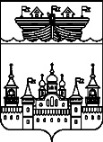 ЗЕМСКОЕ СОБРАНИЕ ВОСКРЕСЕНСКОГО МУНИЦИПАЛЬНОГО РАЙОНА НИЖЕГОРОДСКОЙ ОБЛАСТИРЕШЕНИЕ23 августа 2019 года	№72О внесении изменений в решение Земского собрания Воскресенского муниципального района Нижегородской области от 27 декабря 2018 года №100 «О бюджете муниципального района на 2019 год и на плановый период 2020 и 2021 годов»В соответствии со статьёй 153 Бюджетного Кодекса Российской Федерации и статьёй 12 Положения о бюджетном процессе в Воскресенском районе,Земское собрание района решило:1.В решение Земского собрания Воскресенского муниципального района Нижегородской области от 27 декабря 2018 года №100 «О бюджете муниципального района на 2019 год и на плановый период 2020 и 2021 годов»  внести следующие изменения:1.1. Пункт 1 изложить в новой редакции:«1.Утвердить основные характеристики бюджета муниципального района на 2019 год:1) общий объем доходов в сумме 711979758,24 рублей;2) общий объем расходов в сумме 716029216,45 рублей;3) размер дефицита в сумме 4049458,24 рублей.»1.2. Пункт 2 изложить в новой редакции: «2.Утвердить основные характеристики бюджета муниципального района на плановый период 2020 и 2021 годов:1)общий объем доходов на 2020 год в сумме 624492555,00 рублей, на 2021 год в сумме 728670450,00 рублей;2)общий объем расходов на 2020 год в сумме 623129555,00 рублей, в том числе условно утверждаемые расходы в сумме 7751297,50 рублей, на 2021 год в сумме 726670450,00 рублей, в том числе условно утверждаемые расходы в сумме 16649310,00 рублей;3)размер профицита на 2020 год в сумме 1300000,00 рублей, на 2021 год в сумме 2000000,00 рублей.»;1.3. Пункт 6 изложить в новой редакции:«6.Утвердить объем безвозмездных поступлений, получаемых из других бюджетов бюджетной системы Российской Федерации:1)на 2019 год в сумме 567373678,52 рублей, в том числе объем субсидий, субвенций и иных межбюджетных трансфертов, имеющих целевое назначение, в сумме 372584878,52 рублей;2)на 2020 год в сумме 475484255,00 рублей, в том числе объем субсидий, субвенций и иных межбюджетных трансфертов, имеющих целевое назначение, в сумме 313077638,00 рублей;3)на 2021 год в сумме 575070450,00 рублей, в том числе объем субсидий, субвенций и иных межбюджетных трансфертов, имеющих целевое назначение, в сумме 393684250,00 рублей.»;1.4.В абзаце первом пункта 7 цифры «5303500,00» заменить цифрами «7261303,44»;1.5. В пункте 11 цифры «65028557,10» заменить цифрами «66378805,10»;1.6. Пункт 15 изложить в новой редакции:«15.Утвердить в составе межбюджетных трансфертов объем иных межбюджетных трансфертов бюджетам поселений Воскресенского муниципального района:1) в 2019 году в сумме 14979505,10 рублей;2) в 2020 году в сумме 1887900,00 рублей;3) в 2021 году в сумме 700900,00 рублей.Иные межбюджетные трансферты на поддержку мер по обеспечению сбалансированности бюджетов поселений передаются в бюджеты поселений Воскресенского муниципального района согласно приложению 8.Утвердить в составе иных межбюджетных трансфертов, предоставляемых бюджетам поселений Воскресенского муниципального района, объём иных межбюджетных трансфертов за счет средств фонда на поддержку территорий в 2019 году в сумме 459000,00 рублей.Иные межбюджетные трансферты за счет средств фонда на поддержку территорий передаются в бюджеты поселений Воскресенского муниципального района согласно приложению 15.Утвердить в составе иных межбюджетных трансфертов, предоставляемых бюджетам поселений Воскресенского муниципального района, объём иных межбюджетных трансфертов на реализацию проекта по поддержке местных инициатив в сумме 10017649,17 рублей согласно приложению 16.Иные межбюджетные трансферты, предоставляемые бюджетам поселений Воскресенского муниципального района Нижегородской области на реализацию проекта по поддержке местных инициатив, распределяются между бюджетами поселений Воскресенского муниципального района в соответствии с решением Земского собрания Воскресенского муниципального района Нижегородской области от 25 июля 2019 года №61 «Об утверждении Положения о порядке формирования, распределения и использования иных межбюджетных трансфертов, предоставляемых бюджетам поселений Воскресенского муниципального района Нижегородской области на реализацию проекта по поддержке местных инициатив».Утвердить в составе иных межбюджетных трансфертов бюджетам поселений на поддержку отрасли культуры (государственную поддержку лучших сельских учреждений культуры) в сумме 143918,93 рублей. Иные межбюджетые трансферты на поддержку отрасли культуры (государственную поддержку лучших сельских учреждений культуры) в соответствии с решением Земского собрания Воскресенского муниципального района Нижегородской области от 21 июня 2019 года № 47 «Об утверждении Положения о порядке формирования, распределения и использования иных межбюджетных трансфертов, предостовляемых бюджетам поселений Воскресенского муниципального района Нижегородской области на поддержку отрасли культуры (государственную поддержку лучших сельских учреждений культуры) Воскресенского муниципального района Нижегородской области в 2019 году» согласно приложению 17.»;1.7. Пункт 16 изложить в новой редакции:«16. Утвердить резервный фонд администрации Воскресенского муниципального района:1) в 2019 году в сумме 740000 рублей;2) в 2020 году в сумме 600000 рублей;3) в 2021 году в сумме 600000 рублей.»;1.8. Приложение 1 изложить в новой редакции согласно приложению 1 к настоящему решению;1.9. Приложение 3 изложить в новой редакции согласно приложению 2 к настоящему решению;1.10. Приложение 4 изложить в новой редакции согласно приложению 3 к настоящему решению;1.11. Приложение 5 изложить в новой редакции согласно приложению 4 к настоящему решению;1.12. Приложение 8 изложить в новой редакции согласно приложению 5 к настоящему решению;1.13. Приложение 10 изложить в новой редакции согласно приложению 6 к настоящему решению;1.14. Приложение 11 изложить в новой редакции согласно приложению 7 к настоящему решению;1.15. Приложение 12 изложить в новой редакции согласно приложению 8 к настоящему решению;1.16. Приложение 15 изложить в новой редакции согласно приложению 9 к настоящему решению;1.17. Приложение 16 изложить в новой редакции согласно приложению 10 к настоящему решению;1.18. Приложение 17 изложить в новой редакции согласно приложению 11 к настоящему решению.2.Контроль за исполнением настоящего решения возложить на постоянную комиссию Земского собрания Воскресенского муниципального района Нижегородской области по бюджетной, финансовой и налоговой политике, предпринимательству, торговле и бытовому обслуживанию (Е.А.Бородин), управление финансов Воскресенского муниципального района Нижегородской области (Н.В.Мясникова).3.Настоящее решение вступает в силу со дня принятия.Глава местного самоуправления							А.В.БезденежныхПриложение 1к решению Земского собранияВоскресенского муниципального районаНижегородской области «О внесении изменений в решение Земского собрания Воскресенского муниципального района Нижегородской области от 27 декабря 2018 года №100«О бюджете муниципального района на 2019 год и на плановый период 2020 и 2021 годов»от 23 августа 2019 года №72«Приложение 1к решению Земского собранияВоскресенского муниципального районаНижегородской областиот 27 декабря 2018 года №100Перечень и коды администраторов доходов бюджета муниципального района на 2019 год и на плановый период 2020 и 2021 годов.»Приложение 2к решению Земского собранияВоскресенского муниципального районаНижегородской области «О внесении изменений в решение Земского собрания Воскресенского муниципального района Нижегородской области от 27 декабря 2018 года №100«О бюджете муниципального района на 2019 год и на плановый период 2020 и 2021 годов»от 23 августа 2019 года №72«Приложение 3к решению Земского собранияВоскресенского муниципального районаНижегородской областиот 27 декабря 2018 года №100Поступления доходовпо группам, подгруппам и статьям бюджетной классификации на 2019 год и на плановый период 2020 и 2021 годов.рублей».Приложение 3к решению Земского собранияВоскресенского муниципального районаНижегородской области «О внесении изменений в решение Земского собрания Воскресенского муниципального района Нижегородской области от 27 декабря 2018 года №100«О бюджете муниципального района на 2019 год и на плановый период 2020 и 2021 годов»от 23 августа 2019 года №72«Приложение 4к решению Земского собранияВоскресенского муниципального районаНижегородской областиот 27 декабря 2018 года №100Распределение по видам межбюджетных трансфертов , передаваемых бюджету муниципального района из бюджетов поселений на осуществление части полномочий по решению вопросов местного значения в соответствии с заключенными Соглашениями между органами местного самоуправления Воскресенского муниципального района и органами местного самоуправления поселений на 2019 год(рублей).» Приложение 4к решению Земского собранияВоскресенского муниципального районаНижегородской области «О внесении изменений в решение Земского собрания Воскресенского муниципального района Нижегородской области от 27 декабря 2018 года №100«О бюджете муниципального района на 2019 год и на плановый период 2020 и 2021 годов»от 23 августа года №72«Приложение 5к решению Земского собранияВоскресенского муниципального районаНижегородской областиот 27 декабря 2018 года №100Источники финансирования дефицита бюджета муниципального района на 2019 год и на плановый период 2020 и 2021 годов (рублей).»Приложение 5к решению Земского собранияВоскресенского муниципального районаНижегородской области «О внесении изменений в решение Земского собрания Воскресенского муниципального района Нижегородской области от 27 декабря 2018 года №100«О бюджете муниципального района на 2019 год и на плановый период 2020 и 2021 годов»от 23 августа 2019 года №72«Приложение 8к решению Земского собранияВоскресенского муниципального районаНижегородской областиот 27 декабря 2018 года №100Распределение иных межбюджетных трансфертовна поддержку мер по обеспечению сбалансированности бюджетов поселений на 2019 год и на плановый период 2020 и 2021 годов(рублей)Приложение 6к решению Земского собранияВоскресенского муниципального районаНижегородской области «О внесении изменений в решение Земского собрания Воскресенского муниципального района Нижегородской области от 27 декабря 2018 года №100«О бюджете муниципального района на 2019 год и на плановый период 2020 и 2021 годов»от 23 августа 2019 года №72«Приложение10к решению Земского собранияВоскресенского муниципального районаНижегородской областиот 27 декабря 2018 года №100Распределение бюджетных ассигнований по целевым статьям (муниципальным программам и непрограммным направлениям деятельности), группам видов расходов классификации расходов бюджета на 2019 год и на плановый период 2020 и 2021 годов(рублей).»Приложение 7к решению Земского собранияВоскресенского муниципального районаНижегородской области «О внесении изменений в решение Земского собрания Воскресенского муниципального района Нижегородской области от 27 декабря 2018 года №100«О бюджете муниципального района на 2019 годи на плановый период 2020 и 2021 годов»от 23 августа 2019 года №72«Приложение11к решению Земского собранияВоскресенского муниципального районаНижегородской областиот 27 декабря 2018 года №100Ведомственная структура расходов бюджета муниципального района на 2019 год и на плановый период 2020 и 2021 годов (рублей).».Приложение 8к решению Земского собранияВоскресенского муниципального районаНижегородской области «О внесении изменений в решение Земского собрания Воскресенского муниципального района Нижегородской области от 27 декабря 2018 года №100«О бюджете муниципального района на 2019 год и на плановый период 2020 и 2021 годов»от 23 августа года №72«Приложение 12к решению Земского собранияВоскресенского муниципального районаНижегородской областиот 27 декабря 2018 года №100Распределение бюджетных ассигнований по разделам, подразделам и группам видов расходов классификации расходов бюджета на 2019 год и на плановый период 2020 и 2021 годоврублей.»Приложение 9к решению Земского собранияВоскресенского муниципального районаНижегородской области «О внесении изменений в решение Земского собрания Воскресенского муниципального района Нижегородской области от 27 декабря 2018 года №100«О бюджете муниципального района на 2019 год и на плановый период 2020 и 2021 годов»от 23 августа 2019 года №72«Приложение 15к решению Земского собранияВоскресенского муниципального районаНижегородской областиот 27 декабря 2018 года №100Распределение иных межбюджетных трансфертов за счет средств фонда на поддержку территорий.(рублей).»Приложение 10к решению Земского собранияВоскресенского муниципального районаНижегородской области «О внесении изменений в решение Земского собрания Воскресенского муниципального района Нижегородской области от 27 декабря 2018 года №100«О бюджете муниципального района на 2019 год и на плановый период 2020 и 2021 годов»от 23 августа 2019 года №72«Приложение 16к решению Земского собранияВоскресенского муниципального районаНижегородской областиот 27 декабря 2018 года №100Распределение иных межбюджетных трансфертов, предоставляемые бюджетам поселений Воскресенского муниципального района Нижегородской области на  реализацию проекта по поддержке местных инициатив(рублей).»ВедомствоКод бюджетной классификации Российской ФедерацииАдминистратор доходов001Управление финансов администрации Воскресенского муниципального района Нижегородской области00111103050050000120Проценты, полученные от предоставления бюджетных кредитов внутри страны за счет средств бюджетов муниципальных районов00111301995050000130Прочие доходы от оказания платных услуг (работ) получателями средств бюджетов муниципальных районов00111302995050000130Прочие доходы от компенсации затрат бюджетов муниципальных районов00111690050050000140Прочие поступления от денежных взысканий (штрафов) и иных сумм в возмещение ущерба, зачисляемые в бюджеты муниципальных районов00111701050050000180Невыясненные поступления, зачисляемые в бюджеты муниципальных районов00111701050100000180Невыясненные поступления, зачисляемые в бюджеты  сельских поселений00111705050050000180Прочие неналоговые доходы бюджетов муниципальных районов00111701050130000180Невыясненные поступления, зачисляемые в бюджеты городских поселений00120215001050220150Дотации бюджетам муниципальных районов на выравнивание бюджетной обеспеченности за счет средств областного бюджета00120215002050220150Дотации на поддержку мер по обеспечению сбалансированности муниципальных районов за счет средств областного бюджета00120229999050220150Прочие субсидии бюджетам муниципальных районов за счет средств областного бюджета00120230024050220150Субвенции на осуществление органами местного самоуправления муниципальных районов полномочий органов государственной власти Нижегородской области по расчету и предоставлению дотаций бюджетам поселений за счет средств областного бюджета00120235118050110150Субвенции на осуществление государственных полномочий Российской Федерации по первичному воинскому учету на территориях, где отсутствуют военные комиссариаты за счет средств федерального бюджета00120240014050000150Межбюджетные трансферты, передаваемые бюджетам муниципальных районов из бюджетов поселений на осуществление части полномочий по решению вопросов местного значения в соответствии с заключенными соглашениями00120245160050220150Межбюджетные трансферты, передаваемые бюджетам муниципальных районов для компенсации дополнительных расходов, возникших в результате решений, принятых органами власти другого уровня за счет средств областного бюджета00120249999050220150Иные межбюджетные трансферты на поддержку мер по обеспечению сбалансированности бюджетов муниципальных районов00120705030050000150Прочие безвозмездные поступления в бюджеты муниципальных районов00120805000050000150Перечисления из бюджетов муниципальных районов (в бюджеты муниципальных районов) для осуществления возврата (зачета) излишне взысканных сумм налогов, сборов и иных платежей, а также сумм процентов за несвоевременное осуществление такого возврата и процентов, начисленных на излишне взысканные суммы00120805000100000150Перечисление из бюджетов поселений (в бюджеты поселений) для осуществления возврата (зачета) излишне уплаченных или излишне взысканных сумм налогов, сборов и иных платежей, а также сумм процентов за несвоевременное осуществление такого возврата и процентов, начисленных на излишне взысканные суммы00120805000130000150Перечисление из бюджетов городских поселений (в бюджеты городских поселений) для осуществления возврата (зачета) излишне уплаченных или излишне взысканных сумм налогов, сборов и иных платежей, а также сумм процентов за несвоевременное осуществление такого возврата и процентов, начисленных на излишне взысканные суммы00121860010050000150Доходы бюджетов муниципальных районов от возврата прочих остатков субсидий, субвенций и иных межбюджетных трансфертов, имеющих целевое назначение, прошлых лет из бюджетов поселений00121960010050000150Возврат прочих остатков субсидий, субвенций и иных межбюджетных трансфертов, имеющих целевое назначение, прошлых лет из бюджетов муниципальных районов00121945160050000150Возврат остатков иных межбюджетных трансфертов, передаваемых для компенсации дополнительных расходов, возникших в результате решений, принятых органами власти другого уровня, из бюджетов муниципальных районов048Департамент Росприроднадзора по Приволжскому федеральному округу04811201010010000120Плата за выбросы загрязняющих веществ в атмосферный воздух стационарными объектами04811201030010000120Плата за выбросы загрязняющих веществ в водные объекты04811201040010000120Плата за размещение отходов производства и потребления04811625050016000140Денежные взыскания (штрафы) за нарушение законодательства в области охраны окружающей среды04811635030056000140Суммы по искам о возмещении вреда, причиненного окружающей среде, подлежащие зачислению в бюджеты муниципальных районов057Отдел культуры, молодежной политики и спорта администрации Воскресенского муниципального района Нижегородской области057113019950500131301130199505002313011301995050033130113019950500411301130199505004313011301995050133130Прочие доходы от оказания платных услуг (работ) получателями средств бюджетов муниципальных районов0571130206505001313011302065050023130Доходы, поступающие в порядке возмещения расходов, понесенных в связи с эксплуатацией имущества муниципальных районов0571130299505000013011302995050043130Прочие доходы от компенсации затрат бюджетов муниципальных районов05711701050050000180Невыясненные поступления, зачисляемые в бюджеты муниципальных районов05711705050050000180Прочие неналоговые доходы бюджетов муниципальных районов05720225467050110150Субсидии бюджетам муниципальных районов на обеспечение развития и укрепления материально-технической базы домов культуры в населенных пунктах с числом жителей до 50 тысяч человек за счет средств федерального бюджета05720225467050220150Субсидии бюджетам муниципальных районов на обеспечение развития и укрепления материально-технической базы домов культуры в населенных пунктах с числом жителей до 50 тысяч человек за счет средств областного бюджета05720225519050110150Субсидия бюджетам муниципальных районов на поддержку отрасли культуры за счёт средств федерального бюджета05720225519050220150Субсидия бюджетам муниципальных районов на поддержку отрасли культуры за счёт средств областного бюджета05720240014050000150Межбюджетные трансферты, передаваемые бюджетам муниципальных районов из бюджетов поселений на осуществление части полномочий по решению вопросов местного значения в соответствии с заключенными соглашениями05720245160050220150Межбюджетные трансферты, передаваемые бюджетам муниципальных районов для компенсации дополнительных расходов, возникших в результате решений, принятых органами власти другого уровня за счет средств областного бюджета05720305010050000150Предоставление государственными (муниципальными) организациями грантов для получателей средств бюджетов муниципальных районов05720705030050000150Прочие безвозмездные поступления в бюджеты муниципальных районов071Министерство экологии и природных ресурсов Нижегородской области07111625030010000140Денежные взыскания (штрафы) за нарушение законодательства об охране и использовании животного мира07111625050010000140Денежные взыскания (штрафы) за нарушение законодательства в области охраны окружающей среды072Комитет по охране, использованию и воспроизводству объектов животного мира Нижегородской области07211625030010000140Денежные взыскания (штрафы) за нарушение законодательства Российской Федерации об охране и использовании животного мира074Управление образования администрации Воскресенского муниципального района Нижегородской области07411301995050000130 11301995050011130 11301995050013130 11301995050021130 11301995050023130 11301995050031130 11301995050033130 11301995050041130 11301995050043130 11301995050051130 11301995050053130 11301995050061130 11301995050063130 11301995050071130 11301995050073130 11301995050081130 11301995050083130 11301995050091130 11301995050093130 11301995050101130 11301995050103130 11301995050111130 11301995050113130 11301995050121130 11301995050123130 11301995050133130 11301995050143130 11301995050161130 11301995050171130 11301995050181130 11301995050191130 11301995050211130 11301995050261130 11301995050263130 11301995050271130 11301995050273130 11301995050281130 11301995050323130 Прочие доходы от оказания платных услуг (работ) получателями средств бюджетов муниципальных районов07411302995050000130Прочие доходы от компенсации затрат бюджетов муниципальных районов07411621050050000140Денежные взыскания (штрафы) и иные суммы, взыскиваемые с лиц, виновных в совершении преступлений, и в возмещение ущерба имуществу, зачисляемые в бюджеты муниципальных районов07411701050050000180Невыясненные поступления, зачисляемые в бюджет муниципальных районов07411705050050000180Прочие неналоговые доходы бюджетов муниципальных районов07420230024050220150Субвенции на исполнение  полномочий в сфере общего образования в муниципальных дошкольных образовательных организациях за счет средств областного бюджета07420230024050220150Субвенции на исполнение полномочий в сфере общего образования в муниципальных общеобразовательных организациях за счет средств областного бюджета07420230024050220150Субвенции на осуществление полномочий по организационно-техническому и информационно-методическому сопровождению аттестации педагогических работников муниципальных и частных организаций, осуществляющих образовательную деятельность, с целью установления соответствия уровня квалификации требованиям, предъявляемым к первой квалификационной категории за счет средств областного бюджета07420230024050220150Субвенции на осуществление полномочий по организации и осуществлению деятельности по опеке и попечительству в отношении несовершеннолетних граждан за счет средств областного бюджета07420230024050220150Субвенции на компенсацию части расходов по приобретению путевки и предоставлению путевки с частичной оплатой за счет средств областного бюджета в организации, осуществляющие санаторно-курортное лечение детей в соответствии с имеющейся лицензией, организации, осуществляющие санаторно-курортную помощь детям в соответствии с имеющейся лицензией, расположенные на территории Российской Федерации за счет средств областного бюджета07420230024050220150Субвенции на исполнение полномочий по финансовому обеспечению осуществления присмотра и ухода за детьми-инвалидами, детьми-сиротами и детьми, оставшимися без попечения родителей, а также за детьми с туберкулезной интоксикацией, обучающимися в муниципальных образовательных организациях, реализующих образовательные программы дошкольного образования07420230024050220150Субвенции на исполнение полномочий по финансовому обеспечению двухразовым бесплатным питанием обучающихся с ограниченными возможностями здоровья, не проживающих в муниципальных организациях, осуществляющих образовательную деятельность по адаптированным основным общеобразовательным программам07420230029050220150Субвенции бюджетам муниципальных районов на компенсацию части платы, взимаемой с родителей (законных представителей) за присмотр и уход за детьми, посещающими образовательные организации, реализующие образовательные программы дошкольного образования за счет средств областного бюджета07420245160050220150Межбюджетные трансферты, передаваемые бюджетам муниципальных районов для компенсации дополнительных расходов, возникших в результате решений, принятых органами власти другого уровня за счет средств областного бюджета07420705030050000150Прочие безвозмездные поступления в бюджеты муниципальных районов07421960010050220150Возврат прочих остатков субсидий, субвенций и иных межбюджетных трансфертов, имеющих целевое назначение, прошлых лет из бюджетов муниципальных районов за счет средств областного бюджета082Управление сельского хозяйства администрации Воскресенского муниципального района Нижегородской области08211301995050000130Прочие доходы от оказания платных услуг (работ) получателями средств бюджетов муниципальных районов08211302995050000130Прочие доходы от компенсации затрат бюджетов муниципальных районов08211701050050000180Невыясненные поступления, зачисляемые в бюджет муниципальных районов08211705050050000180Прочие неналоговые доходы бюджетов муниципальных районов08220230024050220150Субвенции на осуществление отдельных государственных  полномочий по поддержке сельскохозяйственного производства за счет средств областного бюджета08220230024050220150Субвенции на возмещение части затрат на приобретение зерноуборочных и кормоуборочных комбайнов за счет средств областного бюджета08220235541050110150Субвенции на оказание несвязанной поддержки сельскохозяйственным товаропроизводителям в области растениеводства за счет средств федерального бюджета08220235541050220150Субвенции на оказание несвязанной поддержки сельскохозяйственным товаропроизводителям в области растениеводства за счет средств областного бюджета08220235542050110150Субвенции на возмещение части затрат сельхозтоваропроизводителей на 1 килограмм реализованного и (или) отгруженного на собственную переработку молока за счет средств федерального бюджета08220235542050220150Субвенции на возмещение части затрат сельхозтоваропроизводителей на 1 килограмм реализованного и (или) отгруженного на собственную переработку молока за счет средств областного бюджета08220235543050220150Субвенции бюджетам муниципальных районов на поддержку племенного животноводства за счет средств областного бюджета08220235543050110150Субвенции на возмещение части затрат на приобретение элитных семян за счет средств федерального бюджета08220235543050220150Субвенции на возмещение части затрат на приобретение элитных семян за счет средств областного бюджета08220235543050220150Субвенции на реализацию экономически значимой программы "Развитие мясного скотоводства в Нижегородской области на 2015-2020 годы" за счет средств областного бюджета08220235543050110150Субвенции бюджетам муниципальных районов на возмещение части процентной ставки по долгосрочным, среднесрочным и краткосрочным кредитам, взятым малыми формами хозяйствования, за счет средств федерального бюджета08220235543050220150Субвенции бюджетам муниципальных районов на возмещение части процентной ставки по долгосрочным, среднесрочным и краткосрочным кредитам, взятым малыми формами хозяйствования, за счет средств областного бюджета08221960010050000150Возврат прочих остатков субсидий, субвенций и иных межбюджетных трансфертов, имеющих целевое назначение, прошлых лет из бюджетов муниципальных районов093Министерство финансов Нижегородской области09311633050050000140Денежные взыскания (штрафы) за нарушение законодательства Российской Федерации о контрактной системе в сфере закупок товаров, работ, услуг для обеспечения государственных и муниципальных нужд для нужд муниципальных районов106Федеральная служба по надзору в сфере транспорта106116900050056000140Прочие поступления от денежных взысканий (штрафов) и иных сумм в возмещение ущерба, зачисляемые в бюджеты муниципальных районов133Отдел капитального строительства и архитектуры администрации Воскресенского муниципального района Нижегородской области13311301995050000130Прочие доходы от оказания платных услуг (работ) получателями средств бюджетов муниципальных районов13311302995050000130Прочие доходы от компенсации затрат бюджетов муниципальных районов13311633050056000140Денежные взыскания (штрафы) за нарушение законодательства Российской Федерации о контрактной системе в сфере закупок товаров, работ, услуг для обеспечения государственных и муниципальных нужд для нужд муниципальных районов (федеральные государственные органы, Банк России, органы управления государственными внебюджетными фондами Российской Федерации)13311690050050000140Прочие поступления от денежных взысканий (штрафов) и иных сумм в возмещение ущерба, зачисляемые в бюджеты муниципальных районов13311701050050000180Невыясненные поступления, зачисляемые в бюджет муниципальных районов13311705050050000180Прочие неналоговые доходы бюджетов муниципальных районов13320220077050220150Субсидии на строительство, реконструкцию, проектно-изыскательские работы и разработку проектно-сметной документации объектов капитального строительства за счет средств областного бюджета13320220077050220150Субсидии на софинансирование капитальных вложений в объекты газоснабжения13320220077050220150Субсидии на строительство зданий общеобразовательных организаций за счет средств областного бюджета13320225497050110150Субсидии на осуществление социальных выплат молодым семьям на приобретение жилья или строительство индивидуального жилого дома за счет средств федерального бюджета13320225497050220150Субсидии на осуществление социальных выплат молодым семьям на приобретение жилья или строительство индивидуального жилого дома за счет средств областного бюджета13320225555050110150Субсидии на поддержку государственных программ субъектов Российской Федерации и муниципальных программ формирования современной городской среды за счёт средств федерального бюджета13320225555050220150Субсидии на поддержку государственных программ субъектов Российской Федерации и муниципальных программ формирования современной городской среды за счёт средств областного бюджета13320225097050110150Субсидии на создание в общеобразовательных организацичях, расположенных в сельской местности, условий для занятий физической культурой и спортом за счет средств федерального бюджета13320227567050110150Субсидии бюджетам муниципальных районов на софинансирование капитальных вложений в объекты государственной (муниципальной) собственности в рамках обеспечения устойчивого развития сельских территорий за счет средств федерального бюджета13320227567050220150Субсидии бюджетам муниципальных районов на реализацию мероприятий по устойчивому развитию сельских территорий за счет средств областного бюджета13320229999050220150Субсидии на предоставление социальных выплат на возмещение части процентной ставки по кредитам, полученным гражданами на газификацию жилья в российских кредитных организациях за счет средств областного бюджета13320230024050220150Субвенции на осуществление полномочий по организации проведения мероприятий по предупреждению и ликвидации болезней животных, их лечению, отлову и содержанию безнадзорных животных, защите населения от болезней, общих для человека и животных, в части обеспечения безопасности сибиреязвенных скотомогильников13320235082050110150Субвенции на обеспечение детей-сирот и детей, оставшихся без попечения родителей, лиц из числа детей-сирот и детей, оставшихся без попечения родителей, жилых помещениями за счет средств федерального бюджета13320235082050220150Субвенции на обеспечение детей-сирот и детей, оставшихся без попечения родителей, лиц из числа детей-сирот и детей, оставшихся без попечения родителей, жилых помещениями за счет средств областного бюджета13320235134050110150Субвенции бюджетам муниципальных районов на осуществление полномочий по обеспечению жильем отдельных категорий граждан, установленных Федеральным законом от 12 января 1995 года № 5-ФЗ "О ветеранах", в соответствии с Указом Президента Российской Федерации от 7 мая 2008 года № 714 "Об обеспечении жильем ветеранов Великой Отечественной войны 1941 - 1945 годов" за счет средств федерального бюджета13320235135050110150Субвенции бюджетам муниципальных районов на осуществление полномочий по обеспечению жильем отдельных категорий граждан, установленных федеральными законами от 12 января 1995 года N 5-ФЗ "О ветеранах" и от 24 ноября 1995 года N 181-ФЗ "О социальной защите инвалидов в Российской Федерации" за счет средств федерального бюджета13320240014050000150Межбюджетные трансферты, передаваемые бюджетам муниципальных районов из бюджетов поселений на осуществление части полномочий по решению вопросов местного значения в соответствии с заключенными соглашениями13321960010050220150Возврат прочих остатков субсидий, субвенций и иных межбюджетных трансфертов, имеющих целевое назначение, прошлых лет из бюджетов муниципальных районов за счет средств областного бюджета143Министерство инвестиций, земельных и имущественных отношений Нижегородской области14311105013050000120Доходы, получаемые в виде арендной платы за земельные участки, государственная собственность на которые не разграничена и которые расположены в границах сельских поселений и межселенных территорий муниципальных районов, а также средства от продажи права на заключение договоров аренды указанных земельных участков14311105013130000120Доходы, получаемые в виде арендной платы за земельные участки, государственная собственность на которые не разграничена и которые расположены в границах городских поселений, а также средства от продажи права на заключение договоров аренды указанных земельных участков150Министерство социальной политики Нижегородской области15011690050050000140Прочие поступления от денежных взысканий (штрафов) и иных сумм в возмещение ущерба, зачисляемые в бюджеты муниципальных районов178Государственная инспекция по надзору за техническим состоянием самоходных машин и других видов техники Нижегородской области17811621050050000140Денежные взыскания (штрафы) и иные суммы, взыскиваемые с лиц, виновных в совершении преступлений, и в возмещение ущерба имуществу, зачисляемые в бюджеты муниципальных районов17811690050050000140Прочие поступления от денежных взысканий (штрафов) и иных сумм в возмещение ущерба, зачисляемые в бюджеты муниципальных районов182Управление Федеральной налоговой службы по Нижегородской области18210102010010000110Налог на доходы физических лиц с доходов, источником которых является налоговый агент, за исключением доходов, в отношении которых исчисление и уплата налога осуществляются в соответствии со статьями 227, 227.1 и 228 Налогового кодекса Российской Федерации18210102020010000110Налог на доходы физических лиц с доходов, полученных от осуществления деятельности физическими лицами, зарегистрированными в качестве индивидуальных предпринимателей, нотариусов, занимающихся частной практикой, адвокатов, учредивших адвокатские кабинеты и других лиц, занимающихся частной практикой в соответствии со статьей 227 Налогового кодекса Российской Федерации18210102030010000110Налог на доходы физических лиц с доходов, полученных физическими лицами в соответствии со статьей 228 Налогового Кодекса Российской Федерации18210102040010000110Налог на доходы физических лиц в виде фиксированных авансовых платежей с доходов, полученных физическими лицами, являющимися иностранными гражданами, осуществляющими трудовую деятельность по найму у физических лиц на основании патента в соответствии со статьей 227.1 НК РФ18210502010020000110Единый налог на вмененный доход для отдельных видов деятельности18210503010010000110Единый сельскохозяйственный налог18210504020020000110Налог, взимаемый в связи с применением патентной системы налогообложения, зачисляемый в бюджеты муниципальных районов18210803010010000110Государственная пошлина по делам, рассматриваемым в судах общей юрисдикции, мировыми судьями (за исключением Верховного Суда Российской Федерации)18210807010018000110Государственная пошлина за государственную регистрацию юридического лица, физических лиц в качестве индивидуальных предпринимателей, изменений, вносимых в учредительные документы юридического лица, за государственную регистрацию ликвидации юридического лица и другие юридически значимые действия (при обращении через многофункциональные центры)18211603010010000140Денежные взыскания (штрафы) за нарушение законодательства о налогах и сборах, предусмотренные статьями 116, 118, статьей 1191, пунктами 1 и 2 статьи 120, статьями 125, 126, 128, 129, 1291, 132, 133, 134, 135, 1351 Налогового кодекса Российской Федерации18211606000010000140Денежные взыскания (штрафы) за нарушение законодательства о применении контрольно-кассовой техники при осуществлении наличных денежных расчетов и (или) расчетов с использованием платежных карт188Главное управление МВД России по Нижегородской области18810806000010000110Государственная пошлина за совершение действий, связанных с приобретением гражданства Российской Федерации или выходом из гражданства Российской Федерации, а также с въездом в Российскую Федерацию или выездом из Российской Федерации18810807100010000110Государственная пошлина за выдачу и обмен паспорта гражданина Российской Федерации 18810807141010000110Государственная пошлина за государственную регистрацию транспортных средств и иные юридически значимые действия уполномоченных федеральных государственных органов, связанные с изменением и выдачей документов на транспортные средства, регистрационных знаков, водительских удостоверений18811630030010000140Прочие денежные взыскания (штрафы) за правонарушения в области дорожного движения18811643000010000140Денежные взыскания (штрафы) за нарушение законодательства Российской Федерации об административных правонарушениях, предусмотренные статьей 20.25 Кодекса Российской Федерации об административных правонарушениях18811690050050000140Прочие поступления от денежных взысканий (штрафов) и иных сумм в возмещение ущерба, зачисляемые в бюджеты муниципальных районов321Управление Федеральной службыгосударственной регистрации,кадастра и картографиипо Нижегородской области32110807020010000110Государственная пошлина за государственную регистрацию прав, ограничений (обременений) прав на недвижимое имущество и сделок с ним32111625060010000140Денежные взыскания (штрафы) за нарушение земельного законодательства321116430000010000140Денежные взыскания (штрафы) за нарушение законодательства Российской Федерации об административных правонарушениях, предусмотренные статьей 20.25 Кодекса Российской Федерации об административных правонарушениях366Комитет по управлению муниципальным имуществом Воскресенского муниципального района Нижегородской области36611105013050000120Доходы, получаемые в виде арендной платы за земельные участки, государственная собственность на которые не разграничена и которые расположены в границах сельских поселений и межселенных территорий муниципальных районов, а также средства от продажи права на заключение договоров аренды указанных земельных участков36611105013130000120Доходы, получаемые в виде арендной платы за земельные участки, государственная собственность на которые не разграничена и которые расположены в границах городских поселений, а также средства от продажи права на заключение договоров аренды указанных земельных участков36611105025050000120Доходы, получаемые в виде арендной платы, а также средства от продажи права на заключение договоров аренды за земли, находящиеся в собственности муниципальных районов (за исключением земельных участков муниципальных бюджетных и автономных учреждений)36611105035050000120Доходы от сдачи в аренду имущества, находящегося в оперативном управлении органов управления муниципальных районов и созданных ими учреждений (за исключением имущества муниципальных бюджетных и автономных учреждений)36611107015050000120Доходы от перечисления части прибыли, остающейся после уплаты налогов и иных обязательных платежей муниципальных унитарных предприятий, созданных муниципальными районами36611109045050000120Прочие поступления от использования имущества, находящегося в собственности муниципальных районов (за исключением имущества бюджетных и автономных учреждений, а также имущества государственных и муниципальных унитарных предприятий, в том числе казенных)36611301995050000130Прочие доходы от оказания платных услуг (работ) получателями средств бюджетов муниципальных районов36611302995050000130Прочие доходы от компенсации затрат бюджетов муниципальных районов36611402052050000410Доходы от реализации имущества, находящегося в оперативном управлении учреждений, находящихся в ведении органов управления муниципальных районов (за исключением имущества муниципальных бюджетных и автономных учреждений), в части реализации основных средств по указанному имуществу36611402052050000440Доходы от реализации имущества, находящегося в оперативном управлении учреждений, находящихся в ведении органов управления муниципальных районов (за исключением имущества муниципальных бюджетных и автономных учреждений), в части реализации материальных запасов по указанному имуществу36611406013050000430Доходы от продажи земельных участков, государственная собственность на которые не разграничена и которые расположены в границах сельских поселений и межселен-ных территорий муниципальных районов36611406013130000430Доходы от продажи земельных участков, государственная собственность на которые не разграничена и которые расположены в границах городских поселений36611406025050000430Доходы от продажи земельных участков, находящихся в собственности муниципальных районов (за исключением земельных участков муниципальных бюджетных и автономных учреждений)36611406313100000430Плата за увеличение площади земельных участков, находящихся в частной собственности, в результате перераспределения таких земельных участков и земель (или) земельных участков, государственная собственность на которые не разграничена и которые расположены в границах сельских поселений36611406313130000430Плата за увеличение площади земельных участков, находящихся в частной собственности, в результате перераспределения таких земельных участков и земель (или) земельных участков, государственная собственность на которые не разграничена и которые расположены в границах городских поселений36611406325050000430Плата за увеличение площади земельных участков, находящихся в частной собственности, в результате перераспределения таких земельных участков и земельных участков, находящихся в собственности муниципальных районов36611413050050000410Доходы от приватизации имущества, находящегося в собственности муниципальных районов, в части приватизации нефинансовых активов имущества казны36611701050050000180Невыясненные поступления, зачисляемые в бюджет муниципальных районов36611705050050000180Прочие неналоговые доходы бюджетов муниципальных районов487Администрация Воскресенского муниципального района Нижегородской области4871080402001100011010804020014000110Государственная пошлина за совершение нотариальных действий должностными лицами органов местного самоуправления, уполномоченными в соотношении с законодательными актами РФ за совершение нотариальных действий4871080715001100011010807150014000110Государственная пошлина за выдачу разрешения на установку рекламной конструкции48711301995050013130 11301995050023130Прочие доходы от оказания платных услуг (работ) получателями средств бюджетов муниципальных районов48711302065050000130Доходы, поступающие в порядке возмещения расходов, понесенных в связи с эксплуатацией имущества муниципальных районов48711302995050000130Прочие доходы от компенсации затрат бюджетов муниципальных районов48711690050050000140Прочие поступления от денежных взысканий (штрафов) и иных сумм в возмещении ущерба, зачисляемые в бюджеты муниципальных районов48711701050050000180Невыясненные поступления, зачисляемые в бюджет муниципальных районов48711705050050000180Прочие неналоговые доходы бюджетов муниципальных районов48720229999050220150Субсидии на оказание частичной финансовой поддержки районных СМИ за счет средств областного бюджета48720229999050220150Субсидии на обеспечение доступа к системе электронного документооборота48720225527050220150Субсидии бюджетам муниципальных районов на государственную поддержку малого и среднего предпринимательства, включая крестьянские (фермерские) хозяйства, а также на реализацию мероприятий по поддержке молодежного предпринимательства за счет областного бюджета48720230024050220150Субвенции на осуществление полномочий по организации проведения мероприятий по предупреждению и ликвидации болезней животных, их лечению, отлову и содержанию безнадзорных животных, защите населения от болезней, общих для человека и животных, в части отлова и содержания безнадзорных животных за счет средств областного бюджета48720230024050220150Субвенции на  осуществление полномочий по созданию и организации деятельности муниципальных комиссий по делам несовершеннолетних и защите их прав за счет средств областного бюджета48720230024050220150Субвенции на осуществление полномочий по организации и осуществлению деятельности по опеке и попечительству в отношении совершеннолетних граждан за счет средств областного бюджета48720235120050110150Субвенции бюджетам муниципальных районов на осуществление полномочий по составлению (изменению) списков кандидатов в присяжные заседатели федеральных судов общей юрисдикции в Российской Федерации48720240014050000150Межбюджетные трансферты, передаваемые бюджетам муниципальных районов из бюджетов поселений на осуществление части полномочий по решению вопросов местного значения в соответствии с заключенными соглашениями48720245160050220150Межбюджетные трансферты, передаваемые бюджетам муниципальных районов для компенсации дополнительных расходов, возникших в результате решений, принятых органами власти другого уровня за счет средств областного бюджета48720705030050000150Прочие безвозмездные поступления в бюджеты48721960010050220150Возврат прочих остатков субсидий, субвенций и иных межбюджетных трансфертов, имеющих целевое назначение, прошлых лет из бюджетов муниципальных районов за счет средств областного бюджета798Государственная жилищная инспекция Нижегородской области79811690050050000140Прочие поступления от денежных взысканий (штрафов) и иных сумм в возмещение ущерба, зачисляемые в бюджеты муниципальных районов881Комитет государственного ветеринарного надзора Нижегородской области88111690050050000140Прочие поступления от денежных взысканий (штрафов) и иных сумм в возмещение ущерба, зачисляемые в бюджеты муниципальных районовКод бюджетной классифика-ции Российской ФедерацииНаименование доходов2019 год2020 год2021 годКод бюджетной классифика-ции Российской ФедерацииНаименование доходов2019 год2020 год2021 год100000000000000001.НАЛОГОВЫЕ И НЕНАЛОГОВЫЕ ДОХОДЫ144606079,72148945300,00153600000,00101000000000000001.1.НАЛОГИ НА ПРИБЫЛЬ, ДОХОДЫ108021700,00112118400,00118793500,00101020000100001101.1.1.Налог на доходы физических лиц108021700,00112118400,00118793500,00101020100100001101.1.1.1.Налог на доходы физических лиц с доходов, источником которых является налоговый агент, за исключением доходов, в отношении которых исчисление и уплата налога осуществляются в соответствии со статьями 227,227.1 и 228 Налогового кодекса Российской Федерации102627200,00106452900,00112840000,00101020200100001101.1.1.2.Налог на доходы физических лиц с доходов, полученных от осуществления деятельности физическими лицами, зарегистрированными в качестве индивидуальных предпринимателей, нотариусов, занимающихся частной практикой, адвокатов, учредивших адвокатские кабинеты и других лиц, занимающихся частной практикой в соответствии со статьей 227 Налогового кодекса Российской Федерации516600,00547600,00580400,00101020300100001101.1.1.3.Налог на доходы физических лиц с доходов, полученных физическими лицами в соответствии со статьей 228 Налогового Кодекса Российской Федерации2376400,002518900,002670100,00101020400100001101.1.1.4.Налог на доходы физических лиц в виде фиксированных авансовых платежей с доходов, полученных физическими лицами, являющимися иностранными гражданами, осуществляющими трудовую деятельность по найму у физических лиц на основании патента в соответствии  со статьей 227.1 Налогового кодекса Российской Федерации2501500,002599000,002703000,00105000000000000001.2.НАЛОГИ НА СОВОКУПНЫЙ ДОХОД7895800,007366400,004407400,00105020000200001101.2.1.Единый налог на вмененный доход для отдельных видов деятельности7002300,006302100,001651200,00105020100200001101.2.1.1.Единый налог на вмененный доход  для отдельных видов деятельности7002300,006302100,001651200,00105030000100001101.2.2.Единый сельскохозяйственный налог44500,0045500,0046400,00105030100100001101.2.2.1.Единый сельскохозяйственный налог44500,0045500,0046400,00105040000200001101.2.3.Налог, взимаемый в связи с применением патентной системы налогообложения849000,001018800,002709800,00105040200200001101.2.3.1.Налог, взимаемый в связи с применением патентной системы налогообложения, зачисляемый в бюджеты муниципальных районов849000,001018800,002709800,00108000000000000001.3.ГОСУДАРСТВЕННАЯ ПОШЛИНА2471700,002565500,002668100,00108030000100001101.3.1.Государственная пошлина по делам, рассматриваемым в судах общей юрисдикции, мировыми судьями1276700,001325200,001378200,00108030100100001101.3.1.1. Государственная пошлина по делам, рассматриваемым в судах общей юрисдикции, мировыми судьями (за исключением Верховного Суда Российской Федерации)1276700,001325200,001378200,00108060000100001101.3.2.Государственная пошлина за совершение действий, связанных с приобретением гражданства Российской Федерации или выходом из гражданства Российской Федерации, а также с въездом в Российскую Федерацию или выездом из Российской Федерации180200,00187000,00194500,00108070000100001101.3.3.Государственная пошлина за государственную регистрацию, а также за совершение прочих юридически значимых действий1014800,001053300,001095400,00108070100100001101.3.3.1.Государственная пошлина за государственную регистрацию юридического лица, физических лиц в качестве индивидуальных предпринимателей, изменений, вносимых в учредительные документы юридического лица, за государственную регистрацию ликвидации юридического лица и другие юридически значимые действия11500,0012000,0012500,00108070200100001101.3.3.2.Государственная пошлина за государственную регистрацию прав, ограничений (обременений) прав на недвижимое имущество и сделок с ним703200,00730000,00759300,00108071000100001101.3.3.3.Государственная пошлина за выдачу и обмен паспорта гражданина Российской Федерации113600,00117900,00122600,00108071400100001101.3.3.4.Государственная пошлина за государственную регистрацию транспортных средств и иные юридически значимые действия, связанные с изменениями и выдачей документов на транспортные средства, регистрационных знаков, водительских удостоверений181500,00188400,00196000,00108071410100001101.3.3.4.1.Государственная пошлина за государственную регистрацию транспортных средств и иные юридически значимые действия уполномоченных федеральных государственных органов, связанные с изменением и выдачей документов на транспортные средства, регистрационных знаков, водительских удостоверений181500,00188400,00196000,00108071500100001101.3.3.5.Государственная пошлина за выдачу разрешения на установку рекламной конструкции5000,005000,005000,00111000000000000001.4.ДОХОДЫ ОТ ИСПОЛЬЗОВАНИЯ ИМУЩЕСТВА, НАХОДЯЩЕГОСЯ В ГОСУДАРСТВЕННОЙ И МУНИЦИПАЛЬНОЙ СОБСТВЕННОСТИ8778200,009120600,009485300,00111050000000001201.4.1. Доходы, получаемые в виде арендной либо иной платы за передачу в возмездное пользование государственного и муниципального имущества (за исключением имущества бюджетных и автономных учреждений, а также имущества государственных и муниципальных унитарных предприятий, в том числе казенных)8775700,009118000,009482600,00111050100000001201.4.1.1. Доходы, получаемые в виде арендной платы за земельные участки, государственная собственность на которые не разграничена, а также средства от продажи права на заключение договоров аренды указанных земельных участков3666700,003809700,003962000,00111050130500001201.4.1.1.1. Доходы, получаемые в виде арендной платы за земельные участки, государственная собственность на которые не разграничена и которые расположены в границах сельских поселений и межселенных территорий муниципальных районов, а также средства от продажи права на заключение договоров аренды указанных земельных участков2116000,002198600,002286400,0011105025500001201.4.1.1.2.Доходы, получаемые в виде арендной платы, а также средства от продажи права на заключение договоров аренды за земли, находящиеся в собственности муниципальных районов (за исключением земельных участков муниципальных бюджетных и автономных учреждений)267000,00277300,00288400,00111050131300001201.4.1.1.3.Доходы, получаемые в виде арендной платы за земельные участки, государственная собственность на которые не разграничена и которые расположены в границах городских поселений, а также средства от продажи права на заключение договоров аренды указанных земельных участков1283700,001333800,001387200,00111050300000001201.4.1.2 Доходы от сдачи в аренду имущества, находящегося в оперативном управлении органов государственной власти, органов местного самоуправления, государственных внебюджетных фондов и созданных ими учреждений (за исключением имущества бюджетных и автономных учреждений)5109000,005308300,005520600,00111050350500001201.4.1.2.1. Доходы от сдачи в аренду имущества, находящегося в оперативном управлении органов управления муниципальных районов и созданных ими учреждений (за исключением имущества муниципальных бюджетных и автономных учреждений)5109000,005308300,005520600,00111090000000001201.4.2.Прочие доходы от использования имущества и прав, находящихся в государственной и муниципальной собственности (за исключением имущества бюджетных и автономных учреждений, а также имущества государственных и муниципальных унитарных предприятий, в том числе казенных)1000,001000,001000,00111090400000001201.4.2.1.Прочие поступления от использования имущества, находящегося в государственной и муниципальной собственности (за исключением имущества бюджетных и автономных учреждений, а также имущества государственных и муниципальных унитарных предприятий, в том числе казенных)1000,001000,001000,00111090450500001201.4.2.1.1.Прочие поступления от использования имущества, находящегося в собственности муниципальных районов (за исключением имущества бюджетных и автономных учреждений, а также имущества государственных и муниципальных унитарных предприятий, в том числе казенных)1000,001000,001000,00111070000000001201.4.3. Платежи от государственных и муниципальных унитарных предприятий1500,001600,001700,00111070100000001201.4.3.1. Доходы от перечисления части прибыли государственных и муниципальных унитарных предприятий, остающейся после уплаты налогов и обязательных платежей1500,001600,001700,00111070150500001201.4.3.1.1.Доходы от перечисления части прибыли, остающейся после уплаты налогов и иных обязательных платежей муниципальных унитарных предприятий, созданных муниципальными районами 1500,001600,001700,00112000000000000001.5.ПЛАТЕЖИ ПРИ ПОЛЬЗОВАНИИ ПРИРОДНЫМИ РЕСУРСАМИ215100,00223700,00232400,00112010000100001201.5.1.Плата за негативное воздействие на окружающую среду215100,00223700,00232400,00112010100100001201.5.1.1.Плата за выбросы загрязняющих веществ в атмосферный воздух стационарными объектами58900,0061300,0063600,00112010300100001201.5.1.3. Плата за выбросы загрязняющих веществ в водные объекты37400,0038900,0040500,00112010400100001201.5.1.4.Плата за размещение отходов производства и потребления118800,00123500,00128300,00113000000000000001.6.ДОХОДЫ ОТ ОКАЗАНИЯ ПЛАТНЫХ УСЛУГ (РАБОТ) И КОМПЕНСАЦИИ ЗАТРАТ ГОСУДАРСТВА14413044,2214896200,0015492400,00113010000000001301.6.1.Доходы от оказания  платных услуг (работ)14194020,0014735500,0015325300,00113019900000001301.6.1.1.Прочие доходы от оказания платных услуг     (работ)14194020,0014735500,0015325300,00113019950500001301.6.1.1.1.Прочие доходы от оказания платных услуг (работ) получателями средств бюджетов муниципальных районов14194020,0014735500,0015325300,00113020000000001301.6.2.Доходы от компенсации затрат государства219024,22160700,00167100,00113020600000001301.6.2.1.Доходы, поступающие в порядке возмещения расходов, понесенных в связи с эксплуатацией имущества214118,00160700,00167100,00113020650500001301.6.2.1.1.Доходы, поступающие в порядке возмещения расходов, понесенных в связи с эксплуатацией имущества муниципальных районов214118,00160700,00167100,00113029900000001301.6.2.2.Прочие доходы от компенсации затрат государства4906,220,000,00113029950500001301.6.2.2.1.Прочие доходы от компенсации затрат бюджетов муниципальных районов4906,220,000,00114000000000000001.7.ДОХОДЫ ОТ ПРОДАЖИ МАТЕРИАЛЬНЫХ И НЕМАТЕРИАЛЬНЫХ АКТИВОВ1960535,501771300,001602400,00114020000000004101.7.1. Доходы от реализации имущества, находящегося в государственной и муниципальной собственности (за исключением движимого имущества бюджетных и автономных учреждений, а также имущества государственных и муниципальных унитарных предприятий, в том числе казенных)101535,5090000,0081000,00114020500500004101.7.1.1. Доходы от реализации имущества, находящегося в собственности муниципальных районов (за исключением движимого имущества муниципальных бюджетных и автономных учреждений, а также имущества муниципальных унитарных предприятий, в том числе казенных), в части реализации основных средств по указанному имуществу101535,5090000,0081000,00114020520500004101.7.1.1.1.Доходы от реализации имущества, находящегося в оперативном управлении учреждений, находящихся в ведении органов управления муниципальных районов (за исключением имущества муниципальных бюджетных и автономных учреждений), в части реализации основных средств по указанному имуществу100000,0090000,0081000,00114020520500004401.7.1.1.2.Доходы от реализации имущества, находящегося в оперативном управлении учреждений, находящихся в ведении органов управления муниципальных районов (за исключением имущества муниципальных бюджетных и автономных учреждений), в части реализации материальных запасов по указанному имуществу1535,500,000,00114060000000004301.7.2.Доходы от продажи земельных участков, находящихся в государственной и муниципальной собственности1800000,001620000,001458000,00114060100000004301.7.2.1.Доходы от продажи земельных участков, государственная  собственность на которые не разграничена (за исключением земельных участков бюджетных и автономных учреждений)1800000,001620000,001458000,00114060130500004301.7.2.1.1.Доходы от продажи земельных участков, государственная собственность на которые не разграничена и которые расположены в границах сельских поселений и межселенных территорий муниципальных районов1600000,001440000,001296000,00114060131300004301.7.2.1.2.Доходы от продажи земельных участков, государственная собственность на которые не разграничена и которые расположены в границах городских поселений200000,00180000,00162000,00114063000000004301.7.3. Плата за увеличение площади земельных участков, находящихся в частной собственности, в результате перераспределения таких земельных участков и земель (или) земельных участков, находящихся в государственной или муниципальной собственности59000,0061300,0063400,00114063100000004301.7.3.1. Плата за увеличение площади земельных участков, находящихся в частной собственности, в результате перераспределения таких земельных участков и земель (или) земельных участков, государственная собственность на которые не разграничена59000,0061300,0063400,00114063130500004301.7.3.1.1. Плата за увеличение площади земельных участков, находящихся в частной собственности, в результате перераспределения таких земельных участков и земель (или) земельных участков, государственная собственность на которые не разграничена и которые расположены в границах сельских поселений49000,0050900,0052200,00114063131300004301.7.3.1.2. Плата за увеличение площади земельных участков, находящихся в частной собственности, в результате перераспределения таких земельных участков и земель (или) земельных участков, государственная собственность на которые не разграничена и которые расположены в границах городских поселений10000,0010400,0011200,00116000000000000001.8.ШТРАФЫ, САНКЦИИ, ВОЗМЕЩЕНИЕ УЩЕРБА850000,00883200,00918500,00116250000000001401.8.1.Денежные взыскания (штрафы) за нарушение законодательства Российской Федерации о недрах, об особо охраняемых природных территориях, об охране и использовании животного мира, об экологической экспертизе, в области охраны окружающей среды, о рыболовстве и сохранении водных биологических ресурсов, земельного законодательства, лесного законодательства, водного законодательства184600,00191900,00199500,00116250500100001401.8.1.1.Денежные взыскания (штрафы) за нарушение законодательства в области охраны окружающей среды104700,00108900,00113200,00116250600100001401.8.1.2.Денежные взыскания (штрафы) за нарушение земельного законодательства79900,0083000,0086300,00116300000100001401.8.2.Денежные взыскания (штрафы) за правонарушения в области дорожного движения41300,0042900,0044600,00116300300100001401.8.2.1.Прочие денежные взыскания (штрафы) за правонарушения в области дорожного движения41300,0042900,0044600,00116330000000001401.8.3Денежные взыскания (штрафы) за нарушение законодательства Российской Федерации о контрактной системе в сфере закупок товаров, работ, услуг для обеспечения государственных и муниципальных нужд 16300,0016900,0017600,0011633050056001401.8.3.1.Денежные взыскания (штрафы) за нарушение законодательства Российской Федерации о контрактной системе в сфере закупок товаров, работ, услуг для обеспечения государственных и муниципальных нужд для нужд муниципальных районов (федеральные государственные органы, Банк России, органы управления государственными внебюджетными фондами Российской Федерации)16300,0016900,0017600,00116430000100001401.8.4. Денежные взыскания (штрафы) за нарушение законодательства Российской Федерации об административных правонарушениях, предусмотренные статьей 20.25 Кодекса Российской Федерации об административных правонарушениях128900,00133900,00139300,00116080000100001401.8.5.Денежные взыскания (штрафы) за административные правонарушения в области государственного регулирования производства и оборота этилового спирта, алкогольной, спиртосодержащей продукции 81600,0084800,0088200,00116080100160001401.8.5.1.Денежные взыскания (штрафы) за административные правонарушения в области государственного регулирования производства и оборота этилового спирта, алкогольной, спиртосодержащей продукции (федеральные государственные органы, Банк России, органы управления государственными внебюджетными фондами Российской Федерации)81600,0084800,0088200,00116280000100001401.8.6.Денежные взыскания (штрафы) за нарушение законодательства в области обеспечения санитарно-эпидемиологического благополучия человека и законодательства в сфере защиты прав потребителей (федеральные государственные органы, Банк России, органы управления государственными внебюджетными фондами Российской Федерации)2400,002500,002600,00116280000160001401.8.6.1.Денежные взыскания (штрафы) за нарушение законодательства в области обеспечения санитарно-эпидемиологического благополучия человека и законодательства в сфере защиты прав потребителей (федеральные государственные органы, Банк России, органы управления государственными внебюджетными фондами Российской Федерации)2400,002500,002600,00116900000000001401.8.7.Прочие поступления от денежных взысканий (штрафов) и иных сумм в возмещение ущерба394900,00410300,00426700,00116900500500001401.8.7.1.Прочие поступления от денежных взысканий (штрафов) и иных сумм в возмещение ущерба, зачисляемые в бюджеты муниципальных районов394900,00410300,00426700,00200000000000000002.БЕЗВОЗМЕЗДНЫЕ ПОСТУПЛЕНИЯ567373678,52475484255,00575070450,00202000000000000002.1. БЕЗВОЗМЕЗДНЫЕ ПОСТУПЛЕНИЯ ОТ ДРУГИХ БЮДЖЕТОВ БЮДЖЕТНОЙ СИСТЕМЫ   РОССИЙСКОЙ ФЕДЕРАЦИИ567373678,52475484255,00575070450,00202100000000001502.1.1.ДОТАЦИИ БЮДЖЕТАМ БЮДЖЕТНОЙ СИСТЕМЫ РОССИЙСКОЙ ФЕДЕРАЦИИ194707300,00162406600,00181386200,00202150010000001502.1.1.1. Дотации на выравнивание бюджетной обеспеченности194707300,00162406600,00181386200,00202150010500001502.1.1.1.1.Дотации бюджетам муниципальных районов на выравнивание бюджетной обеспеченности194707300,00162406600,00181386200,00202150010502201502.1.1.1.1.1.Дотации на выравнивание бюджетной обеспеченности муниципальных районов за счет средств областного бюджета194707300,00162406600,00181386200,00202200000000001502.1.2.СУБСИДИИ БЮДЖЕТАМ БЮДЖЕТНОЙ СИСТЕМЫ РОССИЙСКОЙ ФЕДЕРАЦИИ (МЕЖБЮДЖЕТНЫЕ СУБСИДИИ)91728216,3045628255,00122410750,00202200770000001502.1.2.1.Субсидии бюджетам на софинансирование капитальных вложений в объекты государственной (муниципальной) собственности29352986,0029257127,00120324750,00202200770500001502.1.2.1.1.Субсидии бюджетам муниципальных районов на софинансирование капитальных вложений в объекты муниципальной собственности29352986,0029257127,00120324750,00202200770502201502.1.2.1.1.1.Субсидии бюджетам муниципальных районов на софинансирование капитальных вложений в объекты муниципальной собственности за счет средств областного бюджета29352986,0029257127,00120324750,00202200770502201502.1.2.1.1.1.1.Субсидии на строительство, реконструкцию, проектно-изыскательские работы и разработку проектно-сметной документации объектов капитального строительства3050200,000,000,00202200770502201502.1.2.1.1.1.2.Субсидии на софинансирование капитальных вложений в объекты газоснабжения15746000,007600000,000,00202200770502201502.1.2.1.1.1.3.Субсидии на строительство зданий общеобразовательных организаций за счет средств областного бюджета0,0017999967,00120324750,00202200770502201502.1.2.1.1.1.4.Субсидии на обеспечение инженерной инфраструктурой земельных участков, предназначенных для бесплатного предоставления многодетным семьям в собственность для индивидуального жилищного строительства2023416,000,000,00202200770502201502.1.2.1.1.1.5.Субсидии на ореконструкцию очистных сооружений канализации р.п.Воскресенское8533370,003657160,000,00202202990000001502.1.2.1.1.2.Субсидии бюджетам муниципальных образований на обеспечение мероприятий по переселению граждан из аварийного жилищного фонда, в том числе переселению граждан из аварийного жилищного фонда с учетом необходимости развития малоэтажного жилищного строительства, за счет средств, поступивших от государственной корпорации - Фонда содействия реформированию жилищно-коммунального хозяйства0,0013819143,000,00202202990502201502.1.2.1.1.2.1.Субсидии бюджетам муниципальных районов на обеспечение мероприятий по переселению граждан из аварийного жилищного фонда, в том числе переселению граждан из аварийного жилищного фонда с учетом необходимости развития малоэтажного жилищного строительства, за счет средств, поступивших от государственной корпорации - Фонда содействия реформированию жилищно-коммунального хозяйства за счет средств областного бюджета0,0013819143,000,00202203020000001502.1.2.1.1.3.Субсидии бюджетам муниципальных образований на обеспечение мероприятий по переселению граждан из аварийного жилищного фонда, в том числе переселению граждан из аварийного жилищного фонда с учетом необходимости развития малоэтажного жилищного строительства, за счет средств бюджетов0,00465985,000,00202203020502201502.1.2.1.1.3.1.Субсидии бюджетам муниципальных районов на обеспечение мероприятий по переселению граждан из аварийного жилищного фонда, в том числе переселению граждан из аварийного жилищного фонда с учетом необходимости развития малоэтажного жилищного строительства, за счет средств областного бюджета0,00465985,000,00202250970000001502.1.2.1.1.4.Субсидии бюджетам на создание в общеобразовательных организациях, расположенных в сельской местности, условий для занятий физической культурой и спортом1000000,000,000,00202250970501101502.1.2.1.1.4.1.Субсидии бюджетам муниципальных районов на создание в общеобразовательных организациях, расположенных в сельской местности, условий для занятий физической культурой и спортом за счет средств федерального бюджета740000,000,000,00202250970502201502.1.2.1.1.4.2.Субсидии бюджетам муниципальных районов на создание в общеобразовательных организациях, расположенных в сельской местности, условий для занятий физической культурой и спортом за счет средств областного бюджета260000,000,000,00202254670000001502.1.2.1.1.3.Субсидии бюджетам на обеспечение развития и укрепления материально-технической базы домов культуры в населенных пунктах с числом жителей до 50 тысяч человек1297942,460,000,00202254670501101502.1.2.1.1.3.1.Субсидии бюджетам муниципальных районов на обеспечение развития и укрепления материально-технической базы домов культуры в населенных пунктах с числом жителей до 50 тысяч человек за счет средств федерального бюджета902234,960,000,00202254670502201502.1.2.1.1.3.2.Субсидии бюджетам муниципальных районов на обеспечение развития и укрепления материально-технической базы домов культуры в населенных пунктах с числом жителей до 50 тысяч человек за счет средств областного бюджета395707,500,000,00202254970000001502.1.2.2.Субсидии на осуществление социальных выплат молодым семьям на приобретение жилья или строительство индивидуального жилого дома 1518966,280,000,00202254970501101502.1.2.2.1.Субсидии на осуществление социальных выплат молодым семьям на приобретение жилья или строительство индивидуального жилого дома за счет средств федерального бюджета194498,620,000,00202254970502201502.1.2.2.2.Субсидии на осуществление социальных выплат молодым семьям на приобретение жилья или строительство индивидуального жилого дома за счет средств областного бюджета1324467,660,000,00202255190500001502.1.2.3.Субсидия бюджетам муниципальных районов на поддержку отрасли культуры143077,070,000,00202255190501101502.1.2.3.1.Субсидия бюджетам муниципальных районов на поддержку отрасли культуры за счет средств федерального бюджета105877,030,000,00202255190502201502.1.2.3.2.Субсидия бюджетам муниципальных районов на поддержку отрасли культуры за счет средств областного бюджета37200,040,000,00202255550000001502.1.2.4.Субсидии бюджетам на поддержку государственных программ субъектов Российской Федерации и муниципальных программ формирования современной городской среды5390564,570,000,00202255550501101502.1.2.4.1.Субсидии бюджетам на поддержку государственных программ субъектов Российской Федерации и муниципальных программ формирования современной городской среды за счет средств федерального бюджета5174941,980,000,00202255550002201502.1.2.4.2.Субсидии бюджетам на поддержку государственных программ субъектов Российской Федерации и муниципальных программ формирования современной городской среды за счет средств областного бюджета215622,590,000,00202255670000001502.1.2.5.Субсидии бюджетам на реализацию мероприятий по устойчивому развитию сельских территорий5620600,000,000,00202255670500001502.1.2.5.1.Субсидии бюджетам муниципальных районов на реализацию мероприятий по устойчивому развитию сельских территорий5620600,00202255670502201502.1.2.5.1.1.Субсидии бюджетам муниципальных районов на реализацию мероприятий по устойчивому развитию сельских территорий за счет средств областного бюджета5620600,000,000,00202275670500001502.1.2.6.Субсидии бюджетам муниципальных районов на софинансирование капитальных вложений в объекты государственной (муниципальной) собственности в рамках обеспечения устойчивого развития сельских территорий15997000,000,000,00202275670501101502.1.2.6.1.Субсидии бюджетам муниципальных районов на софинансирование капитальных вложений в объекты государственной (муниципальной) собственности в рамках обеспечения устойчивого развития сельских территорий за счет средств федерального бюджета15997000,000,000,00202299990000001502.1.2.7.Прочие субсидии 31407079,922086000,002086000,00202299990500001502.1.2.7.1.Прочие субсидии бюджетам муниципальных районов31407079,922086000,002086000,00202299990502201502.1.2.7.1.1.Прочие субсидии бюджетам муниципальных районов за счет средств областного бюджета31407079,922086000,002086000,00202299990502201502.1.2.7.1.1.1.Субсидии на оказание частичной финансовой поддержки районных средств массовой информации1641600,001641600,001641600,00202299990502201502.1.2.7.1.1.2. Субсидии на предоставление социальных выплат на возмещение части процентной ставки по кредитам, полученным гражданами на газификацию жилья в российских кредитных организациях25000,0025000,0025000,00202299990502201502.1.2.7.1.1.3.Субсидии на обеспечение доступа к системе электронного документооборота280400,00419400,00419400,00202299990502201502.1.2.7.1.1.4.Субсидии на капремонт образовательных организаций, реализующих общеобразовательные программы Нижегородской области13715700,000,000,00202299990502201502.1.2.7.1.1.5.Субсидии на ликвидацию свалок и объектов размещения отходов579500,000,000,00202299990502201502.1.2.7.1.1.6.Субсидии на создание (обустройство) контейнерных площадок2804440,000,000,00202299990502201502.1.2.7.1.1.7.Субсидии на реконструкцию муниципального сегмента РАСЦО (региональной автоматизированной системы централизованного оповещения) населения 1762342790,750,000,00202299990502201502.1.2.7.1.1.8.Субсидии на реализацию проекта по поддержке местных инициатив10017649,170,000,00202300000000001502.1.3.СУБВЕНЦИИ БЮДЖЕТАМ БЮДЖЕТНОЙ СИСТЕМЫ РОССИЙСКОЙ ФЕДЕРАЦИИ 273361652,93267449400,00271273500,00202300240000001502.1.3.1.Субвенции местным  бюджетам  на выполнение передаваемых полномочий субъектов Российской Федерации241589755,00238531400,00240250700,00202300240500001502.1.3.1.1.Субвенции бюджетам муниципальных районов на выполнение передаваемых полномочий субъектов Российской Федерации241589755,00238531400,00240250700,00202300240502201502.1.3.1.1.1.Субвенции бюджетам муниципальных районов   на выполнение передаваемых полномочий субъектов Российской Федерации за счет средств областного бюджета241589755,00238531400,00240250700,00202300240502201502.1.3.1.1.1.1.Субвенции на осуществление отдельных государственных  полномочий по поддержке сельскохозяйственного производства3072400,003072400,003072400,00202300240502201502.1.3.1.1.1.2. Субвенции на возмещение части затрат на приобретение зерноуборочных и кормоуборочных комбайнов 0,000,000,00202300240502201502.1.3.2.1.1.3. Субвенции на осуществление полномочий по организации проведения мероприятий по предупреждению и ликвидации болезней животных, их лечению, отлову и содержанию безнадзорных животных, защите населения от болезней, общих для человека и животных, в части отлова и содержания безнадзорных животных75400,0075400,0075400,00202300240502201502.1.3.1.1.1.4.Субвенции на исполнение  полномочий в сфере общего образования в муниципальных дошкольных образовательных организациях49910600,0049910600,0049910600,00202300240502201502.1.3.1.1.1.5.Субвенции на исполнение полномочий в сфере общего образования в муниципальных общеобразовательных организациях125840000,00125840000,00125840000,00202300240502201502.1.3.1.1.1.6.Субвенции на осуществление полномочий по организационно-техническому и информационно-методическому сопровождению аттестации педагогических работников муниципальных и частных организаций, осуществляющих образовательную деятельность, с целью установления соответствия уровня квалификации требованиям, предъявляемым к первой квалификационной категории657800,00657800,00657800,00202300240502201502.1.3.1.1.1.7. Субвенции на осуществление полномочий по организации и осуществлению деятельности по опеке и попечительству в отношении несовершеннолетних граждан455400,00455400,00455400,00202300240502201502.1.3.1.1.1.8. Субвенции на  осуществление полномочий по созданию и организации деятельности муниципальных комиссий по делам несовершеннолетних и защите их прав458700,00458700,00458700,00202300240502201502.1.3.1.1.1.9.Субвенции на осуществление органами местного самоуправления муниципальных районов полномочий органов государственной власти Нижегородской области по расчету и предоставлению дотаций бюджетам поселений50143000,0049152200,0050737400,00202300240502201502.1.3.1.1.1.10.Субвенции на компенсацию части расходов по приобретению путевки и предоставлению путевки с частичной оплатой за счет средств областного бюджета в организации, осуществляющие санаторно-курортное лечение детей в соответствии с имеющейся лицензией, организации, осуществляющие санаторно-курортную помощь детям в соответствии с имеющейся лицензией, расположенные на территории Российской Федерации440100,00440100,00440100,00202300240502201502.1.3.1.1.1.11.Субвенция на осуществление полномочий по организации и осуществлению деятельности по опеке и попечительству совершеннолетних граждан387000,00387000,00387000,00202300240502201502.1.3.1.1.1.12.Субвенции на осуществление полномочий по организации проведения мероприятий по предупреждению и ликвидации болезней животных, их лечению, отлову и содержанию безнадзорных животных, защите населения от болезней, общих для человека и животных, в части обеспечения безопасности сибиреязвенных скотомогильников52800,0048200,00187800,00202300240502201502.1.3.1.1.1.13.Субвенции на исполнение полномочий по финансовому обеспечению осуществления присмотра и ухода за детьми-инвалидами, детьми-сиротами и детьми, оставшимися без попечения родителей, а также за детьми с туберкулезной интоксикацией, обучающимися в муниципальных образовательных организациях, реализующих образовательные программы дошкольного образования1022700,001022700,001022700,00202300240502201502.1.3.1.1.1.14.Субвенции на исполнение полномочий по финансовому обеспечению двухразовым бесплатным питанием обучающихся с ограниченными возможностями здоровья, не проживающих в муниципальных организациях, осуществляющих образовательную деятельность по адаптированным основным общеобразовательным программам3486600,003486600,003486600,00202300240502201502.1.3.1.1.1.15.Субвенции на оказание несвязанной поддержки сельскохозяйственным товаропроизводителям в области растениеводства за счет средств областного бюджета796131,00598200,00598200,00202300240502201502.1.3.1.1.1.16.Субвенции на предоставление субсидий на 1 килограмм реализованного и (или) отгруженногона собственную переработку молока за счет средств областного бюджета1914180,002198800,002198800,00202300240502201502.1.3.1.1.1.17. Субвенция на возмещение части затрат на развитие мясного скотоводства370000,000,000,00202300240502201502.1.3.1.1.1.18.Субвенция на исполнение полномочий по финансовому обеспечению выплаты компенсации педагогическим работникам за работу по подготовке и проведению государственной итоговой аттестации по образовательным программам основного общего и среднего общего образования471600,000,000,00202300240502201502.1.3.1.1.1.19.Субвенции на возмещение части затрат на приобретение элитных семян за счет средств областного бюджета237800,0040200,0040200,00202300240502201502.1.3.1.1.1.20.Субвенции бюджетам муниципальных районов на поддержку племенного животноводства за счет средств областного бюджета669000,00669000,00669000,00202300240502201502.1.3.1.1.1.21.Субвенции бюджетам муниципальных районов на возмещение части процентной ставки по долгосрочным, среднесрочным и краткосрочным кредитам, взятым малыми формами хозяйствования, за счет средств областного бюджета22800,0013700,008200,00202300240502201502.1.3.1.1.1.22.Субвенции на возмещение части затрат на приобретение зерноуборочных и кормоуборочных комбайнов1103544,000,000,00202300240502201502.1.3.1.1.1.23.Субвенции на осуществление полномочий по созданию административных комиссий в Нижегородской области и на осуществление отдельных полномочий в области законодательства об административных правонарушениях2200,004400,004400,00202300290000001502.1.3.2.Субвенции бюджетам на компенсацию части платы, взимаемой с родителей (законных представителей) за присмотр и уход за детьми, посещающими образовательные организации, реализующие образовательные программы дошкольного образования2330000,002330000,002330000,00202300290500001502.1.3.2.1.Субвенции бюджетам муниципальных районов на компенсацию части платы, взимаемой с родителей (законных представителей) за присмотр и уход за детьми, посещающими образовательные организации, реализующие образовательные программы дошкольного образования 2330000,002330000,002330000,00202300290502201502.1.3.2.1.1.Субвенции на осуществление выплаты компенсации части родительской платы за присмотр и уход за ребенком в государственных, муниципальных и частных образовательных организациях, реализующих образовательную программу дошкольного образования, в том числе обеспечение организации выплаты компенсации части родительской платы за счет средств областного бюджета2330000,002330000,002330000,00202350820000001502.1.3.3.Субвенции бюджетам муниципальных образований на предоставление жилых помещений детям-сиротам и детям, оставшимся без попечения родителей, лицам из их числа по договорам найма специализированных жилых помещений18997200,0022163400,0024274200,00202350820500001502.1.3.3.1.Субвенции бюджетам муниципальных районов на предоставление жилых помещений детям-сиротам и детям, оставшимся без попечения родителей, лицам из их числа по договорам найма специализированных жилых помещений18997200,0022163400,0024274200,00202350820501101502.1.3.3.1.1.Субвенции на обеспечение детей-сирот и детей, оставшихся без попечения родителей, лиц из числа детей-сирот и детей, оставшихся без попечения родителей, жилых помещениями за счет средств федерального бюджета2957927,433820900,004642900,00202350820502201502.1.3.3.1.2.Субвенции на обеспечение детей-сирот и детей, оставшихся без попечения родителей, лиц из числа детей-сирот и детей, оставшихся без попечения родителей, жилых помещениями за счет средств областного бюджета16039272,5718342500,0019631300,00202351180000001502.1.3.4.Субвенции бюджетам на осуществление первичного воинского учета на территориях, где отсутствуют военные комиссариаты1256300,001275400,001320800,00202351180500001502.1.3.4.1.Субвенции бюджетам муниципальных районов на осуществление первичного воинского учета на территориях, где отсутствуют военные комиссариаты1256300,001275400,001320800,00202351180501101502.1.3.4.1.1.Субвенции бюджетам муниципальных районов на осуществление первичного воинского учета на территориях, где отсутствуют военные комиссариаты за счет средств федерального бюджета1256300,001275400,001320800,00202351180501101502.1.3.4.1.1.1.Субвенции на осуществление государственных полномочий Российской Федерации по первичному воинскому учету на территориях, где отсутствуют военные комиссариаты1256300,001275400,001320800,00202351200000001502.1.3.5.Субвенции бюджетам на осуществление полномочий по составлению (изменению) списков кандидатов в присяжные заседатели федеральных судов общей юрисдикции в Российской Федерации12200,0012600,0013200,00202351200500001502.1.3.5.1.Субвенции бюджетам муниципальных районов на осуществление полномочий по составлению (изменению) списков кандидатов в присяжные заседатели федеральных судов общей юрисдикции в Российской Федерации12200,0012600,0013200,00202351200501101502.1.3.5.1.1.Субвенции бюджетам муниципальных районов на осуществление полномочий по составлению (изменению) списков кандидатов в присяжные заседатели федеральных судов общей юрисдикции в Российской Федерации за счет средств федерального бюджета12200,0012600,0013200,00202351200501101502.1.3.5.1.1.1.Субвенция на реализацию переданных исполнительно-распорядительным органам муниципальных образований Нижегородской области государственных полномочий по составлению (изменению, дополнению) списков кандидатов в присяжные заседатели федеральных судов общей юрисдикции в Российской Федерации12200,0012600,0013200,00202351340000001502.1.3.6.Субвенции бюджетам на осуществление полномочий по обеспечению жильем отдельных категорий граждан, установленных Федеральным законом от 12 января 1995 года № 5-ФЗ "О ветеранах", в соответствии с Указом Президента Российской Федерации от 7 мая 2008 года № 714 "Об обеспечении жильем ветеранов Великой Отечественной войны 1941 - 1945 годов"5606496,000,000,00202351340500001502.1.3.6.1.Субвенции бюджетам муниципальных районов на осуществление полномочий по обеспечению жильем отдельных категорий граждан, установленных Федеральным законом от 12 января 1995 года N 5-ФЗ "О ветеранах", в соответствии с Указом Президента Российской Федерации от 7 мая 2008 года N 714 "Об обеспечении жильем ветеранов Великой Отечественной войны 1941 - 1945 годов"5606496,000,000,00202351340501101502.1.3.6.1.1.Субвенции бюджетам муниципальных районов на осуществление полномочий по обеспечению жильем отдельных категорий граждан, установленных Федеральным законом от 12 января 1995 года N 5-ФЗ "О ветеранах", в соответствии с Указом Президента Российской Федерации от 7 мая 2008 года N 714 "Об обеспечении жильем ветеранов Великой Отечественной войны 1941 - 1945 годов"за счет средств федерального бюджета5606496,000,000,00202351340501101502.1.3.6.1.1.1.Субвенция на обеспечение жильем отдельных категорий граждан, установленных Федеральным законом от 12 января 1995 года № 5-ФЗ "О ветеранах", в соответствии с Указом Президента Российской Федерации от 7 мая 2008 года № 714 "Об обеспечении жильем ветеранов Великой Отечественной войны 1941-1945 годов"5606496,000,000,00202351350000001502.1.3.7.Субвенции бюджетам на осуществление полномочий по обеспечению жильем отдельных категорий граждан, установленных федеральными законами от 12 января 1995 года N 5-ФЗ "О ветеранах" и от 24 ноября 1995 года N 181-ФЗ "О социальной защите инвалидов в Российской Федерации"0,000,000,00202351350500001502.1.3.7.1.Субвенции бюджетам муниципальных районов на осуществление полномочий по обеспечению жильем отдельных категорий граждан, установленных федеральными законами от 12 января 1995 года N 5-ФЗ "О ветеранах" и от 24 ноября 1995 года N 181-ФЗ "О социальной защите инвалидов в Российской Федерации"0,000,000,00202351350501101502.1.3.7.1.1.Субвенции бюджетам муниципальных районов на осуществление полномочий по обеспечению жильем отдельных категорий граждан, установленных федеральными законами от 12 января 1995 года N 5-ФЗ "О ветеранах" и от 24 ноября 1995 года N 181-ФЗ "О социальной защите инвалидов в Российской Федерации" за счет средств федерального бюджета0,000,000,00202355410000001502.1.3.8.Субвенции бюджетам муниципальных образований на оказание несвязанной поддержки сельскохозяйственным товаропроизводителям в области растениеводства1592051,931690000,001687700,00202355410500001502.1.3.8.1.Субвенции бюджетам муниципальных районов на оказание несвязанной поддержки сельскохозяйственным товаропроизводителям в области растениеводства1592051,931690000,001687700,00202355410502201502.1.3.8.1.1.Субвенции на оказание несвязанной поддержки сельскохозяйственным товаропроизводителям в области растениеводства за счет средств областного бюджета413933,50471900,00471900,00202355410501101502.1.3.8.1.3.Субвенции на оказание несвязанной поддержки сельскохозяйственным товаропроизводителям в области растениеводства за счет средств федерального бюджета1178118,431218100,001215800,0020355410000001502.1.3.9.Субвенции бюджетам муниципальных образований на повышение продуктивности в молочном скотоводстве1322300,001322300,001322300,00202355410500001502.1.3.9.1.Субвенции бюджетам муниципальных районов на повышение продуктивности в молочном скотоводстве1322300,001322300,001322300,00202355420502201502.1.3.9.1.1.Субвенции на возмещение части затрат сельхозтоваропроизводи-телей на 1 килограмм реализованного и (или) отгруженного на собственную переработку молока за счет средств областного бюджета343800,00343800,00343800,00202355420501101502.1.3.9.1.3.Субвенции на возмещение части затрат сельхозтоваропроизводи-телей на 1 килограмм реализованного и (или) отгруженного на собственную переработку молока за счет средств федерального бюджета978500,00978500,00978500,00202355430000001502.1.3.10.Субвенции бюджетам муниципальных образований на содействие достижению целевых показателей региональных программ развития агропромышленного комплекса655350,00124300,0074600,00202355430500001502.1.3.10.1.Субвенции бюджетам муниципальных районов на содействие достижению целевых показателей региональных программ развития агропромышленного комплекса655350,00124300,0074600,002.1.3.10.1.1.Субвенции на возмещение части затрат на приобретение элитных семян448050,000,000,00202355430501101502.1.3.10.1.1.1.Субвенции на возмещение части затрат на приобретение элитных семян за счет средств федерального бюджета331557,000,000,00202355430502201502.1.3.10.1.1.3.Субвенции на возмещение части затрат на приобретение элитных семян за счет средств областного бюджета116493,000,000,00202355430500001502.1.3.10.1.2.Субвенции на реализацию экономически значимой программы "Развитие мясного скотоводства в Нижегородской области на 2015-2020 годы" 0,000,000,00202355430502201502.1.3.10.1.2.1.Субвенции на реализацию экономически значимой программы "Развитие мясного скотоводства в Нижегородской области на 2015-2020 годы" за счет средств областного бюджета0,000,000,002.1.3.10.1.3.Субвенции бюджетам муниципальных районов на возмещение части процентной ставки по долгосрочным, среднесрочным и краткосрочным кредитам, взятым малыми формами хозяйствования207300,00124300,0074600,00202355430501101502.1.3.10.1.3.1.Субвенции бюджетам муниципальных районов на возмещение части процентной ставки по долгосрочным, среднесрочным и краткосрочным кредитам, взятым малыми формами хозяйствования, за счет средств федерального бюджета153400,0092000,0055200,00202355430502201502.1.3.10.1.3.2.Субвенции бюджетам муниципальных районов на возмещение части процентной ставки по долгосрочным, среднесрочным и краткосрочным кредитам, взятым малыми формами хозяйствования, за счет средств областного бюджета53900,0032300,0019400,002.1.3.10.1.4.Субвенции бюджетам муниципальных районов на поддержку племенного животноводства0,000,000,00202355430502201502.1.3.8.10.4.2.Субвенции бюджетам муниципальных районов на поддержку племенного животноводства за счет средств областного бюджета0,000,000,00202400000000001502.1.4.Иные межбюджетные трансферты9233813,440,000,00202400140000001502.1.4.1. Межбюджетные трансферты, передаваемые бюджетам муниципальных образований на осуществление части полномочий по решению вопросов местного значения в соответствии с заключенными соглашениями7261303,440,000,00202400140500001502.1.4.1.1. Межбюджетные трансферты, передаваемые бюджетам муниципальных районов из бюджетов поселений на осуществление части полномочий по решению вопросов местного значения в соответствии с заключенными соглашениями7261303,440,000,00202451600000001502.1.4.2.Межбюджетные трансферты, передаваемые бюджетам для компенсации дополнительных расходов, возникших в результате решений, принятых органами власти другого уровня1109020,000,000,00202451600502201502.1.4.2.1.Межбюджетные трансферты, передаваемые бюджетам муниципальных районов для компенсации дополнительных расходов, возникших в результате решений, принятых органами власти другого уровня, за счет средств областного бюджета1109020,000,000,00202499990000001502.1.4.3.Прочие межбюджетные трансферты, передаваемые бюджетам863490,000,000,00202499990502201502.1.4.3.1.Прочие межбюджетные трансферты, передаваемые бюджетам муниципальных районов, за счет средств областного бюджета863490,000,000,00207000000000000002.1.5.ПРОЧИЕ БЕЗВОЗДМЕЗДНЫЕ ПОСТУПЛЕНИЯ81500,000,000,00207050300500001502.1.5.1.Прочие безвозмездные поступления в бюджеты муниципальных районов 81500,000,000,00219000000000000002.1.6.ВОЗВРАТ ОСТАТКОВ СУБСИДИЙ, СУБВЕНЦИЙ И ИНЫХ МЕЖБЮДЖЕТНЫХ ТРАНСФЕРТОВ, ИМЕЮЩИХ ЦЕЛЕВОЕ НАЗНАЧЕНИЕ, ПРОШЛЫХ ЛЕТ-1738804,150,000,00219451600500001502.1.6.1.Возврат остатков иных межбюджетных трансфертов, передаваемых для компенсации дополнительных расходов, возникших в результате решений, принятых органами власти другого уровня, из бюджетов муниципальных районов0,000,000,00219600100502201502.1.6.2.Возврат прочих остатков субсидий, субвенций и иных межбюджетных трансфертов, имеющих целевое назначение, прошлых лет из бюджетов муниципальных районов за счет средств областного бюджета-1738804,150,000,00Итого711979758,24624429555,00728670450,00Наименование вопроса местного значенияАдмини-страция р.п.Воск-ресенскоеАдминистрацияКапусти-хинского с/сАдминистрацияНахра-товского с/сАдминистрация Воздви-женского с/сАдминистрация Благове-щенского с/сАдминистрация Богородс-кого с/сОрганизация в границах поселения электро-, тепло-, газо- и водоснабжения населения, водоотведения, снабжения населения топливом в пределах полномочий, установленных законодательством Российской Федерации6343500,00116000,00Утверждение правил благоустройства территории поселения, осуществление контроля за их соблюдением, организация благоустройства территории поселения в соответствии с указанными правилами, а также организация использования, охраны, защиты, воспроизводства городских лесов, лесов особо охраняемых природных территорий, расположенных в границах населенных пунктов поселения600000,00Создание условий для организации досуга и обеспечения жителей поселения услугами организаций культуры52144,1139551,0384297,9343635,34Всего:6943500,0052144,1139551,0384297,9343635,34116000,00Итого:7279128,417279128,417279128,417279128,417279128,417279128,41Код бюджетной классификацииНаименование источников2019 год2020 год2021 год01000000000000000Источники финансирования дефицита бюджета4049458,24-1300000,00-2000000,0001030000000000000Бюджетные кредиты от других бюджетов бюджетной системы Российской Федерации-1000000,00-1300000,00-2000000,0001030000000000700Получение кредитов от других бюджетов бюджетной системы Российской Федерации в валюте Российской федерации0,000,000,0001030100050000710Получение кредитов о других бюджетов бюджетной системы Российской Федерации бюджетами муниципальных районов в валюте Российской Федерации0,000,000,0001030000000000800Погашение кредитов от других бюджетов бюджетной системы Российской Федерации в валюте Российской Федерации-1000000,00-1300000,00-2000000,0001030100050000810Погашение бюджетами муниципальных районов кредитов от других бюджетов бюджетной системы Российской Федерации в валюте Российской Федерации-1000000,00-1300000,00-2000000,0001050000000000000Изменение остатков средств на счетах по учёту средств бюджета5049458,240,000,0001050000000000500Увеличение остатков средств бюджетов-711979758,24-624429555,0-728670450,0001050200000000500Увеличение прочих остатков средств бюджетов-711979758,24-624429555,0-728670450,0001050201000000510Увеличение прочих остатков денежных средств бюджетов-711979758,24-624429555,0-728670450,0001050201050000510Увеличение прочих остатков денежных средств бюджетов муниципальных районов-711979758,24-624429555,0-728670450,0001050000000000600Уменьшение остатков средств бюджетов716029216,48615378257,50710021140,0001050200000000600Уменьшение прочих остатков средств бюджетов716029216,48615378257,50710021140,0001050201000000610Уменьшение прочих остатков денежных средств бюджетов муниципальных районов716029216,48615378257,50710021140,0001050201050000610Уменьшение прочих остатков денежных средств бюджетов муниципальных районов716029216,48615378257,50710021140,00ВСЕГО источников финансирования дефицита бюджета4049458,24-1300000,00-2000000,00Наименование поселенийИные межбюджетные трансферты на поддержку мер по обеспечению сбалансированности бюджетов поселенийИные межбюджетные трансферты на поддержку мер по обеспечению сбалансированности бюджетов поселенийИные межбюджетные трансферты на поддержку мер по обеспечению сбалансированности бюджетов поселений2019 год2020 год2021 годБлаговещенский сельсовет1218219,0677100,0503800,0Богородский сельсовет0,00,00,0Владимирский сельсовет1289109,00,00,0Воздвиженский сельсовет346600,0307000,00,0Глуховский сельсовет309900,0415900,081700,0Егоровский сельсовет0,00,00,0Капустихинский сельсовет0,00,00,0Нахратовский сельсовет479000,00,00,0Нестиарский сельсовет70202,0167200,00,0Староустинский сельсовет411967,0320700,0115400,0Воскресенский поссовет0,00,00,0ВСЕГО по поселениям4124997,01887900,0700900,0НаименованиеКод бюджетной классификацииКод бюджетной классификации2019 год2020 год2021 годНаименованиеЦелевая статья расходовВид рас-хо-дов2019 год2020 год2021 годНаименованиеЦелевая статья расходовВид рас-хо-дов2019 год2020 год2021 годНаименованиеЦелевая статья расходовВид рас-хо-дов2019 год2020 год2021 годИтого716029216,48615378257,50710021140,00Муниципальная программа "Развитие образования Воскресенского муниципального района Нижегородской области"0100000000348987343,37345062300,00346122000,00Подпрограмма "Развитие общего образования"0110000000294264374,96292559140,00292559140,00Обеспечение деятельности дошкольных образовательных организаций, подведомственных управлению образования011010000096053756,0095384700,0095384700,00Расходы на обеспечение деятельности муниципальных дошкольных образовательных организаций011012059042580576,0042121400,0042121400,00Расходы на выплаты персоналу в целях обеспечения выполнения функций государственными (муниципальными) органами, казенными учреждениями, органами управления государственными внебюджетными фондами011012059010015550807,2015538400,0015538400,00Закупка товаров, работ и услуг для обеспечения государственных (муниципальных) нужд011012059020026558818,7726085000,0026085000,00Иные бюджетные ассигнования0110120590800470950,03498000,00498000,00Расходы за счёт средств фонда на поддержку территорий0110122000209880,000,000,00Закупка товаров, работ и услуг для обеспечения государственных (муниципальных) нужд0110122000200209880,000,000,00Расходы на исполнение полномочий в сфере общего образования в муниципальных дошкольных образовательных организациях за счёт средств областного бюджета011017308049910600,0049910600,0049910600,00Расходы на выплаты персоналу в целях обеспечения выполнения функций государственными (муниципальными) органами, казенными учреждениями, органами управления государственными внебюджетными фондами011017308010046917700,0046917700,0046917700,00Закупка товаров, работ и услуг для обеспечения государственных (муниципальных) нужд01101730802002992900,002992900,002992900,00Расходы на осуществление выплаты компенсации части родительской платы за присмотр и уход за ребёнком в государственных, муниципальных и частных образовательных организациях, реализующих образовательную программу дошкольного образования, в том числе обеспечение организации выплаты компенсации части родительской платы за счёт средств областного бюджета01101731102330000,002330000,002330000,00Закупка товаров, работ и услуг для обеспечения государственных (муниципальных) нужд011017311020034400,0034400,0034400,00Социальное обеспечение и иные выплаты населению01101731103002295600,002295600,002295600,00Расходы на осуществление полномочий по финансовому обеспечению осуществления присмотра и ухода за детьми-инвалидами, детьми сиротами и детьми, оставшимися без попечения родителей, а также за детьми с туберкулезной интоксикацией, обучающимся в муниципальных образовательных организациях, реализующих образовательние программы дошкольного образования за счёт средств областного бюджета01101731701022700,001022700,001022700,00Закупка товаров, работ и услуг для обеспечения государственных (муниципальных) нужд01101731702001022700,001022700,001022700,00Обеспечение деятельности общеобразовательных организаций, подведомственных управлению образования0110800000198210618,96197174440,00197174440,00Обеспечение деятельности общеобразовательных организаций011082159067543283,9067847840,0067847840,00Расходы на выплаты персоналу в целях обеспечения выполнения функций государственными (муниципальными) органами, казенными учреждениями, органами управления государственными внебюджетными фондами011082159010019832149,4019841900,0019841900,00Закупка товаров, работ и услуг для обеспечения государственных (муниципальных) нужд011082159020047221060,3447481840,0047481840,00Социальное обеспечение и иные выплаты населению011082159030024750,600,000,00Иные бюджетные ассигнования0110821590800465323,56524100,00524100,00Расходы за счёт средств фонда на поддержку территорий0110822000299999,000,000,00Закупка товаров, работ и услуг для обеспечения государственных (муниципальных) нужд0110822000200299999,000,000,00Расходы на исполнение полномочий в сфере общего образования в муниципальных общеобразовательных организациях за счёт областного бюджета0110873070125840000,00125840000,00125840000,00Расходы на выплаты персоналу в целях обеспечения выполнения функций государственными (муниципальными) органами, казенными учреждениями, органами управления государственными внебюджетными фондами0110873070100118986903,02119549320,00119549320,00Закупка товаров, работ и услуг для обеспечения государственных (муниципальных) нужд01108730702006853096,986290680,006290680,00Социальное обеспечение и иные выплаты населению011087307030030000,000,000,00Расходы местного бюджета на исполнение полномочий по финансовому обеспечению выплаты компенсации педагогическим работникам за работу по подготовке и проведению государственной итоговой аттестации по образовательным программам основного общего и среднего общего образования0110873140471600,000,000,00Расходы на выплаты персоналу в целях обеспечения выполнения функций государственными (муниципальными) органами, казенными учреждениями, органами управления государственными внебюджетными фондами0110873140100471600,000,000,00Расходы на осуществление полномочий по финансовому обеспечению двухразовым бесплатным питанием обучающихся с ограниченными возможностями здоровья, не проживающих в муниципальных организациях, осуществляющих образовательную деятельность по адаптированным основным общеобразовательным программам, за счёт средств областного бюджета01108731803486600,003486600,003486600,00Закупка товаров, работ и услуг для обеспечения государственных (муниципальных) нужд01108731802003486600,003486600,003486600,00Расходы местного бюджета на приобретение школьных автобусов в лизинг за счёт средств областного и местного бюджетов01108S2620569136,060,000,00Закупка товаров, работ и услуг для обеспечения государственных (муниципальных) нужд01108S2620200569136,060,000,00Подпрограмма "Развитие дополнительного образования и воспитания детей и молодёжи"012000000018322504,8017234600,0018294300,00Обеспечение образовательной деятельности организаций дополнительного образования, подведомственных отделу образования012010000016169850,0016204200,0016204200,00Обеспечение деятельности организаций дополнительного образования012012359016169850,0016204200,0016204200,00Расходы на выплаты персоналу в целях обеспечения выполнения функций государственными (муниципальными) органами, казенными учреждениями, органами управления государственными внебюджетными фондами012012359010014918780,0015132800,0015132800,00Закупка товаров, работ и услуг для обеспечения государственных (муниципальных) нужд01201235902001238070,001058400,001058400,00Иные бюджетные ассигнования012012359080013000,0013000,0013000,00Организация отдыха и оздоровления детей01209000002152654,801030400,002090100,00Расходы на организацию отдыха и оздоровления детей в загородных оздоровительно-образовательных центрах (лагерях)круглогодичного и сезонного действия Нижегородской области0120924010179000,00200000,00200000,00Закупка товаров, работ и услуг для обеспечения государственных (муниципальных) нужд0120924010200105189,20200000,00200000,00Социальное обеспечение и иные выплаты населению012092401030073810,800,000,00Расходы на организацию отдыха и оздоровления детей в лагерях с дневным пребыванием на базе муниципальных общеобразовательных учреждений Воскресенского района в период летних и сезонных каникул01209240201343571,01388200,001300000,00Закупка товаров, работ и услуг для обеспечения государственных (муниципальных) нужд01209240202001343571,01388200,001300000,00Расходы на проведение мероприятий во время каникулярного отдыха0120929140189983,792100,00150000,00Закупка товаров, работ и услуг для обеспечения государственных (муниципальных) нужд0120929140200189983,792100,00150000,00Расходы на осуществление выплат на возмещение части расходов по приобретению путёвок в детские санатории, санаторно-оздоровительные центры (лагеря) круглогодичного действия и иные организации, осуществляющие санаторно-курортное лечение детей в соответствии с имеющейся лицензией, иные организации, осуществляющие санаторно-курортную помощь детям в соответствии с имеющейся пицензией, расположенные на территории Российской Федерации за счёт средств областного бюджета0120973320440100,00440100,00440100,00Социальное обеспечение и иные выплаты населению0120973320300440100,00440100,00440100,00Подпрограмма "Развитие системы оценки качества образования и информационной прозрачности системы образования"0130000000657800,00657800,00657800,00Формирование культуры оценки качества образования на уровне района и отдельных организаций через повышение квалификационного уровня кадров системы образования, организацию мониторинга качества образования, проведение анализа и использование результатов оценочных процедур0130400000657800,00657800,00657800,00Расходы на осуществление полномочий по организационно-техническому и информационно-методическому сопровождению аттестации педагогических работников муниципальных и частных организаций, осуществляющих образовательную деятельность, с целью установления соответствия уровня квалификации требованиям, предъявляемым к первой квалификационной категории за счёт средств областного бюджета0130473010657800,00657800,00657800,00Расходы на выплаты персоналу в целях обеспечения выполнения функций государственными (муниципальными) органами, казенными учреждениями, органами управления государственными внебюджетными фондами0130473010100336200,00336200,00336200,00Закупка товаров, работ и услуг для обеспечения государственных (муниципальных) нужд0130473010200321600,00321600,00321600,00Подпрограмма "Патриотическое воспитание и подготовка граждан к военной службе"014000000050000,000,000,00Проведение комплекса мероприятий, направленных на гражданско-патриотическое воспитание, воспитание у граждан навыков поведения в чрезвычайных ситуциях014050000050000,000,000,00Проведение мероприятий в рамках подпрограммы "Патриотическое воспитание и подготовка граждан к военной службе"014052914050000,000,000,00Закупка товаров, работ и услуг для обеспечения государственных (муниципальных) нужд014052914020050000,000,000,00Подпрограмма "Социально-правовая защита детей"0160000000618900,00455400,00455400,00Совершенствование системы социально-правовой защиты детей0160100000455400,00455400,00455400,00Расходы на осуществление полномочий по организации и осуществлению деятельности по опеке и попечительству в отношении несовершеннолетних граждан за счёт средств областного бюджета0160173020455400,00455400,00455400,00Расходы на выплаты персоналу в целях обеспечения выполнения функций государственными (муниципальными) органами, казенными учреждениями, органами управления государственными внебюджетными фондами0160173020100423600,00423600,00423600,00Закупка товаров, работ и услуг для обеспечения государственных (муниципальных) нужд016017302020031800,0031800,0031800,00Внедрение нового модуля автоматизированной информационной системы государственного банка данных о детях, оставшихся без попечения родителей0160200000163500,000,000,00Расходы местного бюджета на внедрение нового модуля автоматизированной информационной системы государственного банка данных о детях, оставшихся без попечения родителей0160274100163500,000,000,00Закупка товаров, работ и услуг для обеспечения государственных (муниципальных) нужд0160274100200163500,000,000,00Подпрограмма "Обеспечение реализации муниципальной программы"018000000035073763,6134155360,0034155360,00Содержание аппарат управления01801000003093861,003083800,003083800,00Расходы на обеспечение деятельности аппарата управления образования01801201903093861,003083800,003083800,00Расходы на выплаты персоналу в целях обеспечения выполнения функций государственными (муниципальными) органами, казенными учреждениями, органами управления государственными внебюджетными фондами01801201901002966903,002960600,002960600,00Закупка товаров, работ и услуг для обеспечения государственных (муниципальных) нужд0180120190200125200,00123200,00123200,00Иные бюджетные ассигнования01801201908001758,000,000,00Содержание учебно-методических кабинетов, централизованных бухгалтерий, групп хозяйственного обслуживания муниципальных учреждений018020000031979902,6131071560,0031071560,00Расходы на содержание учебно-методических кабинетов, централизованных бухгалтерий, групп хозяйственного обслуживания муниципальных учреждений018024559031979902,6131071560,0031071560,00Расходы на выплаты персоналу в целях обеспечения выполнения функций государственными (муниципальными) органами, казенными учреждениями, органами управления государственными внебюджетными фондами018024559010023543495,3529793100,0029793100,00Закупка товаров, работ и услуг для обеспечения государственных (муниципальных) нужд01802455902002105221,791278460,001278460,00Предоставление субсидий бюджетным, автономным учреждениям и иным некоммерческим организациям01802455906006327935,470,000,00Иные бюджетные ассигнования01802455908003250,000,000,00Муниципальная программа "Социальная поддержка семей Воскресенского муниципального района Нижегородской области"0200000000315000,000,00205042,00Подпрограмма "Укрепление института успешной семьи, развитие и сохранение лучших семейных традиций"0210000000315000,000,00205042,00Формирование духовно-нравственных ценностей семьи, реализация целенаправленной и адресной системы мер социальной поддержки многодетных семей, детей-инвалидов, неполных семей, семей одиноких матерей0210100000315000,000,00205042,00Расходы на реализацию районных общественно и социально значимых мероприятий, направленных на укрепление института успешной семьи, развитие и сохранение лучших семейных традиций0210129010315000,000,00205042,00Закупка товаров, работ и услуг для обеспечения государственных (муниципальных) нужд0210129010200315000,000,00205042,00Муниципальная программа "Социальная поддержка ветеранов и инвалидов Воскресенского муниципального района Нижегородской области"0300000000988551,000,00665903,00Подпрограмма "Повышение качества жизни пожилых людей, ветеранов боевых действий и инвалидов"0310000000988551,000,00665903,00Формирование активного социального статуса граждан пожилого возраста и инвалидов, реализация их социокультурных потребностей, развитие творческого потенциала, новых форм общения0310100000812311,000,00665903,00Расходы на предоставление субсидий Совету ветеранов войны и труда и Обществу инвалидов0310125010231864,000,000,00Предоставление субсидий бюджетным, автономным учреждениям и иным некоммерческим организациям0310125010600231864,000,000,00Расходы на реализацию мероприятий с гражданами пожилого возраста и инвалидами0310129020580447,000,00665903,00Закупка товаров, работ и услуг для обеспечения государственных (муниципальных) нужд0310129020200580447,000,00665903,00Оказание медицинских услуг (медицинская сестра) по линии "Красного Креста"0310300000176240,000,000,00Расходы на оказание медицинских услуг (медицинская сестра) по линии "Красного Креста"0310329020176240,000,000,00Закупка товаров, работ и услуг для обеспечения государственных (муниципальных) нужд0310329020200176240,000,000,00Муниципальная программа "Адресная инвестиционная программа Воскресенского муниципального района Нижегородской области"0400000000122102456,5777778555,00165445650,00Подпрограмма "Адресная инвестиционная программа Воскресенского муниципального района Нижегородской области по строительству"0410000000117661476,5773511155,00161178250,00Реализация государственной программы "Обеспечение граждан Нижегородской области доступным и комфортным жильём на период до 2024 года" (утверждена постановлением Правительства Нижегородской области от 18 октября 2013 года №748)04101000002576174,000,000,00Инженерная и дорожная инфраструктура территории микрорайона малоэтажной застройки Северо-Западный в р.п.Воскресенское Нижегородской области 2 очередь (экспертиза сметной документации). Водоснабжение, водоотведение041011020146603,000,000,00Капитальные вложения в объекты государственной (муниципальной) собственности041011020140046603,000,000,00Расходы местного бюджета на обеспечение инженерной инфраструктурой земельных участков, предназначенных для бесплатного предоставления многодетным семьям для индивидуального жилищного строительства за счёт средств областного и местного бюджетов04101S22602529571,000,000,00Капитальные вложения в объекты государственной (муниципальной) собственности04101S22604002529571,000,000,00Реконструкция хозяйственно-питьевого водопровода в с. Воздвиженское, п. Руя Воскресенского района Нижегородской области041020000026839631,250,000,00Расходы местного бюджета на строительство, реконструкцию, проектно-изыскательские работы и разработку проектно-сметной документации объектов капитального строительства04102L567023789431,250,000,00Капитальные вложения в объекты государственной (муниципальной) собственности04102L567040023789431,250,000,00Расходы местного бюджета на строительство, реконструкцию, проектно-изыскательские работы и разработку проектно-сметной документации объектов капитального строительства за счёт средств областного бюджета04102S24503050200,000,000,00Капитальные вложения в объекты государственной (муниципальной) собственности04102S24504003050200,000,000,00Обеспечение территорий документами терпланирования и реализация архитектурной деятельности0410300000200000,00200000,00200000,00Технические паспорта на вводимые объекты0410329040200000,00200000,00200000,00Закупка товаров, работ и услуг для обеспечения государственных (муниципальных) нужд0410329040200200000,00200000,00200000,00Выполнение государственных обязательств по обеспечению жильём отдельных категорий граждан, установленных законодательством Нижегородской области041040000024603696,0036448528,0024274200,00Расходы на обеспечение жильем отдельных категорий граждан, установленных Федеральным законом от 12 января 1995 года N 5-ФЗ "О ветеранах", в соответствии с Указом Президента Российской Федерации от 7 мая 2008 года N 714 "Об обеспечении жильем ветеранов Великой Отечественной войны 1941 - 1945 годов" за счёт средств федерального бюджета04104513405606496,000,000,00Социальное обеспечение и иные выплаты населению04104513403005606496,000,000,00Расходы на обеспечение детей-сирот и детей, оставшихся без попечения родителей, лиц из числа детей-сирот и детей, оставшихся без попечения родителей, жилыми помещениями за счет средств областного бюджета041047315015000000,0017000000,0018000000,00Капитальные вложения в объекты государственной (муниципальной) собственности041047315040015000000,0017000000,0018000000,00Расходы на обеспечение детей-сирот и детей, оставшихся без попечения родителей, лиц из числа детей-сирот и детей, оставшихся без попечения родителей, жилыми помещениями за счет средств федерального и областного бюджетов04104R08203997200,005163400,006274200,00Капитальные вложения в объекты государственной (муниципальной) собственности04104R08204003997200,005163400,006274200,00Расходы местного бюджета на обеспечение мероприятий по переселению граждан из аварийного жилищного фонда за счёт средств государственной корпорации - Фонда содействия реформированию жилищно-коммунального хозяйства041F39502A0,0013819143,000,00Капитальные вложения в объекты государственной (муниципальной) собственности041F39502A4000,0013819143,000,00Расходы местного бюджета на обеспечение мероприятий по переселению граждан из аварийного жилищного фонда за счёт средств областного бюджета041F39602A0,00465985,000,00Капитальные вложения в объекты государственной (муниципальной) собственности041F39602A4000,00465985,000,00Строительство объектов газоснабжения и разработка ПИР041050000024218667,8810123700,000,00Газификация МОУ ДО Центр культуры "Китеж" и МКУК "Историко-культурный и природно-ландшафтный музей-заповедник "Град Китеж"0410510201546670,000,000,00Капитальные вложения в объекты государственной (муниципальной) собственности0410510201400546670,000,000,00Распределительные газопроводы высокого и низкого давления по ул.Горохова, Марунова, Родионова дома с 33-41 и ул. Дорожная д. 12,13 мкр. «Северо-Западный» р.п.Воскресенское Нижегородской области0410510205540000,000,000,00Капитальные вложения в объекты государственной (муниципальной) собственности0410510205400540000,000,000,00Строительство объекта: распределительные газопроводы низкого давления к жилым домам п.Калиниха Нижегородской области. Газопроводы-вводы к жилым домам (строительство и ПИР)04105102061500000,000,000,00Капитальные вложения в объекты государственной (муниципальной) собственности04105102064001500000,000,000,00Строительство объекта: распределительные газопроводы низкого давления к жилым домам д.Задворка Нижегородской области. Газопроводы-вводы к жилым домам (строительство и ПИР)04105102071482497,880,000,00Капитальные вложения в объекты государственной (муниципальной) собственности04105102074001482497,880,000,00Газификация МОУ Владимирская средняя школа и МКДОУ Владимирский детский сад "Ручеек"0410510208600000,000,000,00Капитальные вложения в объекты государственной (муниципальной) собственности0410510208400600000,000,000,00Расходы на софинансирование капитальных вложений в объекты газоснабжения за счёт средств областного бюджета04105S285019549500,0010123700,000,00Капитальные вложения в объекты государственной (муниципальной) собственности04105S285040019549500,0010123700,000,00Обеспечение технического обслуживания газопроводов04106000001900766,952767518,002960000,00Расходы на обеспечение мероприятий по техническому обслуживанию газопроводов, в том числе по договорам ТО и АДО04106297001900766,952767518,002960000,00Закупка товаров, работ и услуг для обеспечения государственных (муниципальных) нужд04106297002001900766,952767518,002960000,00Расходы на предоставление социальных выплат на возмещение части процентной ставки по кредитам, полученным гражданами на газификацию жилья в российских кредитных организациях041070000050000,0050000,0050000,00Расходы на предоставление социальных выплат на возмещение части процентной ставки по кредитам, полученным гражданами на газификацию жилья041072891025000,0025000,0025000,00Социальное обеспечение и иные выплаты населению041072891030025000,0025000,0025000,00Расходы на предоставление социальных выплат на возмещение части процентной ставки по кредитам, полученным гражданами на газификацию жилья, за счёт средств областного бюджета04107S207025000,0025000,0025000,00Социальное обеспечение и иные выплаты населению04107S207030025000,0025000,0025000,00Реализация государственной программы "Создание новых мест в общеобразовательных организациях Нижегородской области в соответствии с прогнозируемой потребностью и современными условиями обучения на 2016-2025 годы"04109000000,0019999967,00133694050,00Расходы на строительство школы на 10 классов в Воскресенском районе Нижегородской области04109S25100,002000000,0013369300,00Капитальные вложения в объекты государственной (муниципальной) собственности04109S25104000,002000000,0013369300,00Расходы на строительство школы на 10 классов в Воскресенском районе Нижегородской области041E1S251A0,0017999967,00120324750,00Капитальные вложения в объекты государственной (муниципальной) собственности041E1S251A4000,0017999967,00120324750,00Реализация государственной региональной адресной программы "Переселение граждан из аварийного жилищного фонда на территории Нижегородской области, в том числе с учётом необходимости развития малоэтажного жилищного строительства на 2019-2025 годы"04110000000,0071800,000,00Расходы местного бюджета на обеспечение мероприятий по переселению граждан из аварийного жилищного фонда, в том числе переселению граждан из аварийного жилищного фонда с учётом необходимости развития малоэтажного жилищного строительства04110096020,0071800,000,00Капитальные вложения в объекты государственной (муниципальной) собственности04110096024000,0071800,000,00Реализация адресной инвестиционной программы Нижегородской области по государственной программе «Охрана окружающей среды Нижегородской области»04111000001224514,130,000,00Разработка проектно-сметной документации по объекту "Берегоукрепление р. Уста в районе д. Большие Отары Воскресенского муниципального района Нижегородской области"04111102011224514,130,000,00Капитальные вложения в объекты государственной (муниципальной) собственности04111102014001224514,130,000,00Прочие расходы041120000030037461,793849642,000,00Расходы местного бюджета на проектирование очистных сооружений0411210201439514,870,000,00Капитальные вложения в объекты государственной (муниципальной) собственности0411210201400439514,870,000,00Проектно-сметная документация на капитальный ремонт школы по адресу:Нижегородская область, р.п.Воскресенское, ул.Панфилова041121020229700,000,000,00Закупка товаров, работ и услуг для обеспечения государственных (муниципальных) нужд041121020220029700,000,000,00Экспертиза сметной документации по объектам: устройство пожарного пирса, устройство противопожарной ёмкости04112102034052,000,000,00Капитальные вложения в объекты государственной (муниципальной) собственности04112102034004052,000,000,00Капитальный ремонт детского сада №4 "Рябинка"0411210204900943,160,000,00Закупка товаров, работ и услуг для обеспечения государственных (муниципальных) нужд0411210204200900943,160,000,00Расходы бюджета муниципального района на капитальный ремонт образовательных организаций Нижегородской области, реализующих общеобразовательные программы04112102051410550,650,000,00Закупка товаров, работ и услуг для обеспечения государственных (муниципальных) нужд04112102052001410550,650,000,00Расходы бюджета муниципального района на капитальный ремонт образовательных организаций Нижегородской области, реализующих общеобразовательные программы0411210205244350000,000,000,00Расходы бюджета муниципального района на строительсьво и реконструкцию (модернизацию) объектов питьевого водоснабжения0411210211116000,000,000,00Капитальные вложения в объекты государственной (муниципальной) собственности0411210211400116000,000,000,00Расходы местного бюджета на обеспечение развития и укрепление материально-технической базы муниципальных домов культуры за счёт средств федерального, областного и местного бюджетов04112L46701530962,110,000,00Закупка товаров, работ и услуг для обеспечения государственных (муниципальных) нужд04112L46702001530962,110,000,00Расходы местного бюджета на капитальный ремонт, ремонт и ремонтно-реставрационные работы муниципальных учреждений культуры за счёт средств областного и местного бюджетов04112S2150185639,000,000,00Закупка товаров, работ и услуг для обеспечения государственных (муниципальных) нужд04112S2150200185639,000,000,00Расходы бюджета муниципального района на капитальный ремонт образовательных организаций Нижегородской области, реализующих общеобразовательные программы за счёт средств областного и местного бюджетов04112S218014437600,000,000,00Закупка товаров, работ и услуг для обеспечения государственных (муниципальных) нужд04112S218020014437600,000,000,00Расходы местного бюджета на софинансирование капитальных вложений в объекты государственной (муниципальной) собственности04112S25508982500,003849642,000,00Капитальные вложения в объекты государственной (муниципальной) собственности04112S25504008982500,003849642,000,00Расходы бюджета муниципального района на создание в общеобразовательных организациях, расположенных в сельской местности, условий для занятий физической культурой и спортом за счёт средств областного и местного бюджетов041E2509702000000,000,000,00Закупка товаров, работ и услуг для обеспечения государственных (муниципальных) нужд041E2509702002000000,000,000,00Предоставление субсидий на поддержку государственных программ субъектов Российской Федерации и муниципальных программ формирования современной городской среды041F2000006010564,570,000,00Субсидии на поддержку государственных программ субъектов Российской Федерации и муниципальных программ формирования современной городской среды041F25555A6010564,570,000,00Закупка товаров, работ и услуг для обеспечения государственных (муниципальных) нужд041F25555A2006010564,570,000,00Подпрограмма "Обеспечение реализации муниципальной Программы"04200000004440980,004267400,004267400,00Содержание аппарата управления04201000004440980,004267400,004267400,00Расходы на обеспечение деятельности аппарата управления ОКСА04201201904440980,004267400,004267400,00Расходы на выплаты персоналу в целях обеспечения выполнения функций государственными (муниципальными) органами, казенными учреждениями, органами управления государственными внебюджетными фондами04201201901004189940,004209700,004209700,00Закупка товаров, работ и услуг для обеспечения государственных (муниципальных) нужд0420120190200251040,0057700,0057700,00Муниципальная программа "Развитие жилищно-коммунального хозяйства Воскресенского муниципального района"05000000003510400,00810937,50500000,00Подпрограмма "Повышение эффективности работы организаций коммунального комплекса путём материально-технического, современного оснащения отрасли05100000002249400,00810937,50300000,00Приобретение и установка энергосберегающих насосов на муниципальных водопроводных сетях (30шт)0510100000250000,000,00200000,00Расходы на приобретение и установку энергосберегающих насосов на муниципальных водопроводных сетях (30шт)0510129050250000,000,00200000,00Иные бюджетные ассигнования0510129050800250000,000,00200000,00Приобретение АСУ для замены башен «Рожновского» на му-ниципальных системах водоснабжения0510200000150000,000,00100000,00Расходы на приобретение АСУ для замены башен «Рожновского» на муниципальных системах водоснабжения0510229050150000,000,00100000,00Иные бюджетные ассигнования0510229050800150000,000,00100000,00Предоставление субсидий на погашение кредита0510300000613766,00810937,500,00Расходы на погашение кредита0510329050613766,00810937,500,00Иные бюджетные ассигнования0510329050800613766,00810937,500,00Ремонт колодцев051050000085000,000,000,00Расходы на ремонт колодцев051052905085000,000,000,00Закупка товаров, работ и услуг для обеспечения государственных (муниципальных) нужд051052905020085000,000,000,00Приобретение автоплатформы для перевозки техники0510600000200000,000,000,00Расходы на приобретение автоплатформы для перевозки техники0510629050200000,000,000,00Иные бюджетные ассигнования0510629050800200000,000,000,00Приобретение экскаватора0510700000700000,000,000,00Расходы на приобретение экскаватора0510729050700000,000,000,00Иные бюджетные ассигнования0510729050800700000,000,000,00Ремонт кровли школьной котельной д. Галибиха0510800000250634,000,000,00Расходы на ремонт кровли школьной котельной д.Галибиха0510829050250634,000,000,00Закупка товаров, работ и услуг для обеспечения государственных (муниципальных) нужд0510829050200250634,000,000,00Подпрограмма "Снижение количества технологических нарушений на системах и устранение их в нормативные сроки"0520000000690000,000,00200000,00Капитальный ремонт и аварийно-восстановительные работы на муниципальных водопроводных сетях р.п.Воскресенское и сельских поселений0520100000500000,000,00200000,00Осуществление мероприятий по капитальному ремонту и аварийно-восстановительным работам на муниципальных водопроводных сетях р.п.Воскресенское и сельских поселений0520129050500000,000,00200000,00Иные бюджетные ассигнования0520129050800500000,000,00200000,00Взносы на капремонт по муниципальному жилфонду многоквартирных домов0520200000100000,000,000,00Расходы на взносы на капремонт по муниципальному жилфонду многоквартирных домов0520229050100000,000,000,00Закупка товаров, работ и услуг для обеспечения государственных (муниципальных) нужд0520229050200100000,000,000,00Промывка централизованной системы водоотведения р.п.Воскресенское052030000090000,000,000,00Расходы на промывку централизованной системы водоотведения р.п.Воскресенское052032905090000,000,000,00Иные бюджетные ассигнования052032905080090000,000,000,00Подпрограмма "Снижение вредного воздействия на окружающую среду и обеспечение экологической безопасности"0530000000571000,000,000,00Лабораторный контроль качества питьевой воды0530100000360000,000,000,00Расходы на лабораторный контроль качества питьевой воды0530129050360000,000,000,00Иные бюджетные ассигнования0530129050800360000,000,000,00Проектные работы зон санитарной охраны источников водоснабжения0530200000211000,000,000,00Расходы на проектные работы зон санитарной охраны источников водоснабжения0530229050211000,000,000,00Иные бюджетные ассигнования0530229050800211000,000,000,00Муниципальная программа "Содействие занятости населения Воскресенского муниципального района Нижегородской области"0600000000395000,000,00395000,00Подпрограмма "Организация временного трудоустройства несовершеннолетних граждан в возрасте от 14 до 18 лет на территории Воскресенского муниципального района Нижегородской области"0610000000385000,000,00385000,00Проведение районного конкурса "Лучшая трудовая бригада"061010000010000,000,0010000,00Проведение мероприятий в рамках конкурса "Лучшая трудовая бригада"061012906010000,000,0010000,00Закупка товаров, работ и услуг для обеспечения государственных (муниципальных) нужд061012906020010000,000,0010000,00Формирование новых рабочих мест для выполнения работ по озеленению и благоустройству территории и объектов, благоустройству памятников, санитарной очистке леса, мелких строительных и ремонтных работ, сельскохозяйственных ра-бот. Выполнение социального заказа администрации духовных объектов.0610200000375000,000,00375000,00Мероприятия по содействию в трудоустройстве несовершеннолетних граждан0610229060375000,000,00375000,00Закупка товаров, работ и услуг для обеспечения государственных (муниципальных) нужд0610229060200375000,000,00375000,00Подпрограмма "Организация оплачиваемых общественных работ на территории Воскресенского муниципального района Нижегородской области"062000000010000,000,0010000,00Проведение районного конкурса работодателей "Надёжный партнёр на рынке труда"062010000010000,000,0010000,00Проведение мероприятий в рамках конкурса работодателей "Надёжный партнёр на рынке труда"062012906010000,000,0010000,00Закупка товаров, работ и услуг для обеспечения государственных (муниципальных) нужд062012906020010000,000,0010000,00Муниципальная программа "Охрана окружающей среды Воскресенского муниципального района Нижегородской области"07000000005121797,0048200,00187800,00Подпрограмма "Развитие системы обращения с отходами производства и потребления, обеспечение безопасности сибиреязвенных захоронений"07200000005121797,0048200,00187800,00Приобретение подвижного состава для сбора и вывоза КГО:КО-440АМ0720100000483637,000,000,00Предоставление субсидий на приобретение подвижного состава для сбора и вывоза КГО:КО-440АМ0720125020483637,000,000,00Иные бюджетные ассигнования0720125020800483637,000,000,00Приобретение, поставка контейнеров, бункеров для накопления твёрдых коммунальных отходов0720200000908937,000,000,00Расходы местного бюджета на приобретение мусорных контейнеров и (или) бункеров за счёт средств областного и местного бюджетов0720274700908937,000,000,00Закупка товаров, работ и услуг для обеспечения государственных (муниципальных) нужд0720274700200908937,000,000,00Создание (обустройство) мест (площадок) накопления твёрдых коммунальных отходов07203000002952043,000,000,00Расходы местного бюджета на создание (обустройство) контейнерных площадок за счёт средств областного и местного бюджетов07203S26702952043,000,000,00Закупка товаров, работ и услуг для обеспечения государственных (муниципальных) нужд07203S26702002952043,000,000,00Ликвидация свалок и объектов размещения отходов, рекультивация Воскресенской поселковой свалки0720500000724380,000,000,00Расходы местного бюджета на ликвидацию свалок и объектов размещения отходов за счёт средств областного и местного бюджетов07205S2290724380,000,000,00Закупка товаров, работ и услуг для обеспечения государственных (муниципальных) нужд07205S2290200724380,000,000,00Обеспечение безопасности захоронений сибиреязвенных скотомогильников072070000052800,0048200,00187800,00Расходы на осуществление полномочий по организации проведения мероприятий по предупреждению и ликвидации болезней животных, их лечению, отлову и содержанию безнадзорных животных, защите населения от болезней, общих для человека и животных, в части обеспечения безопасности сибиреязвенных скотомогильников072077340052800,0048200,00187800,00Закупка товаров, работ и услуг для обеспечения государственных (муниципальных) нужд072077340020052800,0048200,00187800,00Муниципальная программа "Развитие услуг пассажирского транспорта на территории Воскресенского муниципального района Нижегородской области"08000000005991085,210,00445800,00Подпрограмма "Улучшение качества транспортного обслуживания населения"0810000000396440,000,000,00Установка тахографов081050000038500,000,000,00Предоставление субсидии МУП "Воскресенское ПАП"081052506038500,000,000,00Иные бюджетные ассигнования081052506080038500,000,000,00Страхование пассажиров0810600000357940,000,000,00Предоставление субсидии МУП "Воскресенское ПАП"0810625060357940,000,000,00Иные бюджетные ассигнования0810625060800357940,000,000,00Подпрограмма "Сохранение маршрутной сети социальных пассажирских перевозок на территории района"08200000005594645,210,00445800,00Компенсация убытков при осуществлении пассажирских перевозок08201000003009645,210,000,00Предоставление субсидии МУП "Воскресенское ПАП"08201250603009645,210,000,00Иные бюджетные ассигнования08201250608003009645,210,000,00Оплата услуг, связанных с осуществлением регулярных пассажирских перевозок по регулируемым тарифам по муниципальным маршрутам района08202000002585000,000,00445800,00Предоставление субсидии МУП "Воскресенское ПАП"08202250602585000,000,00445800,00Иные бюджетные ассигнования08202250608002585000,000,00445800,00Муниципальная программа "Развитие культуры, туризма, молодёжной политики и спорта Воскресенского муниципального района Нижегородской области"090000000072783201,1169991785,0071569000,00Подпрограмма "Развитие культуры в Воскресенском муниципальном районе"091000000050792722,7149099785,0050578000,00Развитие библиотечного дела091010000016191303,9316102862,0016064362,00Расходы за счёт средств фонда на поддержку территорий091012200025000,000,000,00Закупка товаров, работ и услуг для обеспечения государственных (муниципальных) нужд091012200020025000,000,000,00Расходы на обеспечение деятельности муниципальных библиотек091014259016157845,7716102862,0016064362,00Расходы на выплаты персоналу в целях обеспечения выполнения функций государственными (муниципальными) органами, казенными учреждениями, органами управления государственными внебюджетными фондами091014259010014129100,0014124300,0014121100,00Расходы на обеспечение деятельности муниципальных библиотек091014259011110844110,0010838300,0010838300,00Расходы на обеспечение деятельности муниципальных библиотек091014259011221100,0016000,0012800,00Расходы на обеспечение деятельности муниципальных библиотек09101425901193263890,003270000,003270000,00Закупка товаров, работ и услуг для обеспечения государственных (муниципальных) нужд09101425902002016783,771961800,001926500,00Расходы на обеспечение деятельности муниципальных библиотек0910142590242255384,00170100,00170100,00Расходы на обеспечение деятельности муниципальных библиотек09101425902441761399,771791700,001756400,00Иные бюджетные ассигнования091014259080011962,0016762,0016762,00Расходы на обеспечение деятельности муниципальных библиотек091014259085111462,0011462,0011462,00Расходы на обеспечение деятельности муниципальных библиотек0910142590853500,005300,005300,00Расходы бюджета муниципального района на поддержку отрасли культуры за счёт средств федерального, областного и местного бюджетов09101L51908458,160,000,00Закупка товаров, работ и услуг для обеспечения государственных (муниципальных) нужд09101L51902008458,160,000,00Программа "Развитие дополнительного образования в сфере культуры"09102000009456278,489055700,009055700,00Расходы за счёт средств фонда на поддержку территорий0910222000151641,000,000,00Закупка товаров, работ и услуг для обеспечения государственных (муниципальных) нужд0910222000200151641,000,000,00Расходы на обеспечение деятельности МКОУ "Детская школа искусств"09102235909304637,489055700,009055700,00Расходы на выплаты персоналу в целях обеспечения выполнения функций государственными (муниципальными) органами, казенными учреждениями, органами управления государственными внебюджетными фондами09102235901008372685,908365500,008365500,00Закупка товаров, работ и услуг для обеспечения государственных (муниципальных) нужд0910223590200924351,58683000,00683000,00Иные бюджетные ассигнования09102235908007600,007200,007200,00Развитие музейного дела091030000014973981,6114807265,0015340065,00Расходы на обеспечение деятельности муниципальных музеев091034159014973981,6114807265,0015340065,00Расходы на выплаты персоналу в целях обеспечения выполнения функций государственными (муниципальными) органами, казенными учреждениями, органами управления государственными внебюджетными фондами091034159010011924492,0011896485,0011895885,00Закупка товаров, работ и услуг для обеспечения государственных (муниципальных) нужд09103415902003039645,612904215,003437615,00Иные бюджетные ассигнования09103415908009844,006565,006565,00Развитие культурно-досуговой деятельности091040000010171158,699133958,0010117873,00Расходы на обеспечение деятельности муниципальных домов культуры091044059010027239,769133958,0010117873,00Расходы на выплаты персоналу в целях обеспечения выполнения функций государственными (муниципальными) органами, казенными учреждениями, органами управления государственными внебюджетными фондами09104405901006382059,996618500,006618500,00Закупка товаров, работ и услуг для обеспечения государственных (муниципальных) нужд09104405902003637468,762507747,003491662,00Иные бюджетные ассигнования09104405908007711,017711,007711,00Расходы бюджета муниципального района на поддержку отрасли культуры за счёт средств федерального, областного и местного бюджетов09104L5190143918,930,000,00Межбюджетные трансферты09104L5190500143918,930,000,00Подпрограмма "Развитие молодёжной политики в Воскресенском муниципальном районе"0920000000885230,900,00100000,00Выявление и поддержка способностей молодежи по различным направлениям творческой деятельности0920200000100000,000,000,00Творческие мероприятия (по отдельному плану)0920229080100000,000,000,00Закупка товаров, работ и услуг для обеспечения государственных (муниципальных) нужд0920229080200100000,000,000,00Военно-патриотическое воспитание и привлечение молодёжи к участию в работе военно-патриотических клубов092050000027734,900,000,00Патриотические акции (по отдельному плану)092052908027734,900,000,00Закупка товаров, работ и услуг для обеспечения государственных (муниципальных) нужд092052908020027734,900,000,00Повышение интереса населения к занятиям физической культурой и спортом0920600000757496,000,00100000,00Мероприятия в области спорта и физической культуры0920629080757496,000,00100000,00Закупка товаров, работ и услуг для обеспечения государственных (муниципальных) нужд0920629080200757496,000,00100000,00Подпрограмма «Развитие внутреннего и въездного туризма в Воскресенском муниципальном районе Нижегородской области»093000000058000,000,000,00Повышение качества туристских услуг, оказываемых субъектами туриндустрии на территории Воскресенского района093200000058000,000,000,00Разработка туристских маршрутов093240000058000,000,000,00Проведение мероприятий по разработке межрайонного туристического маршрута093242911058000,000,000,00Закупка товаров, работ и услуг для обеспечения государственных (муниципальных) нужд093242911020058000,000,000,00"Обеспечение реализации муниципальной программы"094000000021047247,5020892000,0020891000,00Содержание аппарата управления09401000002307600,002309600,002309600,00Расходы на обеспечение деятельности аппарата управления отдела культуры09401201902307600,002309600,002309600,00Расходы на выплаты персоналу в целях обеспечения выполнения функций государственными (муниципальными) органами, казенными учреждениями, органами управления государственными внебюджетными фондами09401201901002257800,002257800,002257800,00Закупка товаров, работ и услуг для обеспечения государственных (муниципальных) нужд094012019020049800,0051800,0051800,00Содержание учебно-методических кабинетов, централизованных бухгалтерий, групп хозяйственного обслуживания муниципальных учреждений094020000018739647,5018582400,0018581400,00Расходы на содержание учебно-методических кабинетов, централизованных бухгалтерий, групп хозяйственного обслуживания муниципальных учреждений094024559018739647,5018582400,0018581400,00Расходы на выплаты персоналу в целях обеспечения выполнения функций государственными (муниципальными) органами, казенными учреждениями, органами управления государственными внебюджетными фондами094024559010018677610,0018540400,0018540400,00Закупка товаров, работ и услуг для обеспечения государственных (муниципальных) нужд094024559020062037,5042000,0041000,00Муниципальная программа "Информационное общество Воскресенского муниципального района Нижегородской области"10000000007424094,005955420,006139854,00Подпрограмма "Формирование современной информационной и телекоммуникационной инфраструктуры, предоставление на её основе качественных услуг и обеспечение высокого уровня доступности для населения информации и технологий"10100000003777208,003329250,003329250,00Обеспечение функционирования МБУ "Многофункциональный центр по предоставлению государственных и муниципальных услуг населению и юридическим лицам на территории Воскресенского муниципального района"10101000003777208,003329250,003329250,00Обеспечение деятельности МБУ "МФЦ Воскресенского муниципального района"10101025903777208,003329250,003329250,00Предоставление субсидий бюджетным, автономным учреждениям и иным некоммерческим организациям10101025906003777208,003329250,003329250,00Подпрограмма "Обеспечение доступа к информации о деятельности органов местного самоуправления и находящихся в их ведении учреждений"1020000000241970,0049970,00234404,00Субсидии на финансирование деятельности редакции региональной телепрограммы "Наш край"1020100000192000,000,00184434,00Мероприятия в сфере средств массовой информации1020125050192000,000,00184434,00Закупка товаров, работ и услуг для обеспечения государственных (муниципальных) нужд1020125050200192000,000,00184434,00Расходы на обеспечение доступа к информации о деятельности органов местного самоуправления и находящихся в их ведении учреждений102020000049970,0049970,0049970,00Мероприятия в сфере средств массовой информации102022505049970,0049970,0049970,00Закупка товаров, работ и услуг для обеспечения государственных (муниципальных) нужд102022505020049970,0049970,0049970,00Подпрограмма "Создание условий для развития печатного средства массовой информации Воскресенского муниципального района - районной газеты "Воскресенская жизнь"10300000003055756,002052000,002052000,00Субсидии на оказание частичной финансовой поддержки АНО "Редакция газеты "Воскресенская жизнь"10301000003055756,002052000,002052000,00Расходы местного бюджета на оказание частичной финансовой поддержки районных (городских) средств массовой информации10301612001414156,00410400,00410400,00Предоставление субсидий бюджетным, автономным учреждениям и иным некоммерческим организациям10301612006001414156,00410400,00410400,00Субсидии на оказание частичной финансовой поддержки районных (городских) средств массовой информации за счёт средств областного бюджета10301S20501641600,001641600,001641600,00Предоставление субсидий бюджетным, автономным учреждениям и иным некоммерческим организациям10301S20506001641600,001641600,001641600,00Подпрограмма "Поддержка региональных проектов в сфере информационных технологий"1040000000349160,00524200,00524200,00Обеспечение доступа к системе электронного документооборота1040100000349160,00524200,00524200,00Расходы на обеспечение доступа к системе электронного документооборота10401S2300349160,00524200,00524200,00Закупка товаров, работ и услуг для обеспечения государственных (муниципальных) нужд10401S2300200349160,00524200,00524200,00Муниципальная программа "Защита населения и территории Воскресенского муниципального района Нижегородской области от чрезвычайных ситуаций, противодействие терроризму и экстремизму, обеспечение безопасности дорожного движения"11000000007424011,744357820,003772120,00Подпрограмма "Защита населения Воскресенского муниципального района от чрезвычайных ситуаций"11100000003618391,75785700,00200000,00Приобретение оборудования и проведение работ по реконструкции региональной автоматизированной системы централизованного оповещения (РАСЦО)11101000002928490,75585700,000,00Расходы на реализацию проекта по реконструкции и обслуживанию региональной автоматизированной системы централизованного оповещения населения Нижегородской области (РАСЦО)1110129910585700,00585700,000,00Закупка товаров, работ и услуг для обеспечения государственных (муниципальных) нужд1110129910200585700,00585700,000,00Расходы местного бюджета на реконструкцию региональной автоматизированной системы централизованного оповещения населения Нижегородской области за счёт средств областного бюджета11101S23702342790,750,000,00Закупка товаров, работ и услуг для обеспечения государственных (муниципальных) нужд11101S23702002342790,750,000,00Оплата услуг по обслуживанию каналов передачи данных муниципального сегмента РАСЦО1110200000102510,000,000,00Расходы на реализацию проекта по реконструкции и обслуживанию региональной автоматизированной системы централизованного оповещения населения Нижегородской области (РАСЦО)1110229910102510,000,000,00Закупка товаров, работ и услуг для обеспечения государственных (муниципальных) нужд1110229910200102510,000,000,00Оплата услуг по обслуживанию оборудования автоматизированной системы централизованного оповещения1110300000337391,000,000,00Расходы на реализацию проекта по реконструкции и обслуживанию региональной автоматизированной системы централизованного оповещения населения Нижегородской области (РАСЦО)1110329910337391,000,000,00Закупка товаров, работ и услуг для обеспечения государственных (муниципальных) нужд1110329910200337391,000,000,00Поддержание необходимого количества финансовых средств в целевом финансовом резерве для предупреждения и ликвидации чрезвычайных ситуаций и последствий стихийных бедствий (целевой резерв на ГО и ЧС)1110500000250000,00200000,00200000,00Предупреждение и ликвидация последствий чрезвычайных ситуаций и стихийных бедствий природного и техногенного характера1110525041250000,00200000,00200000,00Закупка товаров, работ и услуг для обеспечения государственных (муниципальных) нужд1110525041200203680,00200000,00200000,00Межбюджетные трансферты111052504150046320,000,000,00Подпрограмма "Обеспечение пожарной безопасности"1120000000111000,000,000,00Подготовка населения в области гражданской обороны, защиты населения и территорий от чрезвычайных ситуаций на территории Воскресенского муниципального района Нижегородской области1122100000111000,000,000,00Подготовка населения в области гражданской обороны, защиты населения и территорий от чрезвычайных ситуаций на территории Воскресенского муниципального района Нижегородской области( обучение руководящего состава ГО и ЧС в УМЦ ГО и ЧС области)1122129110111000,000,000,00Закупка товаров, работ и услуг для обеспечения государственных (муниципальных) нужд1122129110200111000,000,000,00Подпрограмма "Развитие единой дежурно-диспетчерской службы Воскресенского муниципального района Нижегородской области"11300000003684619,993572120,003572120,00Обеспечение повседневной деятельности ЕДДС11301000003684619,993572120,003572120,00Расходы на обеспечение деятельности ЕДДС11301025903684619,993572120,003572120,00Расходы на выплаты персоналу в целях обеспечения выполнения функций государственными (муниципальными) органами, казенными учреждениями, органами управления государственными внебюджетными фондами11301025901003145100,003133100,003133100,00Закупка товаров, работ и услуг для обеспечения государственных (муниципальных) нужд1130102590200539519,99439020,00439020,00Подпрограмма «Повышение безопасности дорожного движения в Воскресенском муниципальном районе Нижегородской области»115000000010000,000,000,00Повышение уровня технического обеспечения мероприятий по безопасности дорожного движения115010000010000,000,000,00Мероприятия по повышению безопасности дорожного движения115012991010000,000,000,00Закупка товаров, работ и услуг для обеспечения государственных (муниципальных) нужд115012991020010000,000,000,00Муниципальная программа "Развитие агропромышленного комплекса Воскресенского муниципального района"120000000013880426,939804300,0010246800,00Подпрограмма "Развитие сельского хозяйства, пищевой и перерабатывающей промышленности Воскресенского муниципального района" до 2024 года121000000010732626,936656500,007099000,00Развитие производства продукции растениеводства12111000004078132,932328400,002326100,00Расходы на предоставление субсидий на возмещение части затрат на приобретение семян многолетних и однолетних трав1211125073324100,000,000,00Иные бюджетные ассигнования1211125073800324100,000,000,00Расходы на предоставление субсидий на возмещение части затрат на приобретение семян зерновых культур1211125074620000,000,000,00Иные бюджетные ассигнования1211125074800620000,000,000,00Расходы на предоставление субсидий на возмещение части затрат на приобретение минеральных удобрений121112507560000,000,000,00Иные бюджетные ассигнования121112507580060000,000,000,00Расходы на возмещение части затрат на приобретение элитных семян за счёт средств областного бюджета1211173260237800,0040200,0040200,00Иные бюджетные ассигнования1211173260800237800,0040200,0040200,00Расходы на оказание несвязанной поддержки сельскохозяйственным товаропроизводителям в области растениеводства за счёт средств областного бюджета1211173300796131,00598200,00598200,00Иные бюджетные ассигнования1211173300800796131,00598200,00598200,00Расходы на оказание несвязанной поддержки сельскохозяйственным товаропроизводителям в области растениеводства за счёт средств федерального и областного бюджетов12111R54101592051,931690000,001687700,00Иные бюджетные ассигнования12111R54108001592051,931690000,001687700,00Расходы на возмещение части затрат на приобретение элитных семян за счёт средств федерального и областного бюджетов12111R5430448050,000,000,00Иные бюджетные ассигнования12111R5430800448050,000,000,00Развитие производства продукции животноводства12112000005013480,004190100,004590100,00Расходы на предоставление субсидий на возмещение части затрат на приобретение фуражных кормов1211225073266000,000,00400000,00Иные бюджетные ассигнования1211225073800266000,000,00400000,00Расходы на предоставление субсидий на возмещение части затрат на приобретение грубых кормов1211225075472000,000,000,00Иные бюджетные ассигнования1211225075800472000,000,000,00Расходы на возмещение части затрат на развитие мясного скотоводства за счёт средств областного бюджета1211273240370000,000,000,00Иные бюджетные ассигнования1211273240800370000,000,000,00Расходы на поддержку племенного животноводства за счёт средств областного бюджета1211273270669000,00669000,00669000,00Иные бюджетные ассигнования1211273270800669000,00669000,00669000,00Расходы на возмещение части затрат сельхозтоваропроизводителей на 1 килограмм реализованного и (или) отгруженного на собственную переработку молока за счёт средств областного бюджета12112732901914180,002198800,002198800,00Иные бюджетные ассигнования12112732908001914180,002198800,002198800,00Расходы на возмещение части затрат сельхозтоваропроизводителей на 1 килограмм реализованного и (или) отгруженного на собственную переработку молока за счёт средств областного бюджета12112R54201322300,001322300,001322300,00Иные бюджетные ассигнования12112R54208001322300,001322300,001322300,00Проведение мероприятий по распространению передового опыта (организация взаимопроверок посевов сельскохозяйственных культур и хода зимовки скота), праздничных мероприятий121150000040000,000,000,00Проведение празднования Дня работника сельского хозяйства и перерабатывающей промышленности121152909040000,000,000,00Закупка товаров, работ и услуг для обеспечения государственных (муниципальных) нужд121152909020040000,000,000,00Обновление парка сельскохозяйственной техники12117000001103544,000,000,00Расходы местного бюджета на возмещение затрат на приобретение оборудования и техники за счёт средств областного бюджета12117732201103544,000,000,00Иные бюджетные ассигнования12117732208001103544,000,000,00Расходы на возмещение части затрат организаций агропромышленного комплекса на уплату процентов за пользование кредитными ресурсами1212100000230100,00138000,0082800,00Расходы на возмещение части процентной ставки по долгосрочным, среднесрочным и краткосрочным кредитам, взятым малыми формами хозяйствования, за счёт средств областного бюджета121217328022800,0013700,008200,00Иные бюджетные ассигнования121217328080022800,0013700,008200,00Расходы на возмещение части процентной ставки по долгосрочным, среднесрочным и краткосрочным кредитам, взятым малыми формами хозяйствования, за счёт средств федерального и областного бюджетов12121R5430207300,00124300,0074600,00Иные бюджетные ассигнования12121R5430800207300,00124300,0074600,00Финансовое оздоровление сельскохозяйственных товаропроизводителей1213300000150000,000,000,00Субсидии на погашение кредиторской задолженности сельскохозяйственных товаропроизводителей Воскресенского муниципального района перед бюджетами всех уровней и государственными внебюджетными фондами1213326040150000,000,000,00Иные бюджетные ассигнования1213326040800150000,000,000,00Реализация мер государственной поддержки кадрового потенциала АПК121410000099370,000,00100000,00Реализация мер муниципальной поддержки кадрового потенциала АПК121412601099370,000,00100000,00Социальное обеспечение и иные выплаты населению121412601030099370,000,00100000,00Информационное обслуживание сельскохозяйственных товаропроизводителей121510000018000,000,000,00Оплата услуг по договору на предоставление доступа и абонентское обслуживание в Системе "Контур-Экстерн" и справочно-правовом вебсервисе121512603018000,000,000,00Закупка товаров, работ и услуг для обеспечения государственных (муниципальных) нужд121512603020018000,000,000,00Подпрограмма "Эпизоотическое благополучие"122000000075400,0075400,0075400,00Мероприятия по предупреждению и ликвидации болезней животных, их лечению, отлову и содержанию безнадзорных животных, защите населения от болезней, общих для человека и животных (в части отлова и содержания животных)122110000075400,0075400,0075400,00Расходы на осуществление полномочий по организации проведения мероприятий по предупреждению и ликвидации болезней животных, их лечению, отлову и содержанию безнадзорных животных, защите населения от болезней, общих для человека и животных, в части отлова и содержания животных122117331075400,0075400,0075400,00Закупка товаров, работ и услуг для обеспечения государственных (муниципальных) нужд122117331020075400,0075400,0075400,00Подпрограмма "Обеспечение реализации Программы"12300000003072400,003072400,003072400,00Содержание аппарата управления12311000003072400,003072400,003072400,00Расходы на осуществление государственных полномочий по поддержке сельскохозяйственного производства за счёт средств областного бюджета12311730303072400,003072400,003072400,00Расходы на выплаты персоналу в целях обеспечения выполнения функций государственными (муниципальными) органами, казенными учреждениями, органами управления государственными внебюджетными фондами12311730301002713800,002713800,002713800,00Закупка товаров, работ и услуг для обеспечения государственных (муниципальных) нужд1231173030200358600,00358600,00358600,00Муниципальная программа "Управление муниципальным имуществом Воскресенского муниципального района Нижегородской области"13000000002995760,002524800,002524800,00Подпрограмма "Повышение эффективности использования муниципального имущества и земельных ресурсов"1310000000552260,00156300,00156300,00Повышение эффективности использования муниципального имущества и земельных ресурсов1310200000552260,00156300,00156300,00Формирование земельных участков,в том числе под объектами муниципальной собственности131022900562500,0062500,0062500,00Закупка товаров, работ и услуг для обеспечения государственных (муниципальных) нужд131022900520062500,0062500,0062500,00Проведение технической инвентаризации объектов недвижимого имущества, линейных сооружений, в т.ч. имущества казны, изготовление технических планов, постановка на кадастровый учет и государственная регистрация прав, в том числе и для реализации прогнозного плана (программы) приватизации муниципального имущества1310229011395960,000,000,00Закупка товаров, работ и услуг для обеспечения государственных (муниципальных) нужд1310229011200395960,000,000,00Оценка рыночной стоимости объектов муниципальной собственности131022901293800,0093800,0093800,00Закупка товаров, работ и услуг для обеспечения государственных (муниципальных) нужд131022901220093800,0093800,0093800,00Подпрограмма "Обеспечение реализации муниципальной программы"13200000002443500,002368500,002368500,00Содержание аппарата управления13201000002443500,002368500,002368500,00Расходы на обеспечение деятельности аппарата управления КУМИ13201201902443500,002368500,002368500,00Расходы на выплаты персоналу в целях обеспечения выполнения функций государственными (муниципальными) органами, казенными учреждениями, органами управления государственными внебюджетными фондами13201201901002303800,002303800,002303800,00Закупка товаров, работ и услуг для обеспечения государственных (муниципальных) нужд1320120190200137700,0062700,0062700,00Иные бюджетные ассигнования13201201908002000,002000,002000,00Муниципальная программа "Управление муниципальными финансами и муниципальным долгом Воскресенского муниципального района Нижегородской области"140000000068447097,0064160800,0065383431,00Подпрограмма "Организация и совершенствование бюджетного процесса Воскресенского муниципального района"14100000002649800,001727300,002506331,00Управление средствами резервного фонда администрации Воскресенского муниципального района1411400000740000,00600000,00600000,00Резервный фонд местной администрации1411421100740000,00600000,00600000,00Иные бюджетные ассигнования1411421100800740000,00600000,00600000,00Организация исполнения районного бюджета14121000001905500,001125000,001905500,00Прочие выплаты по обязательствам муниципального района14121922601905500,001125000,001905500,00Закупка товаров, работ и услуг для обеспечения государственных (муниципальных) нужд14121922602001905500,001125000,001905500,00Своевременное исполнение долговых обязательства Воскресенского муниципального района14132000004300,002300,00831,00Процентные платежи по муниципальному долгу Воскресенского муниципального района14132270004300,002300,00831,00Обслуживание государственного (муниципального) долга14132270007004300,002300,00831,00Подпрограмма "Обеспечение сбалансированности бюджетов поселений, входящих в состав Воскресенского муниципального района"142000000055524297,0052315500,0052759100,00Обеспечение поселений, входящих в состав Воскресенского муниципального района, средствами на выравнивание бюджетной обеспеченности и сбалансированности бюджетов142110000054267997,0051040100,0051438300,00Иные межбюджетные трансферты на поддержку мер по обеспечению сбалансированности бюджетов поселений14211030104124997,001887900,00700900,00Межбюджетные трансферты14211030105004124997,001887900,00700900,00Дотации на выравнивание бюджетной обеспеченности поселений Воскресенского муниципального района142111713050143000,0049152200,0050737400,00Межбюджетные трансферты142111713050050143000,0049152200,0050737400,00Администрирование межбюджетных трансфертов, предоставляемых бюджетам поселений, входящих в состав Воскресенского муниципального района, за счёт средств федерального бюджета14212000001256300,001275400,001320800,00Расходы на осуществление государственных полномочий Российской Федерации по первичному воинскому учёту на территориях, где отсутствуют военные комиссариаты14212511801256300,001275400,001320800,00Межбюджетные трансферты14212511805001256300,001275400,001320800,00Подпрограмма "Обеспечение реализации муниципальной программы"143000000010273000,0010118000,0010118000,00Содержание аппарата управления143110000010273000,0010118000,0010118000,00Расходы на обеспечение деятельности аппарата управления финансов143112019010273000,0010118000,0010118000,00Расходы на выплаты персоналу в целях обеспечения выполнения функций государственными (муниципальными) органами, казенными учреждениями, органами управления государственными внебюджетными фондами14311201901009673300,009673300,009673300,00Закупка товаров, работ и услуг для обеспечения государственных (муниципальных) нужд1431120190200587500,00432500,00432500,00Иные бюджетные ассигнования143112019080012200,0012200,0012200,00Муниципальная программа "Развитие предпринимательства в Воскресенском муниципальном районе Нижегородской области"1500000000891350,000,000,00Подпрограмма "Формирование благоприятной внешней среды для развития малого предпринимательства"151000000016350,000,000,00Проведение торжественных совещаний, посвященных «Дню работников торговли, бытового обслуживания населения и жилищно-коммунального хозяйства», «Дню российского предпринимательства», «Дню работников леса» и т.п.151040000016350,000,000,00Расходы на проведение торжественных совещаний151042913016350,000,000,00Закупка товаров, работ и услуг для обеспечения государственных (муниципальных) нужд151042913020016350,000,000,00Подпрограмма "Обеспечение доступа субъектов малого и среднего предпринимательства к финансово-кредитным ресурсам"1520000000375000,000,000,00Предоставление субъектам малого и среднего предпринимательства Воскресенского муниципального района Нижегородской области муниципальной поддержки в виде субсидий в целях финансового обеспечения затрат (возмещения части затрат) в связи с приобретением ими автомагазинов (автолавок) для обеспечения жителей удаленных населенных пунктов товарами первой необходимости1520100000375000,000,000,00Расходы на реализацию мероприятий по обеспечению удалённых населённых пунктов Нижегородской области товарами первой необходимости (проект "Автолавки в село") за счёт средств областного и местного бюджетов15201S2060375000,000,000,00Иные бюджетные ассигнования15201S2060800375000,000,000,00Совершенствование и развитие деятельности инфраструктуры поддержки предпринимательства1530000000500000,000,000,00Материально-техническое обеспечение Фонда поддержки предпринимательства1530100000500000,000,000,00Предоставление субсидий Фонду поддержки предпринимательства1530125080500000,000,000,00Предоставление субсидий бюджетным, автономным учреждениям и иным некоммерческим организациям1530125080600500000,000,000,00Муниципальная программа "Развитие муниципальной службы в Воскресенском муниципальном районе Нижегородской области"1600000000179500,000,00100000,00Подпрограмма "Создание условий для развития муниципальной службы"1610000000179500,000,00100000,00Организация повышения квалификации и переподготовки муниципальных служащих, участие в семинарах1610100000179500,000,00100000,00Расходы на организацию повышения квалификации и переподготовку муниципальных служащих, участие в семинарах1610129110179500,000,00100000,00Закупка товаров, работ и услуг для обеспечения государственных (муниципальных) нужд1610129110200179500,000,00100000,00Муниципальная программа "Обеспечение сохранности архивных фондов Воскресенского муниципального района Нижегородской области"1700000000535200,000,000,00Подпрограмма "Повышение качества комплектования и хранения архивных документов"1710000000535200,000,000,00Приобретение специальных коробок171010000025000,000,000,00Расходы на приобретение специальных коробок171012911025000,000,000,00Закупка товаров, работ и услуг для обеспечения государственных (муниципальных) нужд171012911020025000,000,000,00Приобретение металлических стеллажей171020000075000,000,000,00Расходы на приобретение металлических стеллажей171022911075000,000,000,00Закупка товаров, работ и услуг для обеспечения государственных (муниципальных) нужд171022911020075000,000,000,00Ремонт архивохранилищ1710300000350000,000,000,00Расходы на ремонт архивохранилищ (окна, жалюзи на окна, защитные приспособления на батареи центрального отопления)1710329110350000,000,000,00Закупка товаров, работ и услуг для обеспечения государственных (муниципальных) нужд1710329110200350000,000,000,00Приобретение компьютера, ЭЦП и продление лицензии171050000055200,000,000,00Расходы на приобретение компьютера, ЭЦП и продление лицензии171052911055200,000,000,00Закупка товаров, работ и услуг для обеспечения государственных (муниципальных) нужд171052911020055200,000,000,00Ремонт дел по личному составу, оцифровка ОЦД в лаборатории г. Нижний Новгород171060000030000,000,000,00Расходы на ремонт дел по личному составу, оцифровка ОЦД в лаборатории г. Нижний Новгород171062911030000,000,000,00Закупка товаров, работ и услуг для обеспечения государственных (муниципальных) нужд171062911020030000,000,000,00Муниципальная программа "Обеспечение жильём молодых семей Воскресенского муниципального района Нижегородской области"18000000002061645,120,000,00Поддержка в решении жилищной проблемы молодых семей, признанных в установленном порядке нуждающимися в улучшении жилищных условий18100000002061645,120,000,00Обеспечение первичной финансовой поддержки молодых семей, нуждающихся в жилых помещениях, при приобретении (строительстве) отдельного благоустроенного жилья18101000002061645,120,000,00Расходы на осуществление социальных выплат молодым семьям на приобретение жилья или строительство индивидуального жилого дома18101L49701215892,800,000,00Социальное обеспечение и иные выплаты населению18101L49703001215892,800,000,00Расходы на осуществление социальных выплат молодым семьям на приобретение жилья или строительство индивидуального жилого дома18101S2140845752,320,000,00Социальное обеспечение и иные выплаты населению18101S2140300845752,320,000,00Муниципальная программа «Улучшение условий и охраны труда в Воскресенском муниципальном районе Нижегородской области»190000000084000,000,000,00Подпрограмма «Правовое обеспечение охраны труда, информационное обеспечение и пропаганда культуры охраны труда и здорового образа жизни при трудовой деятельности»191000000042000,000,000,00Подготовка и участие в реализации мероприятий, посвященных Всемирному Дню охраны труда (28 апреля). Проведение мероприятия в рамках районного конкурса детских рисунков, плакатов «Охрана труда глазами детей»191070000021000,000,000,00Проведение мероприятий в рамках муниципальной программы «Улучшение условий и охраны труда в Воскресенском муниципальном районе Нижегородской области»191072912021000,000,000,00Закупка товаров, работ и услуг для обеспечения государственных (муниципальных) нужд191072912020021000,000,000,00Подготовка и участие в реализации мероприятий, посвященных Всемирному Дню охраны труда (28 апреля). Проведение мероприятия в рамках районного смотра-конкурса на лучшую организацию работы в сфере охраны труда191080000021000,000,000,00Проведение мероприятий в рамках муниципальной программы «Улучшение условий и охраны труда в Воскресенском муниципальном районе Нижегородской области»191082912021000,000,000,00Закупка товаров, работ и услуг для обеспечения государственных (муниципальных) нужд191082912020021000,000,000,00Подпрограмма «Обучение и профессиональная подготовка работников по охране труда на основе современных технологий обучения»192000000042000,000,000,00Организация обучения по охране труда и проверки знаний требований охраны труда руководителей и работников предприятий Воскресенского муниципального района Нижегородской области различных форм собственности192010000042000,000,000,00Проведение мероприятий в рамках муниципальной программы «Улучшение условий и охраны труда в Вос-кресенском муниципальном районе Нижегородской области»192012912042000,000,000,00Закупка товаров, работ и услуг для обеспечения государственных (муниципальных) нужд192012912020042000,000,000,00Непрограммные расходы770000000051911297,4334883340,0036317940,00Непрограммное направление деятельности777000000051911297,4334883340,0036317940,00Содержание аппарата управления777010000021156600,0019806400,0020806400,00Расходы на обеспечение функций органов местного самоуправления777012019018344100,0016993900,0017993900,00Расходы на выплаты персоналу в целях обеспечения выполнения функций государственными (муниципальными) органами, казенными учреждениями, органами управления государственными внебюджетными фондами777012019010013141644,0013141644,0013141644,00Закупка товаров, работ и услуг для обеспечения государственных (муниципальных) нужд77701201902005196106,003851906,004851906,00Иные бюджетные ассигнования77701201908006350,00350,00350,00Председатель законодательного (представительного) органа местного самоуправления7770120300390600,00390600,00390600,00Расходы на выплаты персоналу в целях обеспечения выполнения функций государственными (муниципальными) органами, казенными учреждениями, органами управления государственными внебюджетными фондами7770120300100390600,00390600,00390600,00Глава местной администрации (исполнительно-распорядительного органа)77701208001576200,001576200,001576200,00Расходы на выплаты персоналу в целях обеспечения выполнения функций государственными (муниципальными) органами, казенными учреждениями, органами управления государственными внебюджетными фондами77701208001001576200,001576200,001576200,00Расходы на осуществление полномочий по созданию и организации деятельности муниципальных комиссий по делам несовершеннолетних и защите их прав7770173040458700,00458700,00458700,00Расходы на выплаты персоналу в целях обеспечения выполнения функций государственными (муниципальными) органами, казенными учреждениями, органами управления государственными внебюджетными фондами7770173040100426100,00426100,00426100,00Закупка товаров, работ и услуг для обеспечения государственных (муниципальных) нужд777017304020032600,0032600,0032600,00Расходы местного бюджета на исполнение отдельных государственных полномочий по организации и осуществлению деятельности по опёке и попечительству в отношении совершеннолетних граждан7770173060387000,00387000,00387000,00Расходы на выплаты персоналу в целях обеспечения выполнения функций государственными (муниципальными) органами, казенными учреждениями, органами управления государственными внебюджетными фондами7770173060100353900,00353900,00353900,00Закупка товаров, работ и услуг для обеспечения государственных (муниципальных) нужд777017306020033100,0033100,0033100,00Муниципальные учреждения77702000008386083,338270500,008270500,00Расходы на обеспечение деятельности муниципальных учреждений (АХО)77702025903883200,003883200,003883200,00Расходы на выплаты персоналу в целях обеспечения выполнения функций государственными (муниципальными) органами, казенными учреждениями, органами управления государственными внебюджетными фондами77702025901003768300,003768300,003768300,00Закупка товаров, работ и услуг для обеспечения государственных (муниципальных) нужд7770202590200114900,00114900,00114900,00Содержание МКУ "Природный парк "Воскресенское Поветлужье"77702435904502883,334387300,004387300,00Расходы на выплаты персоналу в целях обеспечения выполнения функций государственными (муниципальными) органами, казенными учреждениями, органами управления государственными внебюджетными фондами77702435901003939840,003877700,003877700,00Закупка товаров, работ и услуг для обеспечения государственных (муниципальных) нужд7770243590200531243,33479600,00479600,00Иные бюджетные ассигнования777024359080031800,0030000,0030000,00Непрограммные расходы за счет средств федерального бюджета777030000012200,0012600,0013200,00Расходы на реализацию переданных исполнительно-распорядительным органам муниципальных образований Нижегородской области государственных полномочий по составлению списков кандидатов в присяжные заседатели федеральных судов общей юрисдикции в Российской Федерации777035120012200,0012600,0013200,00Закупка товаров, работ и услуг для обеспечения государственных (муниципальных) нужд777035120020012200,0012600,0013200,00Прочие непрограммные расходы777040000022356414,106793840,007227840,00Расходы на проведение выборов в законодательные (представительные) органы7770402001500000,000,000,00Иные бюджетные ассигнования7770402001800500000,000,000,00Прочие мероприятия по благоустройству777040503085719,800,000,00Закупка товаров, работ и услуг для обеспечения государственных (муниципальных) нужд777040503020085719,800,000,00Экспертиза сметной документации по объектам "Текущий ремонт зданий СДК"777041020412656,000,000,00Закупка товаров, работ и услуг для обеспечения государственных (муниципальных) нужд777041020420012656,000,000,00Выдача (изготовление) копий архивных материалов по газопроводам777041020541877,600,000,00Закупка товаров, работ и услуг для обеспечения государственных (муниципальных) нужд777041020520041877,600,000,00Расходы за счёт средств фонда на поддержку территорий7770422000459000,000,000,00Межбюджетные трансферты7770422000500459000,000,000,00Предупреждение и ликвидация последствий чрезвычайных ситуаций и стихийных бедствий природного и техногенного характера77704250410,010,000,00Закупка товаров, работ и услуг для обеспечения государственных (муниципальных) нужд77704250412000,010,000,00Прочие мероприятия в области жилищно-коммунального хозяйства7770429130331589,0054000,0054000,00Закупка товаров, работ и услуг для обеспечения государственных (муниципальных) нужд7770429130200331589,0054000,0054000,00Борьба с борщевиком7770429900145999,000,00100000,00Закупка товаров, работ и услуг для обеспечения государственных (муниципальных) нужд7770429900200145999,000,00100000,00Ежемесячная доплата к пенсиям лицам, замещавшим выборные муниципальные должности и должности муниципальной службы Воскресенского муниципального района77704299806253700,006253700,006253700,00Социальное обеспечение и иные выплаты населению77704299803006253700,006253700,006253700,00Расходы местного бюджета на осуществление полномочий по созданию административных комиссий в Нижегородской области и на осуществление отдельных полномочий в области законодательства об административных правонарушениях за счёт средств областного бюджета77704730502200,004400,004400,00Закупка товаров, работ и услуг для обеспечения государственных (муниципальных) нужд77704730502002200,004400,004400,00Прочие выплаты по обязательствам77704922604506023,52481740,00815740,00Закупка товаров, работ и услуг для обеспечения государственных (муниципальных) нужд77704922602003638021,34405000,00739000,00Социальное обеспечение и иные выплаты населению7770492260300347100,0047100,0047100,00Иные бюджетные ассигнования7770492260800520902,1829640,0029640,00Расходы на реализацию проекта по поддержке местных инициатив77704S260010017649,170,000,00Межбюджетные трансферты77704S260050010017649,170,000,00НаименованиеКод бюджетной классификацииКод бюджетной классификацииКод бюджетной классификацииКод бюджетной классификацииКод бюджетной классификации 2019 год2020 год  2021 годНаименованиеВе-дом-ствоРазделПодразделЦелевая статьяВид расходов 2019 год2020 год  2021 годУправление финансов администрации Воскресенского муниципального района Нижегородской области0010000000000000000075197102,8164466337,5064597531,00Общегосударственные вопросы0010100000000000000011874200,0011123500,0011123500,00Обеспечение деятельности финансовых, налоговых и таможенных органов и органов финансового (финансово-бюджетного) надзора0010106000000000000010273000,0010118000,0010118000,00Муниципальная программа "Управление муниципальными финансами и муниципальным долгом Воскресенского муниципального района Нижегородской области"0010106140000000000010273000,0010118000,0010118000,00Подпрограмма "Обеспечение реализации муниципальной программы"0010106143000000000010273000,0010118000,0010118000,00Содержание аппарата управления0010106143110000000010273000,0010118000,0010118000,00Расходы на обеспечение деятельности аппарата управления финансов0010106143112019000010273000,0010118000,0010118000,00Расходы на выплаты персоналу в целях обеспечения выполнения функций государственными (муниципальными) органами, казенными учреждениями, органами управления государственными внебюджетными фондами001010614311201901009673300,009673300,009673300Закупка товаров, работ и услуг для обеспечения государственных (муниципальных) нужд00101061431120190200587500,00432500,00432500,00Иные бюджетные ассигнования0010106143112019080012200,0012200,0012200,00Резервные фонды00101110000000000000740000,00600000,00600000,00Муниципальная программа "Управление муниципальными финансами и муниципальным долгом Воскресенского муниципального района Нижегородской области"00101111400000000000740000,00600000,00600000,00Подпрограмма "Организация и совершенствование бюджетного процесса Воскресенского муниципального района"00101111410000000000740000,00600000,00600000,00Управление средствами резервного фонда администрации Воскресенского муниципального района00101111411400000000740000,00600000,00600000,00Резервный фонд местной администрации00101111411421100000740000,00600000,00600000,00Иные бюджетные ассигнования00101111411421100800740000,00600000,00600000,00Другие общегосударственные вопросы00101130000000000000861200,00405500,00405500,00Муниципальная программа "Управление муниципальными финансами и муниципальным долгом Воскресенского муниципального района Нижегородской области"00101131400000000000402200,00405500,00405500,00Подпрограмма "Организация и совершенствование бюджетного процесса Воскресенского муниципального района"00101131410000000000402200,00405500,00405500,00Организация исполнения районного бюджета00101131412100000000402200,00405500,00405500,00Прочие выплаты по обязательствам муниципального района00101131412192260000402200,00405500,00405500,00Закупка товаров, работ и услуг для обеспечения государственных (муниципальных) нужд00101131412192260200402200,00405500,00405500,00Непрограммные расходы00101137700000000000459000,000,000,00Непрограммное направление деятельности00101137770000000000459000,000,000,00Прочие непрограммные расходы00101137770400000000459000,000,000,00Расходы за счёт средств фонда на поддержку территорий00101137770422000000459000,000,000,00Межбюджетные трансферты00101137770422000500459000,000,000,00Национальная оборона001020000000000000001256300,001275400,001320800,00Мобилизационная и вневойсковая подготовка001020300000000000001256300,001275400,001320800,00Муниципальная программа "Управление муниципальными финансами и муниципальным долгом Воскресенского муниципального района Нижегородской области"001020314000000000001256300,001275400,001320800,00Подпрограмма "Обеспечение сбалансированности бюджетов поселений, входящих в состав Воскресенского муниципального района"001020314200000000001256300,001275400,001320800,00Администрирование межбюджетных трансфертов, предоставляемых бюджетам поселений, входящих в состав Воскресенского муниципального района, за счёт средств федерального бюджета001020314212000000001256300,001275400,001320800,00Расходы на осуществление государственных полномочий Российской Федерации по первичному воинскому учёту на территориях, где отсутствуют военные комиссариаты001020314212511800001256300,001275400,001320800,00Межбюджетные трансферты001020314212511805001256300,001275400,001320800,00Национальная безопасность и правоохранительная деятельность00103000000000000000173353,60200000,00200000,00Защита населения и территории от чрезвычайных ситуаций природного и техногенного характера, гражданская оборона00103090000000000000127033,60200000,00200000,00Муниципальная программа "Защита населения и территории Воскресенского муниципального района Нижегородской области от чрезвычайных ситуаций, противодействие терроризму и экстремизму, обеспечение безопасности дорожного движения"00103091100000000000127033,60200000,00200000,00Подпрограмма "Защита населения Воскресенского муниципального района от чрезвычайных ситуаций"00103091110000000000127033,60200000,00200000,00Поддержание необходимого количества финансовых средств в целевом финансовом резерве для предупреждения и ликвидации чрезвычайных ситуаций и последствий стихийных бедствий (целевой резерв на ГО и ЧС)00103091110500000000127033,60200000,00200000,00Предупреждение и ликвидация последствий чрезвычайных ситуаций и стихийных бедствий природного и техногенного характера00103091110525041000127033,60200000,00200000,00Закупка товаров, работ и услуг для обеспечения государственных (муниципальных) нужд00103091110525041200127033,60200000,00200000,00Обеспечение пожарной безопасности0010310000000000000046320,000,000,00Муниципальная программа "Защита населения и территории Воскресенского муниципального района Нижегородской области от чрезвычайных ситуаций, противодействие терроризму и экстремизму, обеспечение безопасности дорожного движения"0010310110000000000046320,000,000,00Подпрограмма "Защита населения Воскресенского муниципального района от чрезвычайных ситуаций"0010310111000000000046320,000,000,00Поддержание необходимого количества финансовых средств в целевом финансовом резерве для предупреждения и ликвидации чрезвычайных ситуаций и последствий стихийных бедствий (целевой резерв на ГО и ЧС)0010310111050000000046320,000,000,00Предупреждение и ликвидация последствий чрезвычайных ситуаций и стихийных бедствий природного и техногенного характера0010310111052504100046320,000,000,00Межбюджетные трансферты0010310111052504150046320,000,000,00Национальная экономика001040000000000000003406085,210,000,00Транспорт001040800000000000003406085,210,000,00Муниципальная программа "Развитие услуг пассажирского транспорта на территории Воскресенского муниципального района Нижегородской области"001040808000000000003406085,210,000,00Подпрограмма "Улучшение качества транспортного обслуживания населения"00104080810000000000396440,000,000,00Установка тахографов0010408081050000000038500,000,000,00Предоставление субсидии МУП "Воскресенское ПАП"0010408081052506000038500,000,000,00Иные бюджетные ассигнования0010408081052506080038500,000,000,00Страхование пассажиров00104080810600000000357940,000,000,00Предоставление субсидии МУП "Воскресенское ПАП"00104080810625060000357940,000,000,00Иные бюджетные ассигнования00104080810625060800357940,000,000,00Подпрограмма "Сохранение маршрутной сети социальных пассажирских перевозок на территории района"001040808200000000003009645,210,000,00Компенсация убытков при осуществлении пассажирских перевозок001040808201000000003009645,210,000,00Предоставление субсидии МУП "Воскресенское ПАП"001040808201250600003009645,210,000,00Иные бюджетные ассигнования001040808201250608003009645,210,000,00Жилищно-коммунальное хозяйство001050000000000000003643403,00810937,50500000,00Коммунальное хозяйство001050200000000000003159766,00810937,50500000,00Муниципальная программа "Развитие жилищно-коммунального хозяйства Воскресенского муниципального района"001050205000000000003159766,00810937,50500000,00Подпрограмма "Повышение эффективности работы организаций коммунального комплекса путём материально-технического, современного оснащения отрасли001050205100000000001998766,00810937,50300000,00Приобретение и установка энергосберегающих насосов на муниципальных водопроводных сетях (30шт)00105020510100000000250000,000,00200000,00Расходы на приобретение и установку энергосберегающих насосов на муниципальных водопроводных сетях (30шт)00105020510129050000250000,000,00200000,00Иные бюджетные ассигнования00105020510129050800250000,000,00200000,00Приобретение АСУ для замены башен «Рожновского» на му-ниципальных системах водоснабжения00105020510200000000150000,000,00100000,00Расходы на приобретение АСУ для замены башен «Рожновского» на муниципальных системах водоснабжения00105020510229050000150000,000,00100000,00Иные бюджетные ассигнования00105020510229050800150000,000,00100000,00Предоставление субсидий на погашение кредита00105020510300000000613766,00810937,500,00Расходы на погашение кредита00105020510329050000613766,00810937,500,00Иные бюджетные ассигнования00105020510329050800613766,00810937,500,00Ремонт колодцев0010502051050000000085000,000,000,00Расходы на ремонт колодцев0010502051052905000085000,000,000,00Закупка товаров, работ и услуг для обеспечения государственных (муниципальных) нужд0010502051052905020085000,000,000,00Приобретение автоплатформы для перевозки техники00105020510600000000200000,000,000,00Расходы на приобретение автоплатформы для перевозки техники00105020510629050000200000,000,000,00Иные бюджетные ассигнования00105020510629050800200000,000,000,00Приобретение экскаватора00105020510700000000700000,000,000,00Расходы на приобретение экскаватора00105020510729050000700000,000,000,00Иные бюджетные ассигнования00105020510729050800700000,000,000,00Подпрограмма "Снижение количества технологических нарушений на системах и устранение их в нормативные сроки"00105020520000000000590000,000,00200000,00Капитальный ремонт и аварийно-восстановительные работы на муниципальных водопроводных сетях р.п.Воскресенское и сельских поселений00105020520100000000500000,000,00200000,00Осуществление мероприятий по капитальному ремонту и аварийно-восстановительным работам на муниципальных водопроводных сетях р.п.Воскресенское и сельских поселений00105020520129050000500000,000,00200000,00Иные бюджетные ассигнования00105020520129050800500000,000,00200000,00Промывка централизованной системы водоотведения р.п.Воскресенское0010502052030000000090000,000,000,00Расходы на промывку централизованной системы водоотведения р.п.Воскресенское0010502052032905000090000,000,000,00Иные бюджетные ассигнования0010502052032905080090000,000,000,00Подпрограмма "Снижение вредного воздействия на окружающую среду и обеспечение экологической безопасности"00105020530000000000571000,000,000,00Лабораторный контроль качества питьевой воды00105020530100000000360000,000,000,00Расходы на лабораторный контроль качества питьевой воды00105020530129050000360000,000,000,00Иные бюджетные ассигнования00105020530129050800360000,000,000,00Проектные работы зон санитарной охраны источников водоснабжения00105020530200000000211000,000,000,00Расходы на проектные работы зон санитарной охраны источников водоснабжения00105020530229050000211000,000,000,00Иные бюджетные ассигнования00105020530229050800211000,000,000,00Благоустройство00105030000000000000483637,000,000,00Муниципальная программа "Охрана окружающей среды Воскресенского муниципального района Нижегородской области"00105030700000000000483637,000,000,00Подпрограмма "Развитие системы обращения с отходами производства и потребления, обеспечение безопасности сибиреязвенных захоронений"00105030720000000000483637,000,000,00Приобретение подвижного состава для сбора и вывоза КГО:КО-440АМ00105030720100000000483637,000,000,00Предоставление субсидий на приобретение подвижного состава для сбора и вывоза КГО:КО-440АМ00105030720125020000483637,000,000,00Иные бюджетные ассигнования00105030720125020800483637,000,000,00Образование0010700000000000000025500,000,000,00Профессиональная подготовка, переподготовка и повышение квалификации0010705000000000000025500,000,000,00Муниципальная программа "Развитие муниципальной службы в Воскресенском муниципальном районе Нижегородской области"0010705160000000000025500,000,000,00Подпрограмма "Создание условий для развития муниципальной службы"0010705161000000000025500,000,000,00Организация повышения квалификации и переподготовки муниципальных служащих, участие в семинарах0010705161010000000025500,000,000,00Расходы на организацию повышения квалификации и переподготовку муниципальных служащих, участие в семинарах0010705161012911000025500,000,000,00Закупка товаров, работ и услуг для обеспечения государственных (муниципальных) нужд0010705161012911020025500,000,000,00Социальная политика00110000000000000000545964,0014100,0014100,00Социальное обеспечение населения00110030000000000000314100,0014100,0014100,00Непрограммные расходы00110037700000000000314100,0014100,0014100,00Непрограммное направление деятельности00110037770000000000314100,0014100,0014100,00Прочие непрограммные расходы00110037770400000000314100,0014100,0014100,00Прочие выплаты по обязательствам00110037770492260000314100,0014100,0014100,00Социальное обеспечение и иные выплаты населению00110037770492260300314100,0014100,0014100,00Другие вопросы в области социальной политики00110060000000000000231864,000,000,00Муниципальная программа "Социальная поддержка ветеранов и инвалидов Воскресенского муниципального района Нижегородской области"00110060300000000000231864,000,000,00Подпрограмма "Повышение качества жизни пожилых людей, ветеранов боевых действий и инвалидов"00110060310000000000231864,000,000,00Формирование активного социального статуса граждан пожилого возраста и инвалидов, реализация их социокультурных потребностей, развитие творческого потенциала, новых форм общения00110060310100000000231864,000,000,00Расходы на предоставление субсидий Совету ветеранов войны и труда и Обществу инвалидов00110060310125010000231864,000,000,00Предоставление субсидий бюджетным, автономным учреждениям и иным некоммерческим организациям00110060310125010600231864,000,000,00Обслуживание государственного  и муниципального долга001130000000000000004300,002300,00831,00Обслуживание государственного внутреннего и муниципального долга001130100000000000004300,002300,00831,00Муниципальная программа "Управление муниципальными финансами и муниципальным долгом Воскресенского муниципального района Нижегородской области"001130114000000000004300,002300,00831,00Подпрограмма "Организация и совершенствование бюджетного процесса Воскресенского муниципального района"001130114100000000004300,002300,00831,00Своевременное исполнение долговых обязательства Воскресенского муниципального района001130114132000000004300,002300,00831,00Процентные платежи по муниципальному долгу Воскресенского муниципального района001130114132270000004300,002300,00831,00Обслуживание государственного (муниципального) долга001130114132270007004300,002300,00831,00Межбюджетные трансферты общего характера бюджетам бюджетной системы Российской Федерации0011400000000000000054267997,0051040100,0051438300,00Дотации на выравнивание бюджетной обеспеченности субъектов Российской Федерации и муниципальных образований0011401000000000000050143000,0049152200,0050737400,00Муниципальная программа "Управление муниципальными финансами и муниципальным долгом Воскресенского муниципального района Нижегородской области"0011401140000000000050143000,0049152200,0050737400,00Подпрограмма "Обеспечение сбалансированности бюджетов поселений, входящих в состав Воскресенского муниципального района"0011401142000000000050143000,0049152200,0050737400,00Обеспечение поселений, входящих в состав Воскресенского муниципального района, средствами на выравнивание бюджетной обеспеченности и сбалансированности бюджетов0011401142110000000050143000,0049152200,0050737400,00Дотации на выравнивание бюджетной обеспеченности поселений Воскресенского муниципального района0011401142111713000050143000,0049152200,0050737400,00Межбюджетные трансферты0011401142111713050050143000,0049152200,0050737400,00Прочие межбюджетные трансферты общего характера001140300000000000004124997,001887900,00700900,00Муниципальная программа "Управление муниципальными финансами и муниципальным долгом Воскресенского муниципального района Нижегородской области"001140314000000000004124997,001887900,00700900,00Подпрограмма "Обеспечение сбалансированности бюджетов поселений, входящих в состав Воскресенского муниципального района"001140314200000000004124997,001887900,00700900,00Обеспечение поселений, входящих в состав Воскресенского муниципального района, средствами на выравнивание бюджетной обеспеченности и сбалансированности бюджетов001140314211000000004124997,001887900,00700900,00Иные межбюджетные трансферты на поддержку мер по обеспечению сбалансированности бюджетов поселений001140314211030100004124997,001887900,00700900,00Межбюджетные трансферты001140314211030105004124997,001887900,00700900,00Отдел культуры, молодежной политики и спорта администрации Воскресенского муниципального района Нижегородской области0570000000000000000072785201,1169991785,0071569000,00Национальная экономика0570400000000000000058000,000,000,00Другие вопросы в области национальной экономики0570412000000000000058000,000,000,00Муниципальная программа "Развитие культуры, туризма, молодёжной политики и спорта Воскресенского муниципального района Нижегородской области"0570412090000000000058000,000,000,00Подпрограмма «Развитие внутреннего и въездного туризма в Воскресенском муниципальном районе Нижегородской области»0570412093000000000058000,000,000,00Повышение качества туристских услуг, оказываемых субъектами туриндустрии на территории Воскресенского района0570412093200000000058000,000,000,00Разработка туристских маршрутов0570412093240000000058000,000,000,00Проведение мероприятий по разработке межрайонного туристического маршрута0570412093242911000058000,000,000,00Закупка товаров, работ и услуг для обеспечения государственных (муниципальных) нужд0570412093242911020058000,000,000,00Образование057070000000000000009605313,389055700,009055700,00Дополнительное образование детей057070300000000000009435078,489055700,009055700,00Муниципальная программа "Развитие культуры, туризма, молодёжной политики и спорта Воскресенского муниципального района Нижегородской области"057070309000000000009435078,489055700,009055700,00Подпрограмма "Развитие культуры в Воскресенском муниципальном районе"057070309100000000009435078,489055700,009055700,00Программа "Развитие дополнительного образования в сфере культуры"057070309102000000009435078,489055700,009055700,00Расходы за счёт средств фонда на поддержку территорий05707030910222000000151641,000,000,00Закупка товаров, работ и услуг для обеспечения государственных (муниципальных) нужд05707030910222000200151641,000,000,00Расходы на обеспечение деятельности МКОУ "Детская школа искусств"057070309102235900009283437,489055700,009055700,00Расходы на выплаты персоналу в целях обеспечения выполнения функций государственными (муниципальными) органами, казенными учреждениями, органами управления государственными внебюджетными фондами057070309102235901008372685,908365500,008365500,00Закупка товаров, работ и услуг для обеспечения государственных (муниципальных) нужд05707030910223590200903151,58683000,00683000,00Иные бюджетные ассигнования057070309102235908007600,007200,007200,00Профессиональная подготовка, переподготовка и повышение квалификации0570705000000000000042500,000,000,00Муниципальная программа "Развитие культуры, туризма, молодёжной политики и спорта Воскресенского муниципального района Нижегородской области"0570705090000000000040500,000,000,00Подпрограмма "Развитие культуры в Воскресенском муниципальном районе"0570705091000000000036750,000,000,00Развитие библиотечного дела057070509101000000008550,000,000,00Расходы на обеспечение деятельности муниципальных библиотек057070509101425900008550,000,000,00Закупка товаров, работ и услуг для обеспечения государственных (муниципальных) нужд057070509101425902008550,000,000,00Программа "Развитие дополнительного образования в сфере культуры"0570705091020000000021200,000,000,00Расходы на обеспечение деятельности МКОУ "Детская школа искусств"0570705091022359000021200,000,000,00Закупка товаров, работ и услуг для обеспечения государственных (муниципальных) нужд0570705091022359020021200,000,000,00Развитие музейного дела057070509103000000002000,000,000,00Расходы на обеспечение деятельности муниципальных музеев057070509103415900002000,000,000,00Закупка товаров, работ и услуг для обеспечения государственных (муниципальных) нужд057070509103415902002000,000,000,00Развитие культурно-досуговой деятельности057070509104000000005000,000,000,00Расходы на обеспечение деятельности муниципальных домов культуры057070509104405900005000,000,000,00Закупка товаров, работ и услуг для обеспечения государственных (муниципальных) нужд057070509104405902005000,000,000,00"Обеспечение реализации муниципальной программы"057070509400000000003750,000,000,00Содержание аппарата управления057070509401000000003750,000,000,00Расходы на обеспечение деятельности аппарата управления отдела культуры057070509401201900003750,000,000,00Закупка товаров, работ и услуг для обеспечения государственных (муниципальных) нужд057070509401201902003750,000,000,00Муниципальная программа "Развитие муниципальной службы в Воскресенском муниципальном районе Нижегородской области"057070516000000000002000,000,000,00Подпрограмма "Создание условий для развития муниципальной службы"057070516100000000002000,000,000,00Организация повышения квалификации и переподготовки муниципальных служащих, участие в семинарах057070516101000000002000,000,000,00Расходы на организацию повышения квалификации и переподготовку муниципальных служащих, участие в семинарах057070516101291100002000,000,000,00Закупка товаров, работ и услуг для обеспечения государственных (муниципальных) нужд057070516101291102002000,000,000,00Молодежная политика05707070000000000000127734,900,000,00Муниципальная программа "Развитие культуры, туризма, молодёжной политики и спорта Воскресенского муниципального района Нижегородской области"05707070900000000000127734,900,000,00Подпрограмма "Развитие молодёжной политики в Воскресенском муниципальном районе"05707070920000000000127734,900,000,00Выявление и поддержка способностей молодежи по различным направлениям творческой деятельности05707070920200000000100000,000,000,00Творческие мероприятия (по отдельному плану)05707070920229080000100000,000,000,00Закупка товаров, работ и услуг для обеспечения государственных (муниципальных) нужд05707070920229080200100000,000,000,00Военно-патриотическое воспитание и привлечение молодёжи к участию в работе военно-патриотических клубов0570707092050000000027734,900,000,00Патриотические акции (по отдельному плану)0570707092052908000027734,900,000,00Закупка товаров, работ и услуг для обеспечения государственных (муниципальных) нужд0570707092052908020027734,900,000,00Культура, кинематография0570800000000000000062364391,7360936085,0062413300,00Культура0570801000000000000041320894,2340044085,0041522300,00Муниципальная программа "Развитие культуры, туризма, молодёжной политики и спорта Воскресенского муниципального района Нижегородской области"0570801090000000000041320894,2340044085,0041522300,00Подпрограмма "Развитие культуры в Воскресенском муниципальном районе"0570801091000000000041320894,2340044085,0041522300,00Развитие библиотечного дела0570801091010000000016182753,9316102862,0016064362,00Расходы за счёт средств фонда на поддержку территорий0570801091012200000025000,000,000,00Закупка товаров, работ и услуг для обеспечения государственных (муниципальных) нужд0570801091012200020025000,000,000,00Расходы на обеспечение деятельности муниципальных библиотек0570801091014259000016149295,7716102862,0016064362,00Расходы на выплаты персоналу в целях обеспечения выполнения функций государственными (муниципальными) органами, казенными учреждениями, органами управления государственными внебюджетными фондами0570801091014259010014129100,0014124300,0014121100,00Закупка товаров, работ и услуг для обеспечения государственных (муниципальных) нужд057080109101425902002008233,771961800,001926500,00Иные бюджетные ассигнования0570801091014259080011962,0016762,0016762,00Расходы бюджета муниципального района на поддержку отрасли культуры за счёт средств федерального, областного и местного бюджетов057080109101L51900008458,160,000,00Закупка товаров, работ и услуг для обеспечения государственных (муниципальных) нужд057080109101L51902008458,160,000,00Развитие музейного дела0570801091030000000014971981,6114807265,0015340065,00Расходы на обеспечение деятельности муниципальных музеев0570801091034159000014971981,6114807265,0015340065,00Расходы на выплаты персоналу в целях обеспечения выполнения функций государственными (муниципальными) органами, казенными учреждениями, органами управления государственными внебюджетными фондами0570801091034159010011924492,0011896485,0011895885,00Закупка товаров, работ и услуг для обеспечения государственных (муниципальных) нужд057080109103415902003037645,612904215,003437615,00Иные бюджетные ассигнования057080109103415908009844,006565,006565,00Развитие культурно-досуговой деятельности0570801091040000000010166158,699133958,0010117873,00Расходы на обеспечение деятельности муниципальных домов культуры0570801091044059000010022239,769133958,0010117873,00Расходы на выплаты персоналу в целях обеспечения выполнения функций государственными (муниципальными) органами, казенными учреждениями, органами управления государственными внебюджетными фондами057080109104405901006382059,996618500,006618500,00Закупка товаров, работ и услуг для обеспечения государственных (муниципальных) нужд057080109104405902003632468,762507747,003491662,00Иные бюджетные ассигнования057080109104405908007711,017711,007711,00Расходы бюджета муниципального района на поддержку отрасли культуры за счёт средств федерального, областного и местного бюджетов057080109104L5190000143918,930,000,00Межбюджетные трансферты057080109104L5190500143918,930,000,00Другие вопросы в области культуры, кинематографии0570804000000000000021043497,5020892000,0020891000,00Муниципальная программа "Развитие культуры, туризма, молодёжной политики и спорта Воскресенского муниципального района Нижегородской области"0570804090000000000021043497,5020892000,0020891000,00"Обеспечение реализации муниципальной программы"0570804094000000000021043497,5020892000,0020891000,00Содержание аппарата управления057080409401000000002303850,002309600,002309600,00Расходы на обеспечение деятельности аппарата управления отдела культуры057080409401201900002303850,002309600,002309600,00Расходы на выплаты персоналу в целях обеспечения выполнения функций государственными (муниципальными) органами, казенными учреждениями, органами управления государственными внебюджетными фондами057080409401201901002257800,002257800,002257800,00Закупка товаров, работ и услуг для обеспечения государственных (муниципальных) нужд0570804094012019020046050,0051800,0051800,00Содержание учебно-методических кабинетов, централизованных бухгалтерий, групп хозяйственного обслуживания муниципальных учреждений0570804094020000000018739647,5018582400,0018581400,00Расходы на содержание учебно-методических кабинетов, централизованных бухгалтерий, групп хозяйственного обслуживания муниципальных учреждений0570804094024559000018739647,5018582400,0018581400,00Расходы на выплаты персоналу в целях обеспечения выполнения функций государственными (муниципальными) органами, казенными учреждениями, органами управления государственными внебюджетными фондами0570804094024559010018677610,0018540400,0018540400,00Закупка товаров, работ и услуг для обеспечения государственных (муниципальных) нужд0570804094024559020062037,5042000,0041000,00Физическая культура и спорт05711000000000000000757496,000,00100000,00Массовый спорт05711020000000000000757496,000,00100000,00Муниципальная программа "Развитие культуры, туризма, молодёжной политики и спорта Воскресенского муниципального района Нижегородской области"05711020900000000000757496,000,00100000,00Подпрограмма "Развитие молодёжной политики в Воскресенском муниципальном районе"05711020920000000000757496,000,00100000,00Повышение интереса населения к занятиям физической культурой и спортом05711020920600000000757496,000,00100000,00Мероприятия в области спорта и физической культуры05711020920629080000757496,000,00100000,00Закупка товаров, работ и услуг для обеспечения государственных (муниципальных) нужд05711020920629080200757496,000,00100000,00Управление образования администрации Воскресенского муниципального района Нижегородской области07400000000000000000349806449,37345422300,00346867000,00Общегосударственные вопросы07401000000000000000434106,00360000,00360000,00Другие общегосударственные вопросы07401130000000000000434106,00360000,00360000,00Муниципальная программа "Защита населения и территории Воскресенского муниципального района Нижегородской области от чрезвычайных ситуаций, противодействие терроризму и экстремизму, обеспечение безопасности дорожного движения"0740113110000000000010000,000,000,00Подпрограмма «Повышение безопасности дорожного движения в Воскресенском муниципальном районе Нижегородской области»0740113115000000000010000,000,000,00Повышение уровня технического обеспечения мероприятий по безопасности дорожного движения0740113115010000000010000,000,000,00Мероприятия по повышению безопасности дорожного движения0740113115012991000010000,000,000,00Закупка товаров, работ и услуг для обеспечения государственных (муниципальных) нужд0740113115012991020010000,000,000,00Муниципальная программа "Управление муниципальными финансами и муниципальным долгом Воскресенского муниципального района Нижегородской области"0740113140000000000050900,000,000,00Подпрограмма "Организация и совершенствование бюджетного процесса Воскресенского муниципального района"0740113141000000000050900,000,000,00Организация исполнения районного бюджета0740113141210000000050900,000,000,00Прочие выплаты по обязательствам муниципального района0740113141219226000050900,000,000,00Закупка товаров, работ и услуг для обеспечения государственных (муниципальных) нужд0740113141219226020050900,000,000,00Непрограммные расходы07401137700000000000373206,00360000,00360000,00Непрограммное направление деятельности07401137770000000000373206,00360000,00360000,00Прочие непрограммные расходы07401137770400000000373206,00360000,00360000,00Прочие выплаты по обязательствам07401137770492260000373206,00360000,00360000,00Закупка товаров, работ и услуг для обеспечения государственных (муниципальных) нужд07401137770492260200373206,00360000,00360000,00Национальная экономика07404000000000000000385000,000,00385000,00Общеэкономические вопросы07404010000000000000385000,000,00385000,00Муниципальная программа "Содействие занятости населения Воскресенского муниципального района Нижегородской области"07404010600000000000385000,000,00385000,00Подпрограмма "Организация временного трудоустройства несовершеннолетних граждан в возрасте от 14 до 18 лет на территории Воскресенского муниципального района Нижегородской области"07404010610000000000385000,000,00385000,00Проведение районного конкурса "Лучшая трудовая бригада"0740401061010000000010000,000,0010000,00Проведение мероприятий в рамках конкурса "Лучшая трудовая бригада"0740401061012906000010000,000,0010000,00Закупка товаров, работ и услуг для обеспечения государственных (муниципальных) нужд0740401061012906020010000,000,0010000,00Формирование новых рабочих мест для выполнения работ по озеленению и благоустройству территории и объектов, благоустройству памятников, санитарной очистке леса, мелких строительных и ремонтных работ, сельскохозяйственных ра-бот. Выполнение социального заказа администрации духовных объектов.07404010610200000000375000,000,00375000,00Мероприятия по содействию в трудоустройстве несовершеннолетних граждан07404010610229060000375000,000,00375000,00Закупка товаров, работ и услуг для обеспечения государственных (муниципальных) нужд07404010610229060200375000,000,00375000,00Образование07407000000000000000346657343,37342732300,00343792000,00Дошкольное образование0740701000000000000093723756,0093054700,0093054700,00Муниципальная программа "Развитие образования Воскресенского муниципального района Нижегородской области"0740701010000000000093723756,0093054700,0093054700,00Подпрограмма "Развитие общего образования"0740701011000000000093723756,0093054700,0093054700,00Обеспечение деятельности дошкольных образовательных организаций, подведомственных управлению образования0740701011010000000093723756,0093054700,0093054700,00Расходы на обеспечение деятельности муниципальных дошкольных образовательных организаций0740701011012059000042580576,0042121400,0042121400,00Расходы на выплаты персоналу в целях обеспечения выполнения функций государственными (муниципальными) органами, казенными учреждениями, органами управления государственными внебюджетными фондами0740701011012059010015550807,2015538400,0015538400,00Закупка товаров, работ и услуг для обеспечения государственных (муниципальных) нужд0740701011012059020026558818,7726085000,0026085000,00Иные бюджетные ассигнования07407010110120590800470950,03498000,00498000,00Расходы за счёт средств фонда на поддержку территорий07407010110122000000209880,000,000,00Закупка товаров, работ и услуг для обеспечения государственных (муниципальных) нужд07407010110122000200209880,000,000,00Расходы на исполнение полномочий в сфере общего образования в муниципальных дошкольных образовательных организациях за счёт средств областного бюджета0740701011017308000049910600,0049910600,0049910600,00Расходы на выплаты персоналу в целях обеспечения выполнения функций государственными (муниципальными) органами, казенными учреждениями, органами управления государственными внебюджетными фондами0740701011017308010046917700,0046917700,0046917700,00Закупка товаров, работ и услуг для обеспечения государственных (муниципальных) нужд074070101101730802002992900,002992900,002992900,00Расходы на осуществление полномочий по финансовому обеспечению осуществления присмотра и ухода за детьми-инвалидами, детьми сиротами и детьми, оставшимися без попечения родителей, а также за детьми с туберкулезной интоксикацией, обучающимся в муниципальных образовательных организациях, реализующих образовательные программы дошкольного образования за счёт средств областного бюджета074070101101731700001022700,001022700,001022700,00Закупка товаров, работ и услуг для обеспечения государственных (муниципальных) нужд074070101101731702001022700,001022700,001022700,00Общее образование07407020000000000000198210618,96197174440,00197174440,00Муниципальная программа "Развитие образования Воскресенского муниципального района Нижегородской области"07407020100000000000198210618,96197174440,00197174440,00Подпрограмма "Развитие общего образования"07407020110000000000198210618,96197174440,00197174440,00Обеспечение деятельности общеобразовательных организаций, подведомственных управлению образования07407020110800000000198210618,96197174440,00197174440,00Обеспечение деятельности общеобразовательных организаций0740702011082159000067543283,9067847840,0067847840,00Расходы на выплаты персоналу в целях обеспечения выполнения функций государственными (муниципальными) органами, казенными учреждениями, органами управления государственными внебюджетными фондами0740702011082159010019832149,4019841900,0019841900,00Закупка товаров, работ и услуг для обеспечения государственных (муниципальных) нужд0740702011082159020047221060,3447481840,0047481840,00Социальное обеспечение и иные выплаты населению0740702011082159030024750,600,000,00Иные бюджетные ассигнования07407020110821590800465323,56524100,00524100,00Расходы за счёт средств фонда на поддержку территорий07407020110822000000299999,000,000,00Закупка товаров, работ и услуг для обеспечения государственных (муниципальных) нужд07407020110822000200299999,000,000,00Расходы на исполнение полномочий в сфере общего образования в муниципальных общеобразовательных организациях за счёт областного бюджета07407020110873070000125840000,00125840000,00125840000,00Расходы на выплаты персоналу в целях обеспечения выполнения функций государственными (муниципальными) органами, казенными учреждениями, органами управления государственными внебюджетными фондами07407020110873070100118986903,02119549320,00119549320,00Закупка товаров, работ и услуг для обеспечения государственных (муниципальных) нужд074070201108730702006823096,986290680,006290680,00Социальное обеспечение и иные выплаты населению0740702011087307030030000,000,000,00Расходы местного бюджета на исполнение полномочий по финансовому обеспечению выплаты компенсации педагогическим работникам за работу по подготовке и проведению государственной итоговой аттестации по образовательным программам основного общего и среднего общего образования07407020110873140000471600,000,000,00Расходы на выплаты персоналу в целях обеспечения выполнения функций государственными (муниципальными) органами, казенными учреждениями, органами управления государственными внебюджетными фондами07407020110873140100471600,000,000,00Расходы на осуществление полномочий по финансовому обеспечению двухразовым бесплатным питанием обучающихся с ограниченными возможностями здоровья, не проживающих в муниципальных организациях, осуществляющих образовательную деятельность по адаптированным основным общеобразовательным программам, за счёт средств областного бюджета074070201108731800003486600,003486600,003486600,00Закупка товаров, работ и услуг для обеспечения государственных (муниципальных) нужд074070201108731802003486600,003486600,003486600,00Расходы местного бюджета на приобретение школьных автобусов в лизинг за счёт средств областного и местного бюджетов074070201108S2620000569136,060,000,00Закупка товаров, работ и услуг для обеспечения государственных (муниципальных) нужд074070201108S2620200569136,060,000,00Дополнительное образование детей0740703000000000000016169850,0016204200,0016204200,00Муниципальная программа "Развитие образования Воскресенского муниципального района Нижегородской области"0740703010000000000016169850,0016204200,0016204200,00Подпрограмма "Развитие дополнительного образования и воспитания детей и молодёжи"0740703012000000000016169850,0016204200,0016204200,00Обеспечение образовательной деятельности организаций дополнительного образования, подведомственных отделу образования0740703012010000000016169850,0016204200,0016204200,00Обеспечение деятельности организаций дополнительного образования0740703012012359000016169850,0016204200,0016204200,00Расходы на выплаты персоналу в целях обеспечения выполнения функций государственными (муниципальными) органами, казенными учреждениями, органами управления государственными внебюджетными фондами0740703012012359010014918780,0015132800,0015132800,00Закупка товаров, работ и услуг для обеспечения государственных (муниципальных) нужд074070301201235902001238070,001058400,001058400,00Иные бюджетные ассигнования0740703012012359080013000,0013000,0013000,00Профессиональная подготовка, переподготовка и повышение квалификации0740705000000000000017000,000,000,00Муниципальная программа "Развитие образования Воскресенского муниципального района Нижегородской области"0740705010000000000017000,000,000,00Подпрограмма "Обеспечение реализации муниципальной программы"0740705018000000000017000,000,000,00Содержание учебно-методических кабинетов, централизованных бухгалтерий, групп хозяйственного обслуживания муниципальных учреждений0740705018020000000017000,000,000,00Расходы на содержание учебно-методических кабинетов, централизованных бухгалтерий, групп хозяйственного обслуживания муниципальных учреждений0740705018024559000017000,000,000,00Закупка товаров, работ и услуг для обеспечения государственных (муниципальных) нужд0740705018024559020017000,000,000,00Молодежная политика074070700000000000002152654,801030400,002090100,00Муниципальная программа "Развитие образования Воскресенского муниципального района Нижегородской области"074070701000000000002152654,801030400,002090100,00Подпрограмма "Развитие дополнительного образования и воспитания детей и молодёжи"074070701200000000002152654,801030400,002090100,00Организация отдыха и оздоровления детей074070701209000000002152654,801030400,002090100,00Расходы на организацию отдыха и оздоровления детей в загородных оздоровительно-образовательных центрах (лагерях)круглогодичного и сезонного действия Нижегородской области07407070120924010000179000,00200000,00200000,00Закупка товаров, работ и услуг для обеспечения государственных (муниципальных) нужд07407070120924010200105189,20200000,00200000,00Социальное обеспечение и иные выплаты населению0740707012092401030073810,800,000,00Расходы на организацию отдыха и оздоровления детей в лагерях с дневным пребыванием на базе муниципальных общеобразовательных учреждений Воскресенского района в период летних и сезонных каникул074070701209240200001343571,01388200,001300000,00Закупка товаров, работ и услуг для обеспечения государственных (муниципальных) нужд074070701209240202001343571,01388200,001300000,00Расходы на проведение мероприятий во время каникулярного отдыха07407070120929140000189983,792100,00150000,00Закупка товаров, работ и услуг для обеспечения государственных (муниципальных) нужд07407070120929140200189983,792100,00150000,00Расходы на осуществление выплат на возмещение части расходов по приобретению путёвок в детские санатории, санаторно-оздоровительные центры (лагеря) круглогодичного действия и иные организации, осуществляющие санаторно-курортное лечение детей в соответствии с имеющейся лицензией, иные организации, осуществляющие санаторно-курортную помощь детям в соответствии с имеющейся пицензией, расположенные на территории Российской Федерации за счёт средств областного бюджета07407070120973320000440100,00440100,00440100,00Социальное обеспечение и иные выплаты населению07407070120973320300440100,00440100,00440100,00Другие вопросы в области образования0740709000000000000036383463,6135268560,0035268560,00Муниципальная программа "Развитие образования Воскресенского муниципального района Нижегородской области"0740709010000000000036383463,6135268560,0035268560,00Подпрограмма "Развитие системы оценки качества образования и информационной прозрачности системы образования"07407090130000000000657800,00657800,00657800,00Формирование культуры оценки качества образования на уровне района и отдельных организаций через повышение квалификационного уровня кадров системы образования, организацию мониторинга качества образования, проведение анализа и использование результатов оценочных процедур07407090130400000000657800,00657800,00657800,00Расходы на осуществление полномочий по организационно-техническому и информационно-методическому сопровождению аттестации педагогических работников муниципальных и частных организаций, осуществляющих образовательную деятельность, с целью установления соответствия уровня квалификации требованиям, предъявляемым к первой квалификационной категории за счёт средств областного бюджета07407090130473010000657800,00657800,00657800,00Расходы на выплаты персоналу в целях обеспечения выполнения функций государственными (муниципальными) органами, казенными учреждениями, органами управления государственными внебюджетными фондами07407090130473010100336200,00336200,00336200,00Закупка товаров, работ и услуг для обеспечения государственных (муниципальных) нужд07407090130473010200321600,00321600,00321600,00Подпрограмма "Патриотическое воспитание и подготовка граждан к военной службе"0740709014000000000050000,000,000,00Проведение комплекса мероприятий, направленных на гражданско-патриотическое воспитание, воспитание у граждан навыков поведения в чрезвычайных ситуциях0740709014050000000050000,000,000,00Проведение мероприятий в рамках подпрограммы "Патриотическое воспитание и подготовка граждан к военной службе"0740709014052914000050000,000,000,00Закупка товаров, работ и услуг для обеспечения государственных (муниципальных) нужд0740709014052914020050000,000,000,00Подпрограмма "Социально-правовая защита детей"07407090160000000000618900,00455400,00455400,00Совершенствование системы социально-правовой защиты детей07407090160100000000455400,00455400,00455400,00Расходы на осуществление полномочий по организации и осуществлению деятельности по опеке и попечительству в отношении несовершеннолетних граждан за счёт средств областного бюджета07407090160173020000455400,00455400,00455400,00Расходы на выплаты персоналу в целях обеспечения выполнения функций государственными (муниципальными) органами, казенными учреждениями, органами управления государственными внебюджетными фондами07407090160173020100423600,00423600,00423600,00Закупка товаров, работ и услуг для обеспечения государственных (муниципальных) нужд0740709016017302020031800,0031800,0031800,00Внедрение нового модуля автоматизированной информационной системы государственного банка данных о детях, оставшихся без попечения родителей07407090160200000000163500,000,000,00Расходы местного бюджета на внедрение нового модуля автоматизированной информационной системы государственного банка данных о детях, оставшихся без попечения родителей07407090160274100000163500,000,000,00Закупка товаров, работ и услуг для обеспечения государственных (муниципальных) нужд07407090160274100200163500,000,000,00Подпрограмма "Обеспечение реализации муниципальной программы"0740709018000000000035056763,6134155360,0034155360,00Содержание аппарат управления074070901801000000003093861,003083800,003083800,00Расходы на обеспечение деятельности аппарата управления образования074070901801201900003093861,003083800,003083800,00Расходы на выплаты персоналу в целях обеспечения выполнения функций государственными (муниципальными) органами, казенными учреждениями, органами управления государственными внебюджетными фондами074070901801201901002966903,002960600,002960600,00Закупка товаров, работ и услуг для обеспечения государственных (муниципальных) нужд07407090180120190200125200,00123200,00123200,00Иные бюджетные ассигнования074070901801201908001758,000,000,00Содержание учебно-методических кабинетов, централизованных бухгалтерий, групп хозяйственного обслуживания муниципальных учреждений0740709018020000000031962902,6131071560,0031071560,00Расходы на содержание учебно-методических кабинетов, централизованных бухгалтерий, групп хозяйственного обслуживания муниципальных учреждений0740709018024559000031962902,6131071560,0031071560,00Расходы на выплаты персоналу в целях обеспечения выполнения функций государственными (муниципальными) органами, казенными учреждениями, органами управления государственными внебюджетными фондами0740709018024559010023543495,3529793100,0029793100,00Закупка товаров, работ и услуг для обеспечения государственных (муниципальных) нужд074070901802455902002088221,791278460,001278460,00Предоставление субсидий бюджетным, автономным учреждениям и иным некоммерческим организациям074070901802455906006327935,470,000,00Иные бюджетные ассигнования074070901802455908003250,000,000,00Социальная политика074100000000000000002330000,002330000,002330000,00Охрана семьи и детства074100400000000000002330000,002330000,002330000,00Муниципальная программа "Развитие образования Воскресенского муниципального района Нижегородской области"074100401000000000002330000,002330000,002330000,00Подпрограмма "Развитие общего образования"074100401100000000002330000,002330000,002330000,00Обеспечение деятельности дошкольных образовательных организаций, подведомственных управлению образования074100401101000000002330000,002330000,002330000,00Расходы на осуществление выплаты компенсации части родительской платы за присмотр и уход за ребёнком в государственных, муниципальных и частных образовательных организациях, реализующих образовательную программу дошкольного образования, в том числе обеспечение организации выплаты компенсации части родительской платы за счёт средств областного бюджета074100401101731100002330000,002330000,002330000,00Закупка товаров, работ и услуг для обеспечения государственных (муниципальных) нужд0741004011017311020034400,0034400,0034400,00Социальное обеспечение и иные выплаты населению074100401101731103002295600,002295600,002295600,00Управление сельского хозяйства администрации Воскресенского муниципального района Нижегородской области0820000000000000000014026425,939804300,0010346800,00Национальная экономика0820400000000000000014026425,939804300,0010346800,00Сельское хозяйство и рыболовство0820405000000000000014026425,939804300,0010346800,00Муниципальная программа "Развитие агропромышленного комплекса Воскресенского муниципального района"0820405120000000000013880426,939804300,0010246800,00Подпрограмма "Развитие сельского хозяйства, пищевой и перерабатывающей промышленности Воскресенского муниципального района" до 2024 года0820405121000000000010732626,936656500,007099000,00Развитие производства продукции растениеводства082040512111000000004078132,932328400,002326100,00Расходы на предоставление субсидий на возмещение части затрат на приобретение семян многолетних и однолетних трав08204051211125073000324100,000,000,00Иные бюджетные ассигнования08204051211125073800324100,000,000,00Расходы на предоставление субсидий на возмещение части затрат на приобретение семян зерновых культур08204051211125074000620000,000,000,00Иные бюджетные ассигнования08204051211125074800620000,000,000,00Расходы на предоставление субсидий на возмещение части затрат на приобретение минеральных удобрений0820405121112507500060000,000,000,00Иные бюджетные ассигнования0820405121112507580060000,000,000,00Расходы на возмещение части затрат на приобретение элитных семян за счёт средств областного бюджета08204051211173260000237800,0040200,0040200,00Иные бюджетные ассигнования08204051211173260800237800,0040200,0040200,00Расходы на оказание несвязанной поддержки сельскохозяйственным товаропроизводителям в области растениеводства за счёт средств областного бюджета08204051211173300000796131,00598200,00598200,00Иные бюджетные ассигнования08204051211173300800796131,00598200,00598200,00Расходы на оказание несвязанной поддержки сельскохозяйственным товаропроизводителям в области растениеводства за счёт средств федерального и областного бюджетов082040512111R54100001592051,931690000,001687700,00Иные бюджетные ассигнования082040512111R54108001592051,931690000,001687700,00Расходы на возмещение части затрат на приобретение элитных семян за счёт средств федерального и областного бюджетов082040512111R5430000448050,000,000,00Иные бюджетные ассигнования082040512111R5430800448050,000,000,00Развитие производства продукции животноводства082040512112000000005013480,004190100,004590100,00Расходы на предоставление субсидий на возмещение части затрат на приобретение фуражных кормов08204051211225073000266000,000,00400000,00Иные бюджетные ассигнования08204051211225073800266000,000,00400000,00Расходы на предоставление субсидий на возмещение части затрат на приобретение грубых кормов08204051211225075000472000,000,000,00Иные бюджетные ассигнования08204051211225075800472000,000,000,00Расходы на возмещение части затрат на развитие мясного скотоводства за счёт средств областного бюджета08204051211273240000370000,000,000,00Иные бюджетные ассигнования08204051211273240800370000,000,000,00Расходы на поддержку племенного животноводства за счёт средств областного бюджета08204051211273270000669000,00669000,00669000,00Иные бюджетные ассигнования08204051211273270800669000,00669000,00669000,00Расходы на возмещение части затрат сельхозтоваропроиз-водителей на 1 килограмм реализованного и (или) отгруженного на собственную переработку молока за счёт средств областного бюджета082040512112732900001914180,002198800,002198800,00Иные бюджетные ассигнования082040512112732908001914180,002198800,002198800,00Расходы на возмещение части затрат сельхозтоваропроизводителей на 1 килограмм реализованного и (или) отгруженного на собственную переработку молока за счёт средств областного бюджета082040512112R54200001322300,001322300,001322300,00Иные бюджетные ассигнования082040512112R54208001322300,001322300,001322300,00Проведение мероприятий по распространению передового опыта (организация взаимопроверок посевов сельскохозяйственных культур и хода зимовки скота), праздничных мероприятий0820405121150000000040000,000,000,00Проведение празднования Дня работника сельского хозяйства и перерабатывающей промышленности0820405121152909000040000,000,000,00Закупка товаров, работ и услуг для обеспечения государственных (муниципальных) нужд0820405121152909020040000,000,000,00Обновление парка сельскохозяйственной техники082040512117000000001103544,000,000,00Расходы местного бюджета на возмещение затрат на приобретение оборудования и техники за счёт средств областного бюджета082040512117732200001103544,000,000,00Иные бюджетные ассигнования082040512117732208001103544,000,000,00Расходы на возмещение части затрат организаций агропромышленного комплекса на уплату процентов за пользование кредитными ресурсами08204051212100000000230100,00138000,0082800,00Расходы на возмещение части процентной ставки по долгосрочным, среднесрочным и краткосрочным кредитам, взятым малыми формами хозяйствования, за счёт средств областного бюджета0820405121217328000022800,0013700,008200,00Иные бюджетные ассигнования0820405121217328080022800,0013700,008200,00Расходы на возмещение части процентной ставки по долгосрочным, среднесрочным и краткосрочным кредитам, взятым малыми формами хозяйствования, за счёт средств федерального и областного бюджетов082040512121R5430000207300,00124300,0074600,00Иные бюджетные ассигнования082040512121R5430800207300,00124300,0074600,00Финансовое оздоровление сельскохозяйственных товаропроизводителей08204051213300000000150000,000,000,00Субсидии на погашение кредиторской задолженности сельскохозяйственных товаропроизводителей Воскресенского муниципального района перед бюджетами всех уровней и государственными внебюджетными фондами08204051213326040000150000,000,000,00Иные бюджетные ассигнования08204051213326040800150000,000,000,00Реализация мер государственной поддержки кадрового потенциала АПК0820405121410000000099370,000,00100000,00Реализация мер муниципальной поддержки кадрового потенциала АПК0820405121412601000099370,000,00100000,00Социальное обеспечение и иные выплаты населению0820405121412601030099370,000,00100000,00Информационное обслуживание сельскохозяйственных товаропроизводителей0820405121510000000018000,000,000,00Оплата услуг по договору на предоставление доступа и абонентское обслуживание в Системе "Контур-Экстерн" и справочно-правовом вебсервисе0820405121512603000018000,000,000,00Закупка товаров, работ и услуг для обеспечения государственных (муниципальных) нужд0820405121512603020018000,000,000,00Подпрограмма "Эпизоотическое благополучие"0820405122000000000075400,0075400,0075400,00Мероприятия по предупреждению и ликвидации болезней животных, их лечению, отлову и содержанию безнадзорных животных, защите населения от болезней, общих для человека и животных (в части отлова и содержания животных)0820405122110000000075400,0075400,0075400,00Расходы на осуществление полномочий по организации проведения мероприятий по предупреждению и ликвидации болезней животных, их лечению, отлову и содержанию безнадзорных животных, защите населения от болезней, общих для человека и животных, в части отлова и содержания животных0820405122117331000075400,0075400,0075400,00Закупка товаров, работ и услуг для обеспечения государственных (муниципальных) нужд0820405122117331020075400,0075400,0075400,00Подпрограмма "Обеспечение реализации Программы"082040512300000000003072400,003072400,003072400,00Содержание аппарата управления082040512311000000003072400,003072400,003072400,00Расходы на осуществление государственных полномочий по поддержке сельскохозяйственного производства за счёт средств областного бюджета082040512311730300003072400,003072400,003072400,00Расходы на выплаты персоналу в целях обеспечения выполнения функций государственными (муниципальными) органами, казенными учреждениями, органами управления государственными внебюджетными фондами082040512311730301002713800,002713800,002713800,00Закупка товаров, работ и услуг для обеспечения государственных (муниципальных) нужд08204051231173030200358600,00358600,00358600,00Непрограммные расходы08204057700000000000145999,000,00100000,00Непрограммное направление деятельности08204057770000000000145999,000,00100000,00Прочие непрограммные расходы08204057770400000000145999,000,00100000,00Борьба с борщевиком08204057770429900000145999,000,00100000,00Закупка товаров, работ и услуг для обеспечения государственных (муниципальных) нужд08204057770429900200145999,000,00100000,00Отдел капитального строительства и архитектуры администрации Воскресенского муниципального района Нижегородской области13300000000000000000130003726,2977880755,00165687450,00Общегосударствен-ные вопросы13301000000000000000562708,000,000,00Функционирование Правительства Российской Федерации, высших исполнительных органов государственной власти субъектов Российской Федерации, местных администраций13301040000000000000550308,000,000,00Непрограммные расходы13301047700000000000550308,000,000,00Непрограммное направление деятельности13301047770000000000550308,000,000,00Содержание аппарата управления13301047770100000000550308,000,000,00Расходы на обеспечение функций органов местного самоуправления13301047770120190000550308,000,000,00Закупка товаров, работ и услуг для обеспечения государственных (муниципальных) нужд13301047770120190200550308,000,000,00Другие общегосударственные вопросы1330113000000000000012400,000,000,00Муниципальная программа "Управление муниципальными финансами и муниципальным долгом Воскресенского муниципального района Нижегородской области"1330113140000000000012400,000,000,00Подпрограмма "Организация и совершенствование бюджетного процесса Воскресенского муниципального района"1330113141000000000012400,000,000,00Организация исполнения районного бюджета1330113141210000000012400,000,000,00Прочие выплаты по обязательствам муниципального района1330113141219226000012400,000,000,00Закупка товаров, работ и услуг для обеспечения государственных (муниципальных) нужд1330113141219226020012400,000,000,00Национальная безопасность и правоохранительная деятельность133030000000000000004052,000,000,00Обеспечение пожарной безопасности133031000000000000004052,000,000,00Муниципальная программа "Адресная инвестиционная программа Воскресенского муниципального района Нижегородской области"133031004000000000004052,000,000,00Подпрограмма "Адресная инвестиционная программа Воскресенского муниципального района Нижегородской области по строительству"133031004100000000004052,000,000,00Прочие расходы133031004112000000004052,000,000,00Экспертиза сметной документации по объектам: устройство пожарного пирса, устройство противопожарной ёмкости133031004112102030004052,000,000,00Капитальные вложения в объекты государственной (муниципальной) собственности133031004112102034004052,000,000,00Национальная экономика133040000000000000006268294,134515600,004655200,00Сельское хозяйство и рыболовство1330405000000000000052800,0048200,00187800,00Муниципальная программа "Охрана окружающей среды Воскресенского муниципального района Нижегородской области"1330405070000000000052800,0048200,00187800,00Подпрограмма "Развитие системы обращения с отходами производства и потребления, обеспечение безопасности сибиреязвенных захоронений"1330405072000000000052800,0048200,00187800,00Обеспечение безопасности захоронений сибиреязвенных скотомогильников1330405072070000000052800,0048200,00187800,00Расходы на осуществление полномочий по организации проведения мероприятий по предупреждению и ликвидации болезней животных, их лечению, отлову и содержанию безнадзорных животных, защите населения от болезней, общих для человека и животных, в части обеспечения безопасности сибиреязвенных скотомогильников1330405072077340000052800,0048200,00187800,00Закупка товаров, работ и услуг для обеспечения государственных (муниципальных) нужд1330405072077340020052800,0048200,00187800,00Водное хозяйство133040600000000000001224514,130,000,00Муниципальная программа "Адресная инвестиционная программа Воскресенского муниципального района Нижегородской области"133040604000000000001224514,130,000,00Подпрограмма "Адресная инвестиционная программа Воскресенского муниципального района Нижегородской области по строительству"133040604100000000001224514,130,000,00Реализация адресной инвестиционной программы Нижегородской области по государственной программе «Охрана окружающей среды Нижегородской области»133040604111000000001224514,130,000,00Разработка проектно-сметной документации по объекту "Берегоукрепление р. Уста в районе д. Большие Отары Воскресенского муниципального района Нижегородской области"133040604111102010001224514,130,000,00Капитальные вложения в объекты государственной (муниципальной) собственности133040604111102014001224514,130,000,00Другие вопросы в области национальной экономики133041200000000000004990980,004467400,004467400,00Муниципальная программа "Адресная инвестиционная программа Воскресенского муниципального района Нижегородской области"133041204000000000004990980,004467400,004467400,00Подпрограмма "Адресная инвестиционная программа Воскресенского муниципального района Нижегородской области по строительству"13304120410000000000550000,00200000,00200000,00Обеспечение территорий документами терпланирования и реализация архитектурной деятельности13304120410300000000200000,00200000,00200000,00Технические паспорта на вводимые объекты13304120410329040000200000,00200000,00200000,00Закупка товаров, работ и услуг для обеспечения государственных (муниципальных) нужд13304120410329040200200000,00200000,00200000,00Прочие расходы13304120411200000000350000,000,000,00Расходы бюджета муниципального района на капитальный ремонт образовательных организаций Нижегородской области, реализующих общеобразовательные программы13304120411210205000350000,000,000,00Закупка товаров, работ и услуг для обеспечения государственных (муниципальных) нужд13304120411210205200350000,000,000,00Подпрограмма "Обеспечение реализации муниципальной Программы"133041204200000000004440980,004267400,004267400,00Содержание аппарата управления133041204201000000004440980,004267400,004267400,00Расходы на обеспечение деятельности аппарата управления ОКСА133041204201201900004440980,004267400,004267400,00Расходы на выплаты персоналу в целях обеспечения выполнения функций государственными (муниципальными) органами, казенными учреждениями, органами управления государственными внебюджетными фондами133041204201201901004189940,004209700,004209700,00Закупка товаров, работ и услуг для обеспечения государственных (муниципальных) нужд13304120420120190200251040,0057700,0057700,00Жилищно-коммунальное хозяйство1330500000000000000076293280,1231151788,003014000,00Жилищное хозяйство13305010000000000000277589,0014356928,000,00Муниципальная программа "Адресная инвестиционная программа Воскресенского муниципального района Нижегородской области"133050104000000000000,0014356928,000,00Подпрограмма "Адресная инвестиционная программа Воскресенского муниципального района Нижегородской области по строительству"133050104100000000000,0014356928,000,00Реализация государственной региональной адресной программы "Переселение граждан из аварийного жилищного фонда на территории Нижегородской области, в том числе с учётом необходимости развития малоэтажного жилищного строительства на 2019-2025 годы"133050104110000000000,0071800,000,00Расходы местного бюджета на обеспечение мероприятий по переселению граждан из аварийного жилищного фонда, в том числе переселению граждан из аварийного жилищного фонда с учётом необходимости развития малоэтажного жилищного строительства133050104110096020000,0071800,000,00Капитальные вложения в объекты государственной (муниципальной) собственности133050104110096024000,0071800,000,00Выполнение государственных обязательств по обеспечению жильём отдельных категорий граждан, установленных законодательством Нижегородской области133050104104000000000,0014285128,000,00Расходы местного бюджета на обеспечение мероприятий по переселению граждан из аварийного жилищного фонда за счёт средств государственной корпорации - Фонда содействия реформированию жилищно-коммунального хозяйства1330501041F39502A0000,0013819143,000,00Капитальные вложения в объекты государственной (муниципальной) собственности1330501041F39502A4000,0013819143,000,00Расходы местного бюджета на обеспечение мероприятий по переселению граждан из аварийного жилищного фонда за счёт средств областного бюджета1330501041F39602A0000,00465985,000,00Капитальные вложения в объекты государственной (муниципальной) собственности1330501041F39602A4000,00465985,000,00Непрограммные расходы13305017700000000000277589,000,000,00Непрограммное направление деятельности13305017770000000000277589,000,000,00Прочие непрограммные расходы13305017770400000000277589,000,000,00Прочие мероприятия в области жилищно-коммунального хозяйства13305017770429130000277589,000,000,00Закупка товаров, работ и услуг для обеспечения государственных (муниципальных) нужд13305017770429130200277589,000,000,00Коммунальное хозяйство1330502000000000000060529111,6812891218,002960000,00Муниципальная программа "Адресная инвестиционная программа Воскресенского муниципального района Нижегородской области"1330502040000000000055651240,0812891218,002960000,00Подпрограмма "Адресная инвестиционная программа Воскресенского муниципального района Нижегородской области по строительству"1330502041000000000055651240,0812891218,002960000,00Реализация государственной программы "Обеспечение граждан Нижегородской области доступным и комфортным жильём на период до 2024 года" (утверждена постановлением Правительства Нижегородской области от 18 октября 2013 года №748)133050204101000000002576174,000,000,00Инженерная и дорожная инфраструктура территории микрорайона малоэтажной застройки Северо-Западный в р.п.Воскресенское Нижегородской области 2 очередь (экспертиза сметной документации). Водоснабжение, водоотведение1330502041011020100046603,000,000,00Капитальные вложения в объекты государственной (муниципальной) собственности1330502041011020140046603,000,000,00Расходы местного бюджета на обеспечение инженерной инфраструктурой земельных участков, предназначенных для бесплатного предоставления многодетным семьям для индивидуального жилищного строительства за счёт средств областного и местного бюджетов133050204101S22600002529571,000,000,00Капитальные вложения в объекты государственной (муниципальной) собственности133050204101S22604002529571,000,000,00Реконструкция хозяйственно-питьевого водопровода в с. Воздвиженское, п. Руя Воскресенского района Нижегородской области1330502041020000000026839631,250,000,00Расходы местного бюджета на строительство, реконструкцию, проектно-изыскательские работы и разработку проектно-сметной документации объектов капитального строительства133050204102L567000023789431,250,000,00Капитальные вложения в объекты государственной (муниципальной) собственности133050204102L567040023789431,250,000,00Расходы местного бюджета на строительство, реконструкцию, проектно-изыскательские работы и разработку проектно-сметной документации объектов капитального строительства за счёт средств областного бюджета133050204102S24500003050200,000,000,00Капитальные вложения в объекты государственной (муниципальной) собственности133050204102S24504003050200,000,000,00Строительство объектов газоснабжения и разработка ПИР1330502041050000000024218667,8810123700,000,00Газификация МОУ ДО Центр культуры "Китеж" и МКУК "Историко-культурный и природно-ландшафтный музей-заповедник "Град Китеж"13305020410510201000546670,000,000,00Капитальные вложения в объекты государственной (муниципальной) собственности13305020410510201400546670,000,000,00Распределительные газопроводы высокого и низкого давления по ул.Горохова, Марунова, Родионова дома с 33-41 и ул. Дорожная д. 12,13 мкр. «Северо-Западный» р.п.Воскресенское Нижегородской области13305020410510205000540000,000,000,00Капитальные вложения в объекты государственной (муниципальной) собственности13305020410510205400540000,000,000,00Строительство объекта: распределительные газопроводы низкого давления к жилым домам п.Калиниха Нижегородской области. Газопроводы-вводы к жилым домам (строительство и ПИР)133050204105102060001500000,000,000,00Капитальные вложения в объекты государственной (муниципальной) собственности133050204105102064001500000,000,000,00Строительство объекта: распределительные газопроводы низкого давления к жилым домам д.Задворка Нижегородской области. Газопроводы-вводы к жилым домам (строительство и ПИР)133050204105102070001482497,880,000,00Капитальные вложения в объекты государственной (муниципальной) собственности133050204105102074001482497,880,000,00Газификация МОУ Владимирская средняя школа и МКДОУ Владимирский детский сад "Ручеек"13305020410510208000600000,000,000,00Капитальные вложения в объекты государственной (муниципальной) собственности13305020410510208400600000,000,000,00Расходы на софинансирование капитальных вложений в объекты газоснабжения за счёт средств областного бюджета133050204105S285000019549500,0010123700,000,00Капитальные вложения в объекты государственной (муниципальной) собственности133050204105S285040019549500,0010123700,000,00Обеспечение технического обслуживания газопроводов133050204106000000001900766,952767518,002960000,00Расходы на обеспечение мероприятий по техническому обслуживанию газопроводов, в том числе по договорам ТО и АДО133050204106297000001900766,952767518,002960000,00Закупка товаров, работ и услуг для обеспечения государственных (муниципальных) нужд133050204106297002001900766,952767518,002960000,00Прочие расходы13305020411200000000116000,000,000,00Расходы бюджета муниципального района на строительсьво и реконструкцию (модернизацию) объектов питьевого водоснабжения13305020411210211000116000,000,000,00Капитальные вложения в объекты государственной (муниципальной) собственности13305020411210211400116000,000,000,00Муниципальная программа "Развитие жилищно-коммунального хозяйства Воскресенского муниципального района"13305020500000000000250634,000,000,00Подпрограмма "Повышение эффективности работы организаций коммунального комплекса путём материально-технического, современного оснащения отрасли13305020510000000000250634,000,000,00Ремонт кровли школьной котельной д. Галибиха13305020510800000000250634,000,000,00Расходы на ремонт кровли школьной котельной д.Галибиха13305020510829050000250634,000,000,00Закупка товаров, работ и услуг для обеспечения государственных (муниципальных) нужд13305020510829050200250634,000,000,00Муниципальная программа "Охрана окружающей среды Воскресенского муниципального района Нижегородской области"133050207000000000004585360,000,000,00Подпрограмма "Развитие системы обращения с отходами производства и потребления, обеспечение безопасности сибиреязвенных захоронений"133050207200000000004585360,000,000,00Приобретение, поставка контейнеров, бункеров для накопления твёрдых коммунальных отходов13305020720200000000908937,000,000,00Расходы местного бюджета на приобретение мусорных контейнеров и (или) бункеров за счёт средств областного и местного бюджетов13305020720274700000908937,000,000,00Закупка товаров, работ и услуг для обеспечения государственных (муниципальных) нужд13305020720274700200908937,000,000,00Создание (обустройство) мест (площадок) накопления твёрдых коммунальных отходов133050207203000000002952043,000,000,00Расходы местного бюджета на создание (обустройство) контейнерных площадок за счёт средств областного и местного бюджетов133050207203S26700002952043,000,000,00Закупка товаров, работ и услуг для обеспечения государственных (муниципальных) нужд133050207203S26702002952043,000,000,00Ликвидация свалок и объектов размещения отходов, рекультивация Воскресенской поселковой свалки13305020720500000000724380,000,000,00Расходы местного бюджета на ликвидацию свалок и объектов размещения отходов за счёт средств областного и местного бюджетов133050207205S2290000724380,000,000,00Закупка товаров, работ и услуг для обеспечения государственных (муниципальных) нужд133050207205S2290200724380,000,000,00Непрограммные расходы1330502770000000000041877,600,000,00Непрограммное направление деятельности1330502777000000000041877,600,000,00Прочие непрограммные расходы1330502777040000000041877,600,000,00Выдача (изготовление) копий архивных материалов по газопроводам1330502777041020500041877,600,000,00Закупка товаров, работ и услуг для обеспечения государственных (муниципальных) нужд1330502777041020520041877,600,000,00Благоустройство1330503000000000000015486579,443903642,0054000,00Муниципальная программа "Адресная инвестиционная программа Воскресенского муниципального района Нижегородской области"1330503040000000000015432579,443849642,000,00Подпрограмма "Адресная инвестиционная программа Воскресенского муниципального района Нижегородской области по строительству"1330503041000000000015432579,443849642,000,00Прочие расходы133050304112000000009422014,873849642,000,00Расходы местного бюджета на проектирование очистных сооружений13305030411210201000439514,870,000,00Капитальные вложения в объекты государственной (муниципальной) собственности13305030411210201400439514,870,000,00Расходы местного бюджета на софинансирование капитальных вложений в объекты государственной (муниципальной) собственности133050304112S25500008982500,003849642,000,00Капитальные вложения в объекты государственной (муниципальной) собственности133050304112S25504008982500,003849642,000,00Предоставление субсидий на поддержку государственных программ субъектов Российской Федерации и муниципальных программ формирования современной городской среды1330503041F2000000006010564,570,000,00Субсидии на поддержку государственных программ субъектов Российской Федерации и муниципальных программ формирования современной городской среды1330503041F25555A0006010564,570,000,00Закупка товаров, работ и услуг для обеспечения государственных (муниципальных) нужд1330503041F25555A2006010564,570,000,00Непрограммные расходы1330503770000000000054000,0054000,0054000,00Непрограммное направление деятельности1330503777000000000054000,0054000,0054000,00Прочие непрограммные расходы1330503777040000000054000,0054000,0054000,00Прочие мероприятия в области жилищно-коммунального хозяйства1330503777042913000054000,0054000,0054000,00Закупка товаров, работ и услуг для обеспечения государственных (муниципальных) нужд1330503777042913020054000,0054000,0054000,00Образование1330700000000000000018430793,8119999967,00133694050,00Дошкольное образование13307010000000000000900943,160,000,00Муниципальная программа "Адресная инвестиционная программа Воскресенского муниципального района Нижегородской области"13307010400000000000900943,160,000,00Подпрограмма "Адресная инвестиционная программа Воскресенского муниципального района Нижегородской области по строительству"13307010410000000000900943,160,000,00Прочие расходы13307010411200000000900943,160,000,00Капитальный ремонт детского сада №4 "Рябинка"13307010411210204000900943,160,000,00Закупка товаров, работ и услуг для обеспечения государственных (муниципальных) нужд13307010411210204200900943,160,000,00Общее образование1330702000000000000017527850,6519999967,00133694050,00Муниципальная программа "Адресная инвестиционная программа Воскресенского муниципального района Нижегородской области"1330702040000000000017527850,6519999967,00133694050,00Подпрограмма "Адресная инвестиционная программа Воскресенского муниципального района Нижегородской области по строительству"1330702041000000000017527850,6519999967,00133694050,00Реализация государственной программы "Создание новых мест в общеобразовательных организациях Нижегородской области в соответствии с прогнозируемой потребностью и современными условиями обучения на 2016-2025 годы"133070204109000000000,0019999967,00133694050,00Расходы на строительство школы на 10 классов в Воскресенском районе Нижегородской области133070204109S25100000,002000000,0013369300,00Капитальные вложения в объекты государственной (муниципальной) собственности133070204109S25104000,002000000,0013369300,00Расходы на строительство школы на 10 классов в Воскресенском районе Нижегородской области1330702041E1S251A0000,0017999967,00120324750,00Капитальные вложения в объекты государственной (муниципальной) собственности1330702041E1S251A4000,0017999967,00120324750,00Прочие расходы1330702041120000000017527850,650,000,00Проектно-сметная документация на капитальный ремонт школы по адресу:Нижегородская область, р.п.Воскресенское, ул.Панфилова1330702041121020200029700,000,000,00Закупка товаров, работ и услуг для обеспечения государственных (муниципальных) нужд1330702041121020220029700,000,000,00Расходы бюджета муниципального района на капитальный ремонт образовательных организаций Нижегородской области, реализующих общеобразовательные программы133070204112102050001060550,650,000,00Закупка товаров, работ и услуг для обеспечения государственных (муниципальных) нужд133070204112102052001060550,650,000,00Расходы бюджета муниципального района на капитальный ремонт образовательных организаций Нижегородской области, реализующих общеобразовательные программы за счёт средств областного и местного бюджетов133070204112S218000014437600,000,000,00Закупка товаров, работ и услуг для обеспечения государственных (муниципальных) нужд133070204112S218020014437600,000,000,00Расходы бюджета муниципального района на создание в общеобразовательных организациях, расположенных в сельской местности, условий для занятий физической культурой и спортом за счёт средств областного и местного бюджетов1330702041E2509700002000000,000,000,00Закупка товаров, работ и услуг для обеспечения государственных (муниципальных) нужд1330702041E2509702002000000,000,000,00Профессиональная подготовка, переподготовка и повышение квалификации133070500000000000002000,000,000,00Муниципальная программа "Развитие муниципальной службы в Воскресенском муниципальном районе Нижегородской области"133070516000000000002000,000,000,00Подпрограмма "Создание условий для развития муниципальной службы"133070516100000000002000,000,000,00Организация повышения квалификации и переподготовки муниципальных служащих, участие в семинарах133070516101000000002000,000,000,00Расходы на организацию повышения квалификации и переподготовку муниципальных служащих, участие в семинарах133070516101291100002000,000,000,00Закупка товаров, работ и услуг для обеспечения государственных (муниципальных) нужд133070516101291102002000,000,000,00Культура, кинематография133080000000000000001729257,110,000,00Культура133080100000000000001729257,110,000,00Муниципальная программа "Адресная инвестиционная программа Воскресенского муниципального района Нижегородской области"133080104000000000001716601,110,000,00Подпрограмма "Адресная инвестиционная программа Воскресенского муниципального района Нижегородской области по строительству"133080104100000000001716601,110,000,00Прочие расходы133080104112000000001716601,110,000,00Расходы местного бюджета на обеспечение развития и укрепление материально-технической базы муниципальных домов культуры за счёт средств федерального, областного и местного бюджетов133080104112L46700001530962,110,000,00Закупка товаров, работ и услуг для обеспечения государственных (муниципальных) нужд133080104112L46702001530962,110,000,00Расходы местного бюджета на капитальный ремонт, ремонт и ремонтно-реставрационные работы муниципальных учреждений культуры за счёт средств областного и местного бюджетов133080104112S2150000185639,000,000,00Закупка товаров, работ и услуг для обеспечения государственных (муниципальных) нужд133080104112S2150200185639,000,000,00Непрограммные расходы1330801770000000000012656,000,000,00Непрограммное направление деятельности1330801777000000000012656,000,000,00Прочие непрограммные расходы1330801777040000000012656,000,000,00Экспертиза сметной документации по объектам "Текущий ремонт зданий СДК"1330801777041020400012656,000,000,00Закупка товаров, работ и услуг для обеспечения государственных (муниципальных) нужд1330801777041020420012656,000,000,00Социальная политика1331000000000000000026715341,1222213400,0024324200,00Социальное обеспечение населения133100300000000000005656496,0050000,0050000,00Муниципальная программа "Адресная инвестиционная программа Воскресенского муниципального района Нижегородской области"133100304000000000005656496,0050000,0050000,00Подпрограмма "Адресная инвестиционная программа Воскресенского муниципального района Нижегородской области по строительству"133100304100000000005656496,0050000,0050000,00Выполнение государственных обязательств по обеспечению жильём отдельных категорий граждан, установленных законодательством Нижегородской области133100304104000000005606496,000,000,00Расходы на обеспечение жильем отдельных категорий граждан, установленных Федеральным законом от 12 января 1995 года N 5-ФЗ "О ветеранах", в соответствии с Указом Президента Российской Федерации от 7 мая 2008 года N 714 "Об обеспечении жильем ветеранов Великой Отечественной войны 1941 - 1945 годов" за счёт средств федерального бюджета133100304104513400005606496,000,000,00Социальное обеспечение и иные выплаты населению133100304104513403005606496,000,000,00Расходы на предоставление социальных выплат на возмещение части процентной ставки по кредитам, полученным гражданами на газификацию жилья в российских кредитных организациях1331003041070000000050000,0050000,0050000,00Расходы на предоставление социальных выплат на возмещение части процентной ставки по кредитам, полученным гражданами на газификацию жилья1331003041072891000025000,0025000,0025000,00Социальное обеспечение и иные выплаты населению1331003041072891030025000,0025000,0025000,00Расходы на предоставление социальных выплат на возмещение части процентной ставки по кредитам, полученным гражданами на газификацию жилья, за счёт средств областного бюджета133100304107S207000025000,0025000,0025000,00Социальное обеспечение и иные выплаты населению133100304107S207030025000,0025000,0025000,00Охрана семьи и детства1331004000000000000021058845,1222163400,0024274200,00Муниципальная программа "Адресная инвестиционная программа Воскресенского муниципального района Нижегородской области"1331004040000000000018997200,0022163400,0024274200,00Подпрограмма "Адресная инвестиционная программа Воскресенского муниципального района Нижегородской области по строительству"1331004041000000000018997200,0022163400,0024274200,00Выполнение государственных обязательств по обеспечению жильём отдельных категорий граждан, установленных законодательством Нижегородской области1331004041040000000018997200,0022163400,0024274200,00Расходы на обеспечение детей-сирот и детей, оставшихся без попечения родителей, лиц из числа детей-сирот и детей, оставшихся без попечения родителей, жилыми помещениями за счет средств областного бюджета1331004041047315000015000000,0017000000,0018000000,00Капитальные вложения в объекты государственной (муниципальной) собственности1331004041047315040015000000,0017000000,0018000000,00Расходы на обеспечение детей-сирот и детей, оставшихся без попечения родителей, лиц из числа детей-сирот и детей, оставшихся без попечения родителей, жилыми помещениями за счет средств федерального и областного бюджетов133100404104R08200003997200,005163400,006274200,00Капитальные вложения в объекты государственной (муниципальной) собственности133100404104R08204003997200,005163400,006274200,00Муниципальная программа "Обеспечение жильём молодых семей Воскресенского муниципального района Нижегородской области"133100418000000000002061645,120,000,00Поддержка в решении жилищной проблемы молодых семей, признанных в установленном порядке нуждающимися в улучшении жилищных условий133100418100000000002061645,120,000,00Обеспечение первичной финансовой поддержки молодых семей, нуждающихся в жилых помещениях, при приобретении (строительстве) отдельного благоустроенного жилья133100418101000000002061645,120,000,00Расходы на осуществление социальных выплат молодым семьям на приобретение жилья или строительство индивидуального жилого дома133100418101L49700001215892,800,000,00Социальное обеспечение и иные выплаты населению133100418101L49703001215892,800,000,00Расходы на осуществление социальных выплат молодым семьям на приобретение жилья или строительство индивидуального жилого дома133100418101S2140000845752,320,000,00Социальное обеспечение и иные выплаты населению133100418101S2140300845752,320,000,00Комитет по управлению муниципальным имуществом Воскресенского муниципального района Нижегородской области366000000000000000003105760,002524800,002524800,00Общегосударственные вопросы366010000000000000002943260,002462300,002462300,00Другие общегосударственные вопросы366011300000000000002943260,002462300,002462300,00Муниципальная программа "Управление муниципальным имуществом Воскресенского муниципального района Нижегородской области"366011313000000000002933260,002462300,002462300,00Подпрограмма "Повышение эффективности использования муниципального имущества и земельных ресурсов"36601131310000000000489760,0093800,0093800,00Повышение эффективности использования муниципального имущества и земельных ресурсов36601131310200000000489760,0093800,0093800,00Проведение технической инвентаризации объектов недвижимого имущества, линейных сооружений, в т.ч. имущества казны, изготовление технических планов, постановка на кадастровый учет и государственная регистрация прав, в том числе и для реализации прогнозного плана (программы) приватизации муниципального имущества36601131310229011000395960,000,000,00Закупка товаров, работ и услуг для обеспечения государственных (муниципальных) нужд36601131310229011200395960,000,000,00Оценка рыночной стоимости объектов муниципальной собственности3660113131022901200093800,0093800,0093800,00Закупка товаров, работ и услуг для обеспечения государственных (муниципальных) нужд3660113131022901220093800,0093800,0093800,00Подпрограмма "Обеспечение реализации муниципальной программы"366011313200000000002443500,002368500,002368500,00Содержание аппарата управления366011313201000000002443500,002368500,002368500,00Расходы на обеспечение деятельности аппарата управления КУМИ366011313201201900002443500,002368500,002368500,00Расходы на выплаты персоналу в целях обеспечения выполнения функций государственными (муниципальными) органами, казенными учреждениями, органами управления государственными внебюджетными фондами366011313201201901002303800,002303800,002303800,00Закупка товаров, работ и услуг для обеспечения государственных (муниципальных) нужд36601131320120190200137700,0062700,0062700,00Иные бюджетные ассигнования366011313201201908002000,002000,002000,00Муниципальная программа "Управление муниципальными финансами и муниципальным долгом Воскресенского муниципального района Нижегородской области"3660113140000000000010000,000,000,00Подпрограмма "Организация и совершенствование бюджетного процесса Воскресенского муниципального района"3660113141000000000010000,000,000,00Организация исполнения районного бюджета3660113141210000000010000,000,000,00Прочие выплаты по обязательствам муниципального района3660113141219226000010000,000,000,00Закупка товаров, работ и услуг для обеспечения государственных (муниципальных) нужд3660113141219226020010000,000,000,00Национальная экономика3660400000000000000062500,0062500,0062500,00Другие вопросы в области национальной экономики3660412000000000000062500,0062500,0062500,00Муниципальная программа "Управление муниципальным имуществом Воскресенского муниципального района Нижегородской области"3660412130000000000062500,0062500,0062500,00Подпрограмма "Повышение эффективности использования муниципального имущества и земельных ресурсов"3660412131000000000062500,0062500,0062500,00Повышение эффективности использования муниципального имущества и земельных ресурсов3660412131020000000062500,0062500,0062500,00Формирование земельных участков, в том числе под объектами муниципальной собственности3660412131022900500062500,0062500,0062500,00Закупка товаров, работ и услуг для обеспечения государственных (муниципальных) нужд3660412131022900520062500,0062500,0062500,00Жилищно-коммунальное хозяйство36605000000000000000100000,000,000,00Жилищное хозяйство36605010000000000000100000,000,000,00Муниципальная программа "Развитие жилищно-коммунального хозяйства Воскресенского муниципального района"36605010500000000000100000,000,000,00Подпрограмма "Снижение количества технологических нарушений на системах и устранение их в нормативные сроки"36605010520000000000100000,000,000,00Взносы на капремонт по муниципальному жилфонду многоквартирных домов36605010520200000000100000,000,000,00Расходы на взносы на капремонт по муниципальному жилфонду многоквартирных домов36605010520229050000100000,000,000,00Закупка товаров, работ и услуг для обеспечения государственных (муниципальных) нужд36605010520229050200100000,000,000,00Администрация Воскресенского муниципального района Нижегородской области4870000000000000000071104550,9745287980,0048428559,00Общегосударствен-ные вопросы4870100000000000000032482034,0027830560,0030045660,00Функционирование высшего должностного лица субъекта Российской Федерации и муниципального образования48701020000000000000390600,00390600,00390600,00Непрограммные расходы48701027700000000000390600,00390600,00390600,00Непрограммное направление деятельности48701027770000000000390600,00390600,00390600,00Содержание аппарата управления48701027770100000000390600,00390600,00390600,00Председатель законодательного (представительного) органа местного самоуправления48701027770120300000390600,00390600,00390600,00Расходы на выплаты персоналу в целях обеспечения выполнения функций государственными (муниципальными) органами, казенными учреждениями, органами управления государственными внебюджетными фондами48701027770120300100390600,00390600,00390600,00Функционирование законодательных (представительных) органов государственной власти и представительных органов муниципальных образований48701030000000000000490100,00439400,00439400,00Непрограммные расходы48701037700000000000490100,00439400,00439400,00Непрограммное направление деятельности48701037770000000000490100,00439400,00439400,00Содержание аппарата управления48701037770100000000490100,00439400,00439400,00Расходы на обеспечение функций органов местного самоуправления48701037770120190000490100,00439400,00439400,00Расходы на выплаты персоналу в целях обеспечения выполнения функций государственными (муниципальными) органами, казенными учреждениями, органами управления государственными внебюджетными фондами48701037770120190100416644,00416644,00416644,00Закупка товаров, работ и услуг для обеспечения государственных (муниципальных) нужд4870103777012019020073456,0022756,0022756,00Функционирование Правительства Российской Федерации, высших исполнительных органов государственной власти субъектов Российской Федерации, местных администраций4870104000000000000019725592,0018976400,0019976400,00Непрограммные расходы4870104770000000000019725592,0018976400,0019976400,00Непрограммное направление деятельности4870104777000000000019725592,0018976400,0019976400,00Содержание аппарата управления4870104777010000000019725592,0018976400,0019976400,00Расходы на обеспечение функций органов местного самоуправления4870104777012019000017303692,0016554500,0017554500,00Расходы на выплаты персоналу в целях обеспечения выполнения функций государственными (муниципальными) органами, казенными учреждениями, органами управления государственными внебюджетными фондами4870104777012019010012725000,0012725000,0012725,00Закупка товаров, работ и услуг для обеспечения государственных (муниципальных) нужд487010477701201902004572342,003829150,004829150,00Иные бюджетные ассигнования487010477701201908003650,00350,00350,00Глава местной администрации (исполнительно-распорядительного органа)487010477701208000001576200,001576200,001576200,00Расходы на выплаты персоналу в целях обеспечения выполнения функций государственными (муниципальными) органами, казенными учреждениями, органами управления государственными внебюджетными фондами487010477701208001001576200,001576200,001576200,00Расходы на осуществление полномочий по созданию и организации деятельности муниципальных комиссий по делам несовершеннолетних и защите их прав48701047770173040000458700,00458700,00458700,00Расходы на выплаты персоналу в целях обеспечения выполнения функций государственными (муниципальными) органами, казенными учреждениями, органами управления государственными внебюджетными фондами48701047770173040100426100,00426100,00426100,00Закупка товаров, работ и услуг для обеспечения государственных (муниципальных) нужд4870104777017304020032600,0032600,0032600,00Расходы местного бюджета на исполнение отдельных государственных полномочий по организации и осуществлению деятельности по опеке и попечительству в отношении совершеннолетних граждан48701047770173060000387000,00387000,00387000,00Расходы на выплаты персоналу в целях обеспечения выполнения функций государственными (муниципальными) органами, казенными учреждениями, органами управления государственными внебюджетными фондами48701047770173060100353900,00353900,00353900,00Закупка товаров, работ и услуг для обеспечения государственных (муниципальных) нужд4870104777017306020033100,0033100,0033100,00Судебная система4870105000000000000012200,0012600,0013200,00Непрограммные расходы4870105770000000000012200,0012600,0013200,00Непрограммное направление деятельности4870105777000000000012200,0012600,0013200,00Непрограммные расходы за счет средств федерального бюджета4870105777030000000012200,0012600,0013200,00Расходы на реализацию переданных исполнительно-распорядительным органам муниципальных образований Нижегородской области государственных полномочий по составлению списков кандидатов в присяжные заседатели федеральных судов общей юрисдикции в Российской Федерации4870105777035120000012200,0012600,0013200,00Закупка товаров, работ и услуг для обеспечения государственных (муниципальных) нужд4870105777035120020012200,0012600,0013200,00Обеспечение проведения выборов и референдумов48701070000000000000500000,000,000,00Непрограммные расходы48701077700000000000500000,000,000,00Непрограммное направление деятельности48701077770000000000500000,000,000,00Прочие непрограммные расходы48701077770400000000500000,000,000,00Расходы на проведение выборов в законодательные (представительные) органы48701077770402001000500000,000,000,00Иные бюджетные ассигнования48701077770402001800500000,000,000,00Другие общегосударственные вопросы4870113000000000000011363542,008011560,009226060,00Муниципальная программа "Информационное общество Воскресенского муниципального района Нижегородской области"487011310000000000003827178,003379220,003379220,00Подпрограмма "Формирование современной информационной и телекоммуникационной инфраструктуры, предоставление на её основе качественных услуг и обеспечение высокого уровня доступности для населения информации и технологий"487011310100000000003777208,003329250,003329250,00Обеспечение функционирования МБУ "Многофункциональный центр по предоставлению государственных и муниципальных услуг населению и юридическим лицам на территории Воскресенского муниципального района"487011310101000000003777208,003329250,003329250,00Обеспечение деятельности МБУ "МФЦ Воскресенского муниципального района"487011310101025900003777208,003329250,003329250,00Предоставление субсидий бюджетным, автономным учреждениям и иным некоммерческим организациям487011310101025906003777208,003329250,003329250,00Подпрограмма "Обеспечение доступа к информации о деятельности органов местного самоуправления и находящихся в их ведении учреждений"4870113102000000000049970,0049970,0049970,00Расходы на обеспечение доступа к информации о деятельности органов местного самоуправления и находящихся в их ведении учреждений4870113102020000000049970,0049970,0049970,00Мероприятия в сфере средств массовой информации4870113102022505000049970,0049970,0049970,00Закупка товаров, работ и услуг для обеспечения государственных (муниципальных) нужд4870113102022505020049970,0049970,0049970,00Муниципальная программа "Управление муниципальными финансами и муниципальным долгом Воскресенского муниципального района Нижегородской области"487011314000000000001430000,00719500,001500000,00Подпрограмма "Организация и совершенствование бюджетного процесса Воскресенского муниципального района"487011314100000000001430000,00719500,001500000,00Организация исполнения районного бюджета487011314121000000001430000,00719500,001500000,00Прочие выплаты по обязательствам муниципального района487011314121922600001430000,00719500,001500000,00Закупка товаров, работ и услуг для обеспечения государственных (муниципальных) нужд487011314121922602001430000,00719500,001500000,00Муниципальная программа "Развитие муниципальной службы в Воскресенском муниципальном районе Нижегородской области"48701131600000000000142000,000,00100000,00Подпрограмма "Создание условий для развития муниципальной службы"48701131610000000000142000,000,00100000,00Организация повышения квалификации и переподготовки муниципальных служащих, участие в семинарах48701131610100000000142000,000,00100000,00Расходы на организацию повышения квалификации и переподготовку муниципальных служащих, участие в семинарах48701131610129110000142000,000,00100000,00Закупка товаров, работ и услуг для обеспечения государственных (муниципальных) нужд48701131610129110200142000,000,00100000,00Муниципальная программа "Обеспечение сохранности архивных фондов Воскресенского муниципального района Нижегородской области"48701131700000000000535200,000,000,00Подпрограмма "Повышение качества комплектования и хранения архивных документов"48701131710000000000535200,000,000,00Приобретение специальных коробок4870113171010000000025000,000,000,00Расходы на приобретение специальных коробок4870113171012911000025000,000,000,00Закупка товаров, работ и услуг для обеспечения государственных (муниципальных) нужд4870113171012911020025000,000,000,00Приобретение металлических стеллажей4870113171020000000075000,000,000,00Расходы на приобретение металлических стеллажей4870113171022911000075000,000,000,00Закупка товаров, работ и услуг для обеспечения государственных (муниципальных) нужд4870113171022911020075000,000,000,00Ремонт архивохранилищ48701131710300000000350000,000,000,00Расходы на ремонт архивохранилищ (окна, жалюзи на окна, защитные приспособления на батареи центрального отопления)48701131710329110000350000,000,000,00Закупка товаров, работ и услуг для обеспечения государственных (муниципальных) нужд48701131710329110200350000,000,000,00Приобретение компьютера, ЭЦП и продление лицензии4870113171050000000055200,000,000,00Расходы на приобретение компьютера, ЭЦП и продление лицензии4870113171052911000055200,000,000,00Закупка товаров, работ и услуг для обеспечения государственных (муниципальных) нужд4870113171052911020055200,000,000,00Ремонт дел по личному составу, оцифровка ОЦД в лаборатории г. Нижний Новгород4870113171060000000030000,000,000,00Расходы на ремонт дел по личному составу, оцифровка ОЦД в лаборатории г. Нижний Новгород4870113171062911000030000,000,000,00Закупка товаров, работ и услуг для обеспечения государственных (муниципальных) нужд4870113171062911020030000,000,000,00Муниципальная программа «Улучшение условий и охраны труда в Воскресенском муниципальном районе Нижегородской области»4870113190000000000084000,000,000,00Подпрограмма «Правовое обеспечение охраны труда, информационное обеспечение и пропаганда культуры охраны труда и здорового образа жизни при трудовой деятельности»4870113191000000000042000,000,000,00Подготовка и участие в реализации мероприятий, посвященных Всемирному Дню охраны труда (28 апреля). Проведение мероприятия в рамках районного конкурса детских рисунков, плакатов «Охрана труда глазами детей»4870113191070000000021000,000,000,00Проведение мероприятий в рамках муниципальной программы «Улучшение условий и охраны труда в Воскресенском муниципальном районе Нижегородской области»4870113191072912000021000,000,000,00Закупка товаров, работ и услуг для обеспечения государственных (муниципальных) нужд4870113191072912020021000,000,000,00Подготовка и участие в реализации мероприятий, посвященных Всемирному Дню охраны труда (28 апреля). Проведение мероприятия в рамках районного смотра-конкурса на лучшую организацию работы в сфере охраны труда4870113191080000000021000,000,000,00Проведение мероприятий в рамках муниципальной программы «Улучшение условий и охраны труда в Воскресенском муниципальном районе Нижегородской области»4870113191082912000021000,000,000,00Закупка товаров, работ и услуг для обеспечения государственных (муниципальных) нужд4870113191082912020021000,000,000,00Подпрограмма «Обучение и профессиональная подготовка работников по охране труда на основе современных технологий обучения»4870113192000000000042000,000,000,00Организация обучения по охране труда и проверки знаний требований охраны труда руководителей и работников предприятий Воскресенского муниципального района Нижегородской области различных форм собственности4870113192010000000042000,000,000,00Проведение мероприятий в рамках муниципальной программы «Улучшение условий и охраны труда в Вос-кресенском муниципальном районе Нижегородской области»4870113192012912000042000,000,000,00Закупка товаров, работ и услуг для обеспечения государственных (муниципальных) нужд4870113192012912020042000,000,000,00Непрограммные расходы487011377000000000005345164,003912840,004246840,00Непрограммное направление деятельности487011377700000000005345164,003912840,004246840,00Муниципальные учреждения487011377702000000003883200,003883200,003883200,00Расходы на обеспечение деятельности муниципальных учреждений (АХО)487011377702025900003883200,003883200,003883200,00Расходы на выплаты персоналу в целях обеспечения выполнения функций государственными (муниципальными) органами, казенными учреждениями, органами управления государственными внебюджетными фондами487011377702025901003768300,003768300,003768300,00Закупка товаров, работ и услуг для обеспечения государственных (муниципальных) нужд48701137770202590200114900,00114900,00114900,00Прочие непрограммные расходы487011377704000000001461964,0029640,00363640,00Прочие выплаты по обязательствам48701137770492260000519964,0029640,00363640,00Закупка товаров, работ и услуг для обеспечения государственных (муниципальных) нужд48701137770492260200488879,500,000,00Иные бюджетные ассигнования4870113777049226080031084,5029640,0029640,00Расходы на реализацию проекта по поддержке местных инициатив487011377704S2600000942000,000,000,00Межбюджетные трансферты487011377704S2600500942000,000,000,00Национальная безопасность и правоохранительная деятельность487030000000000000003872266,403572120,003572120,00Защита населения и территории от чрезвычайных ситуаций природного и техногенного характера, гражданская оборона487030900000000000003872266,403572120,003572120,00Муниципальная программа "Защита населения и территории Воскресенского муниципального района Нижегородской области от чрезвычайных ситуаций, противодействие терроризму и экстремизму, обеспечение безопасности дорожного движения"487030911000000000003872266,393572120,003572120,00Подпрограмма "Защита населения Воскресенского муниципального района от чрезвычайных ситуаций"4870309111000000000076646,400,000,00Поддержание необходимого количества финансовых средств в целевом финансовом резерве для предупреждения и ликвидации чрезвычайных ситуаций и последствий стихийных бедствий (целевой резерв на ГО и ЧС)4870309111050000000076646,400,000,00Предупреждение и ликвидация последствий чрезвычайных ситуаций и стихийных бедствий природного и техногенного характера4870309111052504100076646,400,000,00Закупка товаров, работ и услуг для обеспечения государственных (муниципальных) нужд4870309111052504120076646,400,000,00Подпрограмма "Обеспечение пожарной безопасности"48703091120000000000111000,000,000,00Подготовка населения в области гражданской обороны, защиты населения и территорий от чрезвычайных ситуаций на территории Воскресенского муниципального района Нижегородской области48703091122100000000111000,000,000,00Подготовка населения в области гражданской обороны, защиты населения и территорий от чрезвычайных ситуаций на территории Воскресенского муниципального района Нижегородской области( обучение руководящего состава ГО и ЧС в УМЦ ГО и ЧС области)48703091122129110000111000,000,000,00Закупка товаров, работ и услуг для обеспечения государственных (муниципальных) нужд48703091122129110200111000,000,000,00Подпрограмма "Развитие единой дежурно-диспетчерской службы Воскресенского муниципального района Нижегородской области"487030911300000000003684619,993572120,003572120,00Обеспечение повседневной деятельности ЕДДС487030911301000000003684619,993572120,003572120,00Расходы на обеспечение деятельности ЕДДС487030911301025900003684619,993572120,003572120,00Расходы на выплаты персоналу в целях обеспечения выполнения функций государственными (муниципальными) органами, казенными учреждениями, органами управления государственными внебюджетными фондами487030911301025901003145100,003133100,003133100,00Закупка товаров, работ и услуг для обеспечения государственных (муниципальных) нужд48703091130102590200539519,99439020,00439020,00Непрограммные расходы487030977000000000000,010,000,00Непрограммное направление деятельности487030977700000000000,010,000,00Прочие непрограммные расходы487030977704000000000,010,000,00Предупреждение и ликвидация последствий чрезвычайных ситуаций и стихийных бедствий природного и техногенного характера487030977704250410000,010,000,00Закупка товаров, работ и услуг для обеспечения государственных (муниципальных) нужд487030977704250412000,010,000,00Национальная экономика4870400000000000000016241147,441109900,00980000,00Общеэкономические вопросы4870401000000000000010000,000,0010000,00Муниципальная программа "Содействие занятости населения Воскресенского муниципального района Нижегородской области"4870401060000000000010000,000,0010000,00Подпрограмма "Организация оплачиваемых общественных работ на территории Воскресенского муниципального района Нижегородской области"4870401062000000000010000,000,0010000,00Проведение районного конкурса работодателей "Надёжный партнёр на рынке труда"4870401062010000000010000,000,0010000,00Проведение мероприятий в рамках конкурса работодателей "Надёжный партнёр на рынке труда"4870401062012906000010000,000,0010000,00Закупка товаров, работ и услуг для обеспечения государственных (муниципальных) нужд4870401062012906020010000,000,0010000,00Топливно-энергетический комплекс487040200000000000003220753,520,000,00Непрограммные расходы487040277000000000003220753,520,000,00Непрограммное направление деятельности487040277700000000003220753,520,000,00Прочие непрограммные расходы487040277704000000003220753,520,000,00Прочие выплаты по обязательствам487040277704922600003220753,520,000,00Закупка товаров, работ и услуг для обеспечения государственных (муниципальных) нужд487040277704922602002730935,840,000,00Иные бюджетные ассигнования48704027770492260800489817,680,000,00Транспорт487040800000000000002585000,000,00445800,00Муниципальная программа "Развитие услуг пассажирского транспорта на территории Воскресенского муниципального района Нижегородской области"487040808000000000002585000,000,00445800,00Подпрограмма "Сохранение маршрутной сети социальных пассажирских перевозок на территории района"487040808200000000002585000,000,00445800,00Оплата услуг, связанных с осуществлением регулярных пассажирских перевозок по регулируемым тарифам по муниципальным маршрутам района487040808202000000002585000,000,00445800,00Предоставление субсидии МУП "Воскресенское ПАП"487040808202250600002585000,000,00445800,00Иные бюджетные ассигнования487040808202250608002585000,000,00445800,00Дорожное хозяйство (дорожные фонды)487040900000000000005816492,170,000,00Непрограммные расходы487040977000000000005816492,170,000,00Непрограммное направление деятельности487040977700000000005816492,170,000,00Прочие непрограммные расходы487040977704000000005816492,170,000,00Расходы на реализацию проекта по поддержке местных инициатив487040977704S26000005816492,170,000,00Межбюджетные трансферты487040977704S26005005816492,170,000,00Связь и информатика487041000000000000003717551,751109900,00524200,00Муниципальная программа "Информационное общество Воскресенского муниципального района Нижегородской области"48704101000000000000349160,00524200,00524200,00Подпрограмма "Поддержка региональных проектов в сфере информационных технологий"48704101040000000000349160,00524200,00524200,00Обеспечение доступа к системе электронного документооборота48704101040100000000349160,00524200,00524200,00Расходы на обеспечение доступа к системе электронного документооборота487041010401S2300000349160,00524200,00524200,00Закупка товаров, работ и услуг для обеспечения государственных (муниципальных) нужд487041010401S2300200349160,00524200,00524200,00Муниципальная программа "Защита населения и территории Воскресенского муниципального района Нижегородской области от чрезвычайных ситуаций, противодействие терроризму и экстремизму, обеспечение безопасности дорожного движения"487041011000000000003368391,75585700,000,00Подпрограмма "Защита населения Воскресенского муниципального района от чрезвычайных ситуаций"487041011100000000003368391,75585700,000,00Приобретение оборудования и проведение работ по реконструкции региональной автоматизированной системы централизованного оповещения (РАСЦО)487041011101000000002928490,75585700,000,00Расходы на реализацию проекта по реконструкции и обслуживанию региональной автоматизированной системы централизованного оповещения населения Нижегородской области (РАСЦО)48704101110129910000585700,00585700,000,00Закупка товаров, работ и услуг для обеспечения государственных (муниципальных) нужд48704101110129910200585700,00585700,000,00Расходы местного бюджета на реконструкцию региональной автоматизированной системы централизованного оповещения населения Нижегородской области за счёт средств областного бюджета487041011101S23700002342790,750,000,00Закупка товаров, работ и услуг для обеспечения государственных (муниципальных) нужд487041011101S23702002342790,750,000,00Оплата услуг по обслуживанию каналов передачи данных муниципального сегмента РАСЦО48704101110200000000102510,000,000,00Расходы на реализацию проекта по реконструкции и обслуживанию региональной автоматизированной системы централизованного оповещения населения Нижегородской области (РАСЦО)48704101110229910000102510,000,000,00Закупка товаров, работ и услуг для обеспечения государственных (муниципальных) нужд48704101110229910200102510,000,000,00Оплата услуг по обслуживанию оборудования автоматизированной системы централизованного оповещения48704101110300000000337391,000,000,00Расходы на реализацию проекта по реконструкции и обслуживанию региональной автоматизированной системы централизованного оповещения населения Нижегородской области (РАСЦО)48704101110329910000337391,000,000,00Закупка товаров, работ и услуг для обеспечения государственных (муниципальных) нужд48704101110329910200337391,000,000,00Другие вопросы в области национальной экономики48704120000000000000891350,000,000,00Муниципальная программа "Развитие предпринимательства в Воскресенском муниципальном районе Нижегородской области"48704121500000000000891350,000,000,00Подпрограмма "Формирование благоприятной внешней среды для развития малого предпринимательства"4870412151000000000016350,000,000,00Проведение торжественных совещаний, посвященных «Дню работников торговли, бытового обслуживания населения и жилищно-коммунального хозяйства», «Дню российского предпринимательства», «Дню работников леса» и т.п.4870412151040000000016350,000,000,00Расходы на проведение торжественных совещаний4870412151042913000016350,000,000,00Закупка товаров, работ и услуг для обеспечения государственных (муниципальных) нужд4870412151042913020016350,000,000,00Подпрограмма "Обеспечение доступа субъектов малого и среднего предпринимательства к финансово-кредитным ресурсам"48704121520000000000375000,000,000,00Предоставление субъектам малого и среднего предпринимательства Воскресенского муниципального района Нижегородской области муниципальной поддержки в виде субсидий в целях финансового обеспечения затрат (возмещения части затрат) в связи с приобретением ими автомагазинов (автолавок) для обеспечения жителей удаленных населенных пунктов товарами первой необходимости48704121520100000000375000,000,000,00Расходы на реализацию мероприятий по обеспечению удалённых населённых пунктов Нижегородской области товарами первой необходимости (проект "Автолавки в село") за счёт средств областного и местного бюджетов487041215201S2060000375000,000,000,00Иные бюджетные ассигнования487041215201S2060800375000,000,000,00Совершенствование и развитие деятельности инфраструктуры поддержки предпринимательства48704121530000000000500000,000,000,00Материально-техническое обеспечение Фонда поддержки предпринимательства48704121530100000000500000,000,000,00Предоставление субсидий Фонду поддержки предпринимательства48704121530125080000500000,000,000,00Предоставление субсидий бюджетным, автономным учреждениям и иным некоммерческим организациям48704121530125080600500000,000,000,00Жилищно-коммунальное хозяйство487050000000000000003058121,804400,004400,00Коммунальное хозяйство487050200000000000002495342,000,000,00Непрограммные расходы487050277000000000002495342,000,000,00Непрограммное направление деятельности487050277700000000002495342,000,000,00Прочие непрограммные расходы487050277704000000002495342,000,000,00Расходы на реализацию проекта по поддержке местных инициатив487050277704S26000002495342,000,000,00Межбюджетные трансферты487050277704S26005002495342,000,000,00Благоустройство48705030000000000000560579,800,000,00Непрограммные расходы48705037700000000000560579,800,000,00Непрограммное направление деятельности48705037770000000000560579,800,000,00Прочие непрограммные расходы48705037770400000000560579,800,000,00Прочие мероприятия по благоустройству4870503777040503000085719,800,000,00Закупка товаров, работ и услуг для обеспечения государственных (муниципальных) нужд4870503777040503020085719,800,000,00Расходы на реализацию проекта по поддержке местных инициатив487050377704S2600000474860,000,000,00Межбюджетные трансферты487050377704S2600500474860,000,000,00Другие вопросы в области жилищно-коммунального хозяйства487050500000000000002200,004400,004400,00Непрограммные расходы487050577000000000002200,004400,004400,00Непрограммное направление деятельности487050577700000000002200,004400,004400,00Прочие непрограммные расходы487050577704000000002200,004400,004400,00Расходы местного бюджета на осуществление полномочий по созданию административных комиссий в Нижегородской области и на осуществление отдельных полномочий в области законодательства об административных правонарушениях за счёт средств областного бюджета487050577704730500002200,004400,004400,00Закупка товаров, работ и услуг для обеспечения государственных (муниципальных) нужд487050577704730502002200,004400,004400,00Охрана окружающей среды487060000000000000004547883,334432300,004432300,00Экологический контроль4870601000000000000045000,0045000,0045000,00Непрограммные расходы4870601770000000000045000,0045000,0045000,00Непрограммное направление деятельности4870601777000000000045000,0045000,0045000,00Прочие непрограммные расходы4870601777040000000045000,0045000,0045000,00Прочие выплаты по обязательствам4870601777049226000045000,0045000,0045000,00Закупка товаров, работ и услуг для обеспечения государственных (муниципальных) нужд4870601777049226020045000,0045000,0045000,00Охрана объектов растительного и животного мира и среды их обитания487060300000000000004502883,334387300,004387300,00Непрограммные расходы487060377000000000004502883,334387300,004387300,00Непрограммное направление деятельности487060377700000000004502883,334387300,004387300,00Муниципальные учреждения487060377702000000004502883,334387300,004387300,00Содержание МКУ "Природный парк "Воскресенское Поветлужье"487060377702435900004502883,334387300,004387300,00Расходы на выплаты персоналу в целях обеспечения выполнения функций государственными (муниципальными) органами, казенными учреждениями, органами управления государственными внебюджетными фондами487060377702435901003939840,003877700,003877700,00Закупка товаров, работ и услуг для обеспечения государственных (муниципальных) нужд48706037770243590200531243,33479600,00479600,00Иные бюджетные ассигнования4870603777024359080031800,0030000,0030000,00Образование487070000000000000008000,000,000,00Профессиональная подготовка, переподготовка и повышение квалификации487070500000000000008000,000,000,00Муниципальная программа "Развитие муниципальной службы в Воскресенском муниципальном районе Нижегородской области"487070516000000000008000,000,000,00Подпрограмма "Создание условий для развития муниципальной службы"487070516100000000008000,000,000,00Организация повышения квалификации и переподготовки муниципальных служащих, участие в семинарах487070516101000000008000,000,000,00Расходы на организацию повышения квалификации и переподготовку муниципальных служащих, участие в семинарах487070516101291100008000,000,000,00Закупка товаров, работ и услуг для обеспечения государственных (муниципальных) нужд487070516101291102008000,000,000,00Культура, кинематография48708000000000000000288955,000,000,00Культура48708010000000000000288955,000,000,00Непрограммные расходы48708017700000000000288955,000,000,00Непрограммное направление деятельности48708017770000000000288955,000,000,00Прочие непрограммные расходы48708017770400000000288955,000,000,00Расходы на реализацию проекта по поддержке местных инициатив487080177704S2600000288955,000,000,00Межбюджетные трансферты487080177704S2600500288955,000,000,00Социальная политика487100000000000000007358387,006286700,007157645,00Пенсионное обеспечение487100100000000000006253700,006253700,006253700,00Непрограммные расходы487100177000000000006253700,006253700,006253700,00Непрограммное направление деятельности487100177700000000006253700,006253700,006253700,00Прочие непрограммные расходы487100177704000000006253700,006253700,006253700,00Ежемесячная доплата к пенсиям лицам, замещавшим выборные муниципальные должности и должности муниципальной службы Воскресенского муниципального района487100177704299800006253700,006253700,006253700,00Социальное обеспечение и иные выплаты населению487100177704299803006253700,006253700,006253700,00Социальное обеспечение населения4871003000000000000033000,0033000,0033000,00Непрограммные расходы4871003770000000000033000,0033000,0033000,00Непрограммное направление деятельности4871003777000000000033000,0033000,0033000,00Прочие непрограммные расходы4871003777040000000033000,0033000,0033000,00Прочие выплаты по обязательствам4871003777049226000033000,0033000,0033000,00Социальное обеспечение и иные выплаты населению4871003777049226030033000,0033000,0033000,00Другие вопросы в области социальной политики487100600000000000001071687,000,00870945,00Муниципальная программа "Социальная поддержка семей Воскресенского муниципального района Нижегородской области"48710060200000000000315000,000,00205042,00Подпрограмма "Укрепление института успешной семьи, развитие и сохранение лучших семейных традиций"48710060210000000000315000,000,00205042,00Формирование духовно-нравственных ценностей семьи, реализация целенаправленной и адресной системы мер социальной поддержки многодетных семей, детей-инвалидов, неполных семей, семей одиноких матерей48710060210100000000315000,000,00205042,00Расходы на реализацию районных общественно и социально значимых мероприятий, направленных на укрепление института успешной семьи, развитие и сохранение лучших семейных традиций48710060210129010000315000,000,00205042,00Закупка товаров, работ и услуг для обеспечения государственных (муниципальных) нужд48710060210129010200315000,000,00205042,00Муниципальная программа "Социальная поддержка ветеранов и инвалидов Воскресенского муниципального района Нижегородской области"48710060300000000000756687,000,00665903,00Подпрограмма "Повышение качества жизни пожилых людей, ветеранов боевых действий и инвалидов"48710060310000000000756687,000,00665903,00Формирование активного социального статуса граждан пожилого возраста и инвалидов, реализация их социокультурных потребностей, развитие творческого потенциала, новых форм общения48710060310100000000580447,000,00665903,00Расходы на реализацию мероприятий с гражданами пожилого возраста и инвалидами48710060310129020000580447,000,00665903,00Закупка товаров, работ и услуг для обеспечения государственных (муниципальных) нужд48710060310129020200580447,000,00665903,00Оказание медицинских услуг (медицинская сестра) по линии "Красного Креста"48710060310300000000176240,000,000,00Расходы на оказание медицинских услуг (медицинская сестра) по линии "Красного Креста"48710060310329020000176240,000,000,00Закупка товаров, работ и услуг для обеспечения государственных (муниципальных) нужд48710060310329020200176240,000,000,00Средства массовой информации487120000000000000003247756,002052000,002236434,00Телевидение и радиовещание48712010000000000000323756,000,000,00Муниципальная программа "Информационное общество Воскресенского муниципального района Нижегородской области"48712011000000000000323756,000,000,00Подпрограмма "Создание условий для развития печатного средства массовой информации Воскресенского муниципального района - районной газеты "Воскресенская жизнь"48712011030000000000323756,000,000,00Субсидии на оказание частичной финансовой поддержки АНО "Редакция газеты "Воскресенская жизнь"48712011030100000000323756,000,000,00Расходы местного бюджета на оказание частичной финансовой поддержки районных (городских) средств массовой информации48712011030161200000323756,000,000,00Предоставление субсидий бюджетным, автономным учреждениям и иным некоммерческим организациям48712011030161200600323756,000,000,00Периодическая печать и издательства487120200000000000002732000,002052000,002052000,00Муниципальная программа "Информационное общество Воскресенского муниципального района Нижегородской области"487120210000000000002732000,002052000,002052000,00Подпрограмма "Создание условий для развития печатного средства массовой информации Воскресенского муниципального района - районной газеты "Воскресенская жизнь"487120210300000000002732000,002052000,002052000,00Субсидии на оказание частичной финансовой поддержки АНО "Редакция газеты "Воскресенская жизнь"487120210301000000002732000,002052000,002052000,00Расходы местного бюджета на оказание частичной финансовой поддержки районных (городских) средств массовой информации487120210301612000001090400,00410400,00410400,00Предоставление субсидий бюджетным, автономным учреждениям и иным некоммерческим организациям487120210301612006001090400,00410400,00410400,00Субсидии на оказание частичной финансовой поддержки районных (городских) средств массовой информации за счёт средств областного бюджета487120210301S20500001641600,001641600,001641600,00Предоставление субсидий бюджетным, автономным учреждениям и иным некоммерческим организациям487120210301S20506001641600,001641600,001641600,00Другие вопросы в области средств массовой информации48712040000000000000192000,000,00184434,00Муниципальная программа "Информационное общество Воскресенского муниципального района Нижегородской области"48712041000000000000192000,000,00184434,00Подпрограмма "Обеспечение доступа к информации о деятельности органов местного самоуправления и находящихся в их ведении учреждений"48712041020000000000192000,000,00184434,00Субсидии на финансирование деятельности редакции региональной телепрограммы "Наш край"48712041020100000000192000,000,00184434,00Мероприятия в сфере средств массовой информации48712041020125050000192000,000,00184434,00Закупка товаров, работ и услуг для обеспечения государственных (муниципальных) нужд48712041020125050200192000,000,00184434,00Всего расходовВсего расходовВсего расходовВсего расходовВсего расходовВсего расходов716029216,48615378257,50710021140,00НаименованиеКод бюджетной классификацииКод бюджетной классификацииКод бюджетной классификации2019 год2020 год2021 годНаименованиеРазделПодразделВид расходов2019 год2020 год2021 годОбщегосударственные вопросы010000047266310,0041776360,0043991460,00Функционирование высшего должностного лица субъекта Российской Федерации и муниципального образования0102000390600,00390600,00390600,00Расходы на выплаты персоналу в целях обеспечения выполнения функций государственными (муниципальными) органами, казенными учреждениями, органами управления государственными внебюджетными фондами0102100390600,00390600,00390600,00Функционирование высшего должностного лица субъекта Российской Федерации и муниципального образования0103000490100,00439400,00439400,00Расходы на выплаты персоналу в целях обеспечения выполнения функций государственными (муниципальными) органами, казенными учреждениями, органами управления государственными внебюджетными фондами0103100416644,00416644,00416644,00Закупка товаров, работ и услуг для обеспечения государственных (муниципальных) нужд010320073456,0022756,0022756,00Функционирование Правительства Российской Федерации, высших исполнительных органов государственной власти субъектов Российской Федерации, местных администраций010400020275900,0018976400,0019976400,00Расходы на выплаты персоналу в целях обеспечения выполнения функций государственными (муниципальными) органами, казенными учреждениями, органами управления государственными внебюджетными фондами010410015081200,0015081200,0015081200,00Закупка товаров, работ и услуг для обеспечения государственных (муниципальных) нужд01042005188350,005188350,005188350,00Иные бюджетные ассигнования01048006350,00350,00350,00Судебная система010500012200,0012600,0013200,00Закупка товаров, работ и услуг для обеспечения государственных (муниципальных) нужд010520012200,0012600,0013200,00Обеспечение деятельности финансовых, налоговых и таможенных органов и органов финансового (финансово-бюджетного) надзора010600010273000,0010118000,0010118000,00Расходы на выплаты персоналу в целях обеспечения выполнения функций государственными (муниципальными) органами, казенными учреждениями, органами управления государственными внебюджетными фондами01061009673300,009673300,009673300,00Закупка товаров, работ и услуг для обеспечения государственных (муниципальных) нужд0106200587500,00432500,00432500,00Иные бюджетные ассигнования010680012200,0012200,0012200,00Обеспечение проведения выборов и референдумов0107000500000,000,000,00Иные бюджетные ассигнования0107800500000,000,000,00Резервные фонды0111000740000,00600000,00600000,00Иные бюджетные ассигнования0111800740000,00600000,00600000,00Другие общегосударственные вопросы011300015614508,0011239360,0012453860,00Расходы на выплаты персоналу в целях обеспечения выполнения функций государственными (муниципальными) органами, казенными учреждениями, органами управления государственными внебюджетными фондами01131006072100,006072100,006072100,00Закупка товаров, работ и услуг для обеспечения государственных (муниципальных) нужд01132004331115,501806370,003020870,00Межбюджетные трансферты01135001401000,000,000,00Предоставление субсидий бюджетным, автономным учреждениям и иным некоммерческим организациям01136003777208,003329250,003329250,00Иные бюджетные ассигнования011380033084,5031640,0031640,00Национальная оборона02000001256300,001275400,001320800,00Мобилизационная и вневойсковая подготовка02030001256300,001275400,001320800,00Межбюджетные трансферты02035001256300,001275400,001320800,00Национальная безопасность и правоохранительная деятельность03000004049672,003772120,003772120,00Защита населения и территории от чрезвычайных ситуаций природного и техногенного характера, гражданская оборона03090003999300,003772120,003772120,00Расходы на выплаты персоналу в целях обеспечения выполнения функций государственными (муниципальными) органами, казенными учреждениями, органами управления государственными внебюджетными фондами03091003145100,003133100,003133100,00Закупка товаров, работ и услуг для обеспечения государственных (муниципальных) нужд0309200854200,00639020,00639020,00Обеспечение пожарной безопасности031000050372,000,000,00Капитальные вложения в объекты государственной (муниципальной) собственности03104004052,000,000,00Межбюджетные трансферты031050046320,000,000,00Национальная экономика040000040447452,7115492300,0016429500,00Общеэкономические вопросы0401000395000,000,00395000,00Закупка товаров, работ и услуг для обеспечения государственных (муниципальных) нужд0401200395000,000,00395000,00Топливно-энергетический комплекс04020003220753,520,000,00Закупка товаров, работ и услуг для обеспечения государственных (муниципальных) нужд04022002730935,840,000,00Иные бюджетные ассигнования0402800489817,680,000,00Сельское хозяйство и рыболовство040500014079225,939852500,0010534600,00Расходы на выплаты персоналу в целях обеспечения выполнения функций государственными (муниципальными) органами, казенными учреждениями, органами управления государственными внебюджетными фондами04051002713800,002713800,002713800,00Закупка товаров, работ и услуг для обеспечения государственных (муниципальных) нужд0405200690799,00482200,00721800,00Социальное обеспечение и иные выплаты населению040530099370,000,00100000,00Иные бюджетные ассигнования040580010575256,936656500,006999000,00Водное хозяйство04060001224514,130,000,00Капитальные вложения в объекты государственной (муниципальной) собственности04064001224514,130,000,00Транспорт04080005991085,210,00445800,00Иные бюджетные ассигнования04088005991085,210,00445800,00Дорожное хозяйство (дорожные фонды)04090005816492,170,000,00Межбюджетные трансферты04095005816492,170,000,00Связь и информатика04100003717551,751109900,00524200,00Закупка товаров, работ и услуг для обеспечения государственных (муниципальных) нужд04102003717551,751109900,00524200,00Другие вопросы в области национальной экономики04120006002830,004529900,004529900,00Расходы на выплаты персоналу в целях обеспечения выполнения функций государственными (муниципальными) органами, казенными учреждениями, органами управления государственными внебюджетными фондами04121004189940,004209700,004209700,00Закупка товаров, работ и услуг для обеспечения государственных (муниципальных) нужд0412200937890,00320200,00320200,00Предоставление субсидий бюджетным, автономным учреждениям и иным некоммерческим организациям0412600500000,000,000,00Иные бюджетные ассигнования0412800375000,000,000,00Жилищно-коммунальное хозяйство050000083094804,9231967125,503518400,00Жилищное хозяйство0501000377589,0014356928,000,00Закупка товаров, работ и услуг для обеспечения государственных (муниципальных) нужд0501200377589,000,000,00Капитальные вложения в объекты государственной (муниципальной) собственности05014000,0014356928,000,00Коммунальное хозяйство050200066184219,6813702155,503460000,00Закупка товаров, работ и услуг для обеспечения государственных (муниципальных) нужд05022006863638,552767518,002960000,00Капитальные вложения в объекты государственной (муниципальной) собственности050240053750473,1310123700,000,00Межбюджетные трансферты05025002495342,000,000,00Иные бюджетные ассигнования05028003074766,00810937,50500000,00Благоустройство050300016530796,243903642,0054000,00Закупка товаров, работ и услуг для обеспечения государственных (муниципальных) нужд05032006150284,3754000,0054000,00Капитальные вложения в объекты государственной (муниципальной) собственности05034009422014,873849642,000,00Межбюджетные трансферты0503500474860,000,000,00Иные бюджетные ассигнования0503800483637,000,000,00Другие вопросы в области жилищно-коммунального хозяйства05050002200,004400,004400,00Закупка товаров, работ и услуг для обеспечения государственных (муниципальных) нужд05052002200,004400,004400,00Охрана окружающей среды06000004547883,334432300,004432300,00Экологический контроль060100045000,0045000,0045000,00Закупка товаров, работ и услуг для обеспечения государственных (муниципальных) нужд060120045000,0045000,0045000,00Охрана объектов растительного и животного мира и среды их обитания06030004502883,334387300,004387300,00Расходы на выплаты персоналу в целях обеспечения выполнения функций государственными (муниципальными) органами, казенными учреждениями, органами управления государственными внебюджетными фондами06031003939840,003877700,003877700,00Закупка товаров, работ и услуг для обеспечения государственных (муниципальных) нужд0603200531243,33479600,00479600,00Иные бюджетные ассигнования060380031800,0030000,0030000,00Образование0700000374726950,56371787967,00486541750,00Дошкольное образование070100094624699,1693054700,0093054700,00Расходы на выплаты персоналу в целях обеспечения выполнения функций государственными (муниципальными) органами, казенными учреждениями, органами управления государственными внебюджетными фондами070110062468507,2062456100,0062456100,00Закупка товаров, работ и услуг для обеспечения государственных (муниципальных) нужд070120031685241,9330100600,0030100600,00Иные бюджетные ассигнования0701800470950,03498000,00498000,00Общее образование0702000215738469,61217174407,00330868490,00Расходы на выплаты персоналу в целях обеспечения выполнения функций государственными (муниципальными) органами, казенными учреждениями, органами управления государственными внебюджетными фондами0702100139290652,42139391220,00139391220,00Закупка товаров, работ и услуг для обеспечения государственных (муниципальных) нужд070220075927743,0357259120,0057259120,00Социальное обеспечение и иные выплаты населению070230054750,600,000,00Капитальные вложения в объекты государственной (муниципальной) собственности07024000,0019999967,00133694050,00Иные бюджетные ассигнования0702800465323,56524100,00524100,00Дополнительное образование детей070300025604928,4825259900,0025259900,00Расходы на выплаты персоналу в целях обеспечения выполнения функций государственными (муниципальными) органами, казенными учреждениями, органами управления государственными внебюджетными фондами070310023291465,9023498300,0023498300,00Закупка товаров, работ и услуг для обеспечения государственных (муниципальных) нужд07032002292862,581741400,001741400,00Иные бюджетные ассигнования070380020600,0020200,0020200,00Профессиональная подготовка, переподготовка и повышение квалификации070500095000,000,000,00Закупка товаров, работ и услуг для обеспечения государственных (муниципальных) нужд070520095000,000,000,00Молодежная политика07070002280389,701030400,002090100,00Закупка товаров, работ и услуг для обеспечения государственных (муниципальных) нужд07072001766478,90590300,001650000,00Социальное обеспечение и иные выплаты населению0707300513910,80440100,00440100,00Другие вопросы в области образования070900036383463,6135268560,0035268560,00Расходы на выплаты персоналу в целях обеспечения выполнения функций государственными (муниципальными) органами, казенными учреждениями, органами управления государственными внебюджетными фондами070910027270198,3533513500,0033513500,00Закупка товаров, работ и услуг для обеспечения государственных (муниципальных) нужд07092002780321,791755060,001755060,00Предоставление субсидий бюджетным, автономным учреждениям и иным некоммерческим организациям07096006327935,470,000,00Иные бюджетные ассигнования07098005008,000,000,00Культура, кинематография080000064382603,8460936085,0062413300,00Культура080100043339106,3440044085,0041522300,00Расходы на выплаты персоналу в целях обеспечения выполнения функций государственными (муниципальными) органами, казенными учреждениями, органами управления государственными внебюджетными фондами080110032435651,9932639285,0032635485,00Закупка товаров, работ и услуг для обеспечения государственных (муниципальных) нужд080120010441063,417373762,008855777,00Межбюджетные трансферты0801500432873,930,000,00Иные бюджетные ассигнования080180029517,0131038,0031038,00Другие вопросы в области культуры, кинематографии080400021043497,5020892000,0020891000,00Расходы на выплаты персоналу в целях обеспечения выполнения функций государственными (муниципальными) органами, казенными учреждениями, органами управления государственными внебюджетными фондами080410020935410,0020798200,0020798200,00Закупка товаров, работ и услуг для обеспечения государственных (муниципальных) нужд0804200108087,5093800,0092800,00Социальная политика100000036949692,1230844200,0033825945,00Пенсионное обеспечение10010006253700,006253700,006253700,00Социальное обеспечение и иные выплаты населению10013006253700,006253700,006253700,00Социальное обеспечение населения10030006003596,0097100,0097100,00Социальное обеспечение и иные выплаты населению10033006003596,0097100,0097100,00Охрана семьи и детства100400023388845,1224493400,0026604200,00Закупка товаров, работ и услуг для обеспечения государственных (муниципальных) нужд100420034400,0034400,0034400,00Социальное обеспечение и иные выплаты населению10043004357245,122295600,002295600,00Капитальные вложения в объекты государственной (муниципальной) собственности100440018997200,0022163400,0024274200,00Другие вопросы в области социальной политики10060001303551,000,00870945,00Закупка товаров, работ и услуг для обеспечения государственных (муниципальных) нужд10062001071687,000,00870945,00Предоставление субсидий бюджетным, автономным учреждениям и иным некоммерческим организациям1006600231864,000,000,00Физическая культура и спорт1100000757496,000,00100000,00Массовый спорт1102000757496,000,00100000,00Закупка товаров, работ и услуг для обеспечения государственных (муниципальных) нужд1102200757496,000,00100000,00Средства массовой информации12000003247756,002052000,002236434,00Телевидение и радиовещание1201000323756,000,000,00Предоставление субсидий бюджетным, автономным учреждениям и иным некоммерческим организациям1201600323756,000,000,00Периодическая печать и издательства12020002732000,002052000,002052000,00Предоставление субсидий бюджетным, автономным учреждениям и иным некоммерческим организациям12026002732000,002052000,002052000,00Другие вопросы в области средств массовой информации1204000192000,000,00184434,00Закупка товаров, работ и услуг для обеспечения государственных (муниципальных) нужд1204200192000,000,00184434,00Обслуживание государственного  и муниципального долга13000004300,002300,00831,00Обслуживание государственного внутреннего и муниципального долга13010004300,002300,00831,00Обслуживание государственного (муниципального) долга13017004300,002300,00831,00Межбюджетные трансферты общего характера бюджетам бюджетной системы Российской Федерации140000054267997,0051040100,0051438300,00Дотации на выравнивание бюджетной обеспеченности субъектов Российской Федерации и муниципальных образований140100050143000,0049152200,0050737400,00Межбюджетные трансферты140150050143000,0049152200,0050737400,00Прочие межбюджетные трансферты общего характера14030004124997,001887900,00700900,00Межбюджетные трансферты14035004124997,001887900,00700900,00 Всего расходов Всего расходов Всего расходов Всего расходов716029216,48615378257,50710021140,00Иные межбюджетные трансферты за счет средств фонда на поддержку территорийИные межбюджетные трансферты за счет средств фонда на поддержку территорийИные межбюджетные трансферты за счет средств фонда на поддержку территорий2019 год2020 год2021 годБогородский сельсовет10000,000,000,00Владимирский сельсовет200000,000,000,00Воздвиженского сельсовет60000,000,000,00Глуховский сельсовет20000,000,000,00Капустихинский сельсовет14000,000,000,00Нахратовский сельсовет90000,000,000,00Воскресенский поссовет65000,000,000,00ВСЕГО по поселениям459000,000,000,00Иные межбюджетные трансферты, предоставляемые бюджетам поселений Воскресенского муниципального района Нижегородской области на реализацию проекта по поддержке местных инициативИные межбюджетные трансферты, предоставляемые бюджетам поселений Воскресенского муниципального района Нижегородской области на реализацию проекта по поддержке местных инициативИные межбюджетные трансферты, предоставляемые бюджетам поселений Воскресенского муниципального района Нижегородской области на реализацию проекта по поддержке местных инициативИные межбюджетные трансферты, предоставляемые бюджетам поселений Воскресенского муниципального района Нижегородской области на реализацию проекта по поддержке местных инициатив2019 год2020 год2021 годБлаговещенский сельсовет1122302,000,000,000,00Богородский сельсовет784444,100,000,000,00Владимирский сельсовет1998314,000,000,000,00Воздвиженский сельсовет70200,000,000,000,00Глуховский сельсовет875229,000,000,000,00Егоровский сельсовет112781,000,000,000,00Капустихинский сельсовет403437,070,000,000,00Нахратовский сельсовет1924263,000,000,000,00Нестиарский сельсовет127342,000,000,00Староустинский сельсовет602628,000,000,00Воскресенский поссовет1996709,000,000,00ВСЕГО по поселениям10017649,170,000,00